MANUAL DE ORGANIZACIÓN DE LA DIRECCIÓN GENERAL DE CULTURAIntroducción.El Manual de Organización es un documento oficial cuyo propósito es describir la estructura de las funciones de una organización, así como las tareas específicas y la autoridad asignada a cada miembro del organismo. El presente documento tiene como objetivo determinar, describir y precisar las funciones encomendadas a la Dirección General de Cultura, así como al personal que la componen para coadyuvar a la ejecución correcta de las facultades y propiciar la uniformidad del trabajo.La Dirección General de Cultura es la encargada de diseñar e implementar una política cultural, estrategias sociales enfocadas al desarrollo humano, material e intelectual, al uso creativo y enriquecimiento del patrimonio cultural del Municipio, así como fomentar la participación del sector público y privado en la promoción, formación, difusión y conservación de la cultura.Mediante el Manual de Organización, podrá determinar de forma explícita y tácita las funciones dirigidas a desarrollar, mediante la planeación integral, el diseño de mecanismos de eficiencia, el desarrollo de modelos administrativos basados en procesos y en obtención de resultados, con el propósito de contar con una administración pública eficaz, eficiente, efectiva y de calidad, y así mejorar el servicio cultural que se brinda a los Torreonenses.El institucionalizar y garantizar la continuidad y coherencia de los procedimientos de la Dirección a través del tiempo, podrá dar funcionalidad a la misma en el paso de las administraciones y establecerá una fuente permanente de información sobre las funciones a ejecutar.Marco Jurídico.Constitución Política del Estado de Coahuila de ZaragozaCódigo Municipal para el Estado de Coahuila de ZaragozaReglamento Orgánico de la Administración Pública Municipal de Torreón, Coahuila de Zaragoza.Reglamento Interior de la Dirección General de Cultura de Torreón, Coahuila de Zaragoza. Misión. Ser un conducto para promover y propiciar la cultura, a través de la integración y vinculación de actores sociales para contribuir a la educación, al desarrollo sostenible y la cohesión social.Visión. Ser un referente local, regional y nacional en el desarrollo de la cultura y las artes y en la apreciación del patrimonio cultural e histórico; una Dirección que tenga la capacidad de crear y fortalecer vínculos para propiciar el intercambio cultural que genere riqueza social, económica y creativa; además ser un agente de cambio creando comunidad y comunidades. Valores. Equidad, Transparencia, Inclusión, Comunicación, Respeto, Empatía, Resiliencia, Sentido de Comunidad, Vinculación e Identidad Regional.Estructura Orgánica de la Dirección General de CulturaOrganigrama 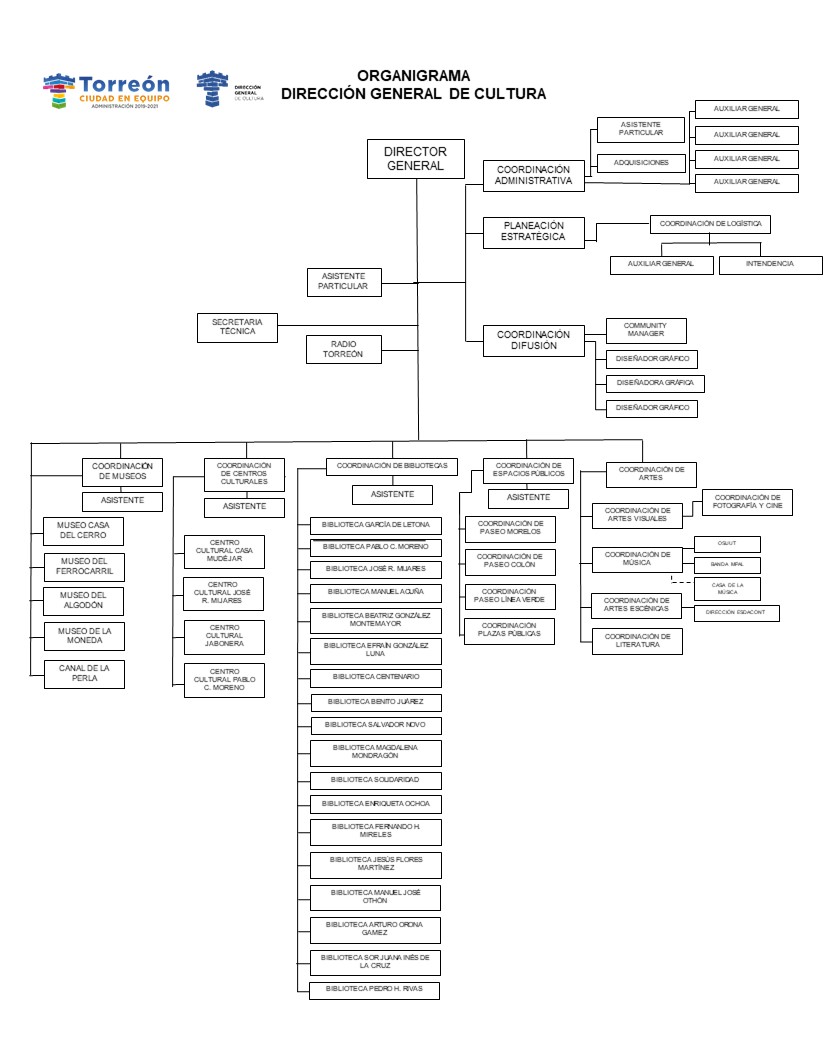 DIRECCIÓN GENERAL DE CULTURA.-DESCRIPCIÓN DEL DIRECTOR GENERAL DE LA DIRECCIÓN GENERAL DE CULTURA.Organigrama del puesto.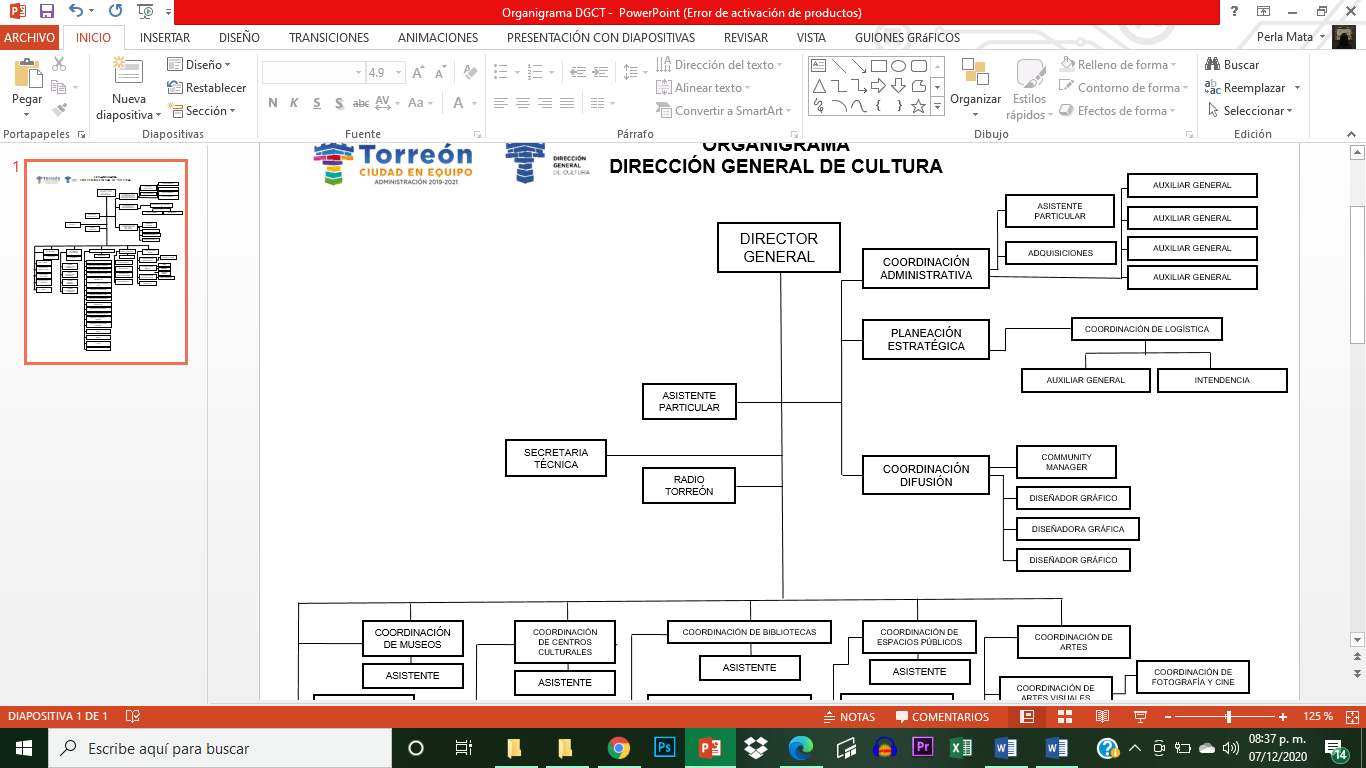 Objetivo del puesto.Dirigir la Dirección General de Cultura y la administración de los recursos asignados, así como diseñar, formular, realizar, operar y coordinar los planes y programas para el desarrollo cultural de la comunidad, mediante la creación de una política cultural en el municipio con proyección local, estatal, nacional e internacional.Descripción del puesto.Especificaciones del puesto.Descripción de funciones del puesto.DESCRIPCIÓN DE LA ASISTENTE PARTICULAR DE LA DIRECCIÓN GENERAL DE CULTURAOrganigrama del puesto. 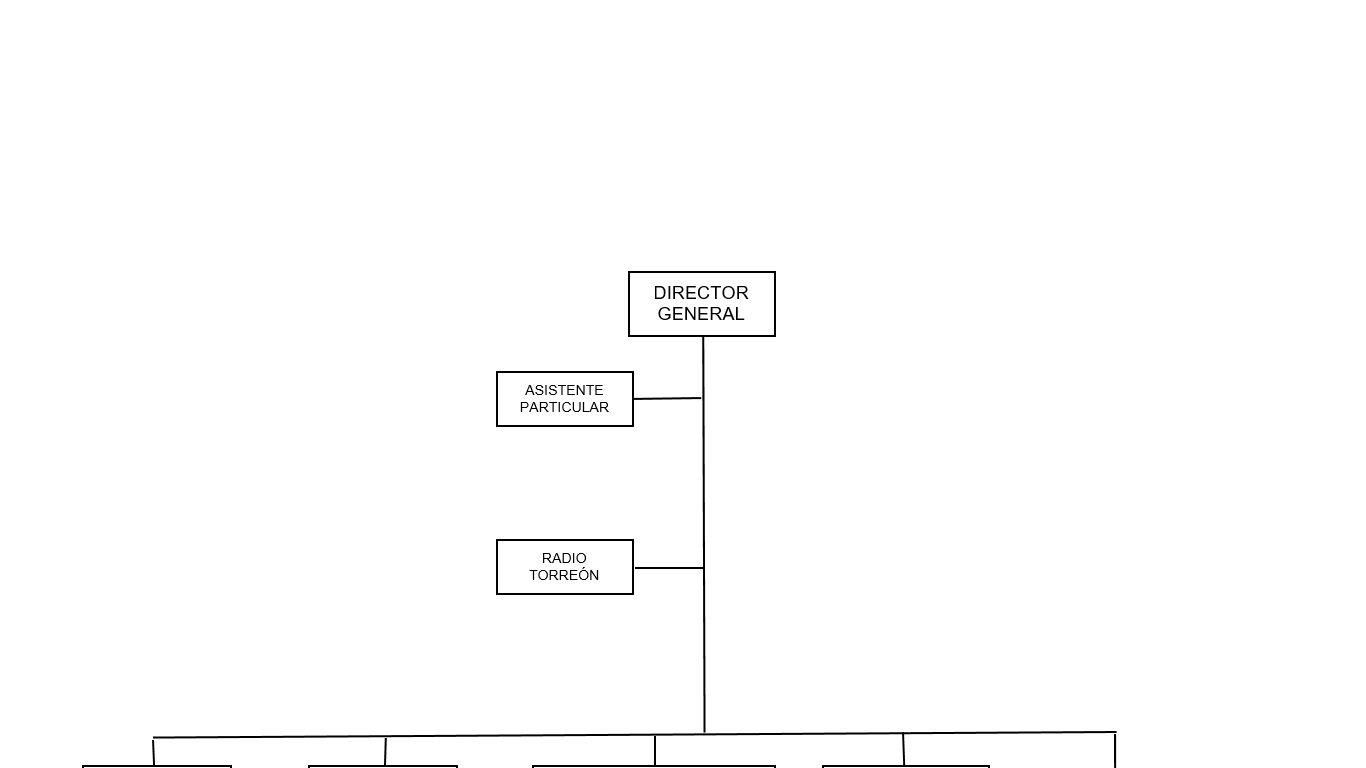 Objetivo del puesto.Brindar a la Dirección General apoyo oportuno, profesional y efectivo que brinde un servicio eficiente a la ciudadanía que acude a esta oficina: registrando y recibiendo a las personas, apoyo en tareas y agenda del Director, además de la elaboración de oficios. Descripción del puesto. Especificaciones del puesto.Descripción de funciones del puesto. DESCRIPCIÓN DE LA DIRECCIÓN ADMINISTRATIVA DE LA DIRECCIÓN GENERAL DE CULTURAOrganigrama del puesto. 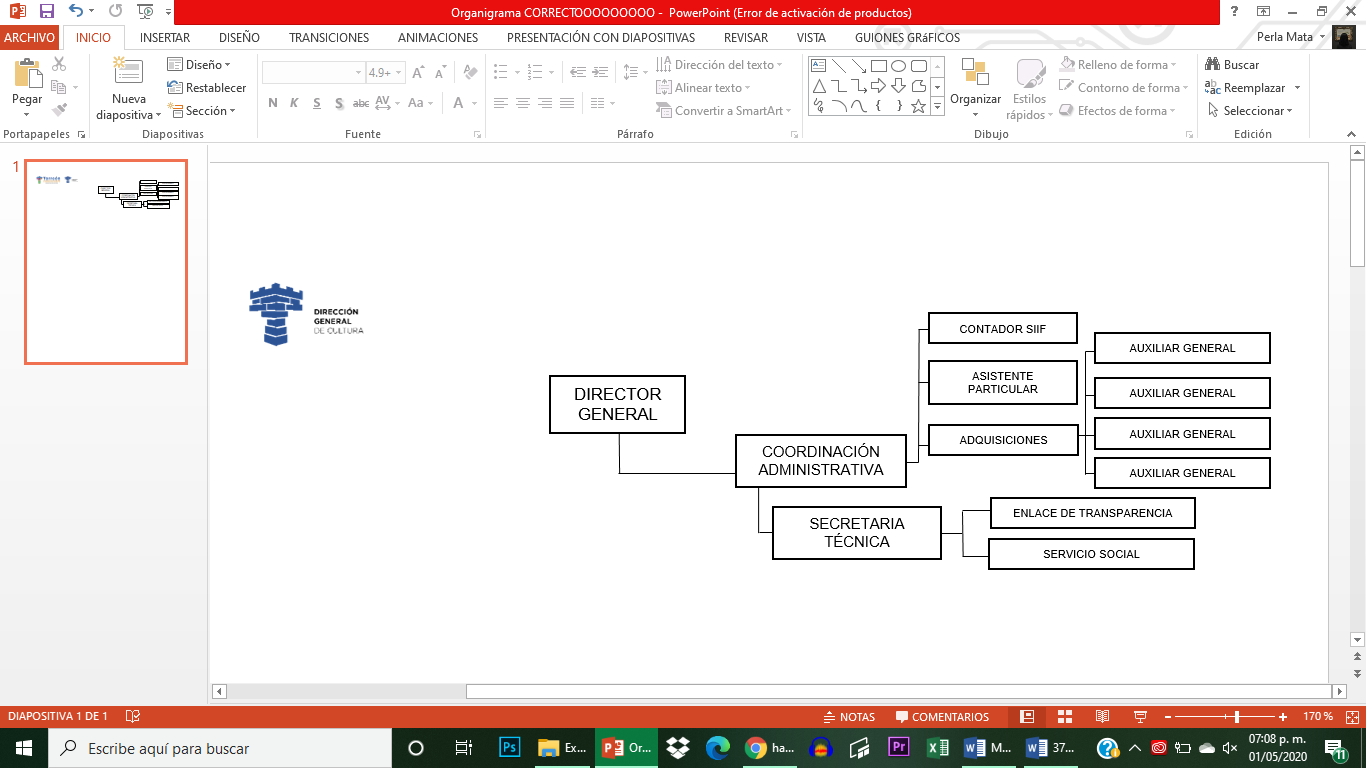 Objetivo del puesto.La Dirección Administrativa tiene como objetivo auxiliar a la Dirección General a planear, procurar, controlar, gestionar y administrar correcta, oportuna y sustentable los recursos materiales, humanos, económicos y de servicios necesarios para el buen funcionamiento de la Dirección General de Cultura de Torreón y sus áreas adscritas. A su vez llevar el control presupuestal de los planes operativos, programas de adquisición, mantenimiento y procesos necesarios para la supervisión del uso responsable, eficiente y eficaz de esos recursos para así facilitar una rendición de cuentas transparente del uso de los mismos.  Además el control de inventarios y del patrimonio bajo resguardo de la DDGCT y sus áreas adscritas. Se coordinará de manera directa con la Dirección de Servicios Administrativos del Ayuntamiento dependiente de la Tesorería Municipal para la gestión, obtención y comprobación de los recursos necesarios.  Descripción del puesto. Especificaciones del puesto. Descripción de las funciones del puesto. DESCRIPCIÓN DEL ENCARGADO DE ADQUISICIONES DE LA DIRECCIÓN GENERAL DE CULTURAOrganigrama del puesto. 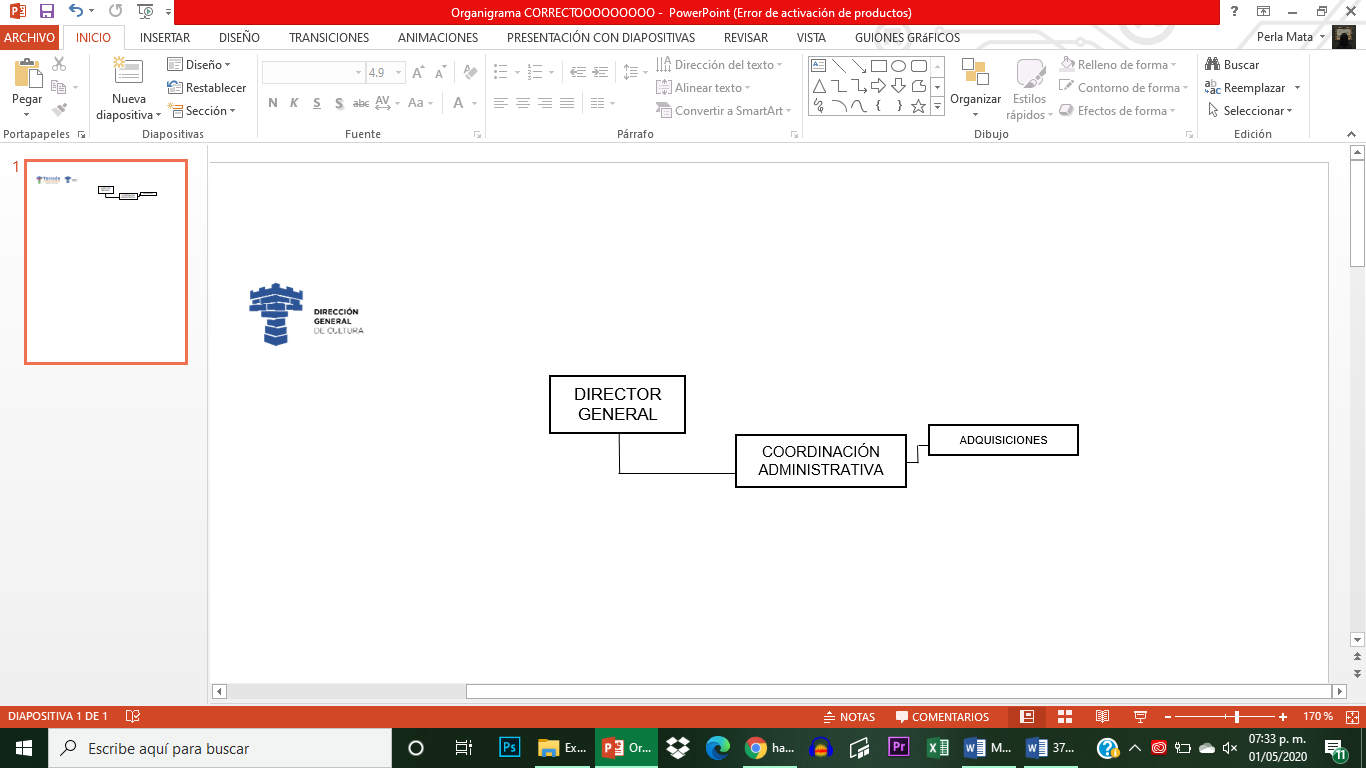 Objetivos del puesto. Planear, procurar, controlar, gestionar y administrar correcta, oportuna y sustentablemente las necesidades, solicitudes y uso de los recursos materiales y de servicios que se requieren; llevar un control del prespuesto asignado a las distintas áreas de la DGCT.Descripción del puesto. Especificaciones del puesto.Descripción de las funciones del puesto. DESCRIPCIÓN DE AUXILIAR ADMINISTRATIVO DE LA DIRECCIÓN GENERAL DE CULTURAOrganigrama del puesto. 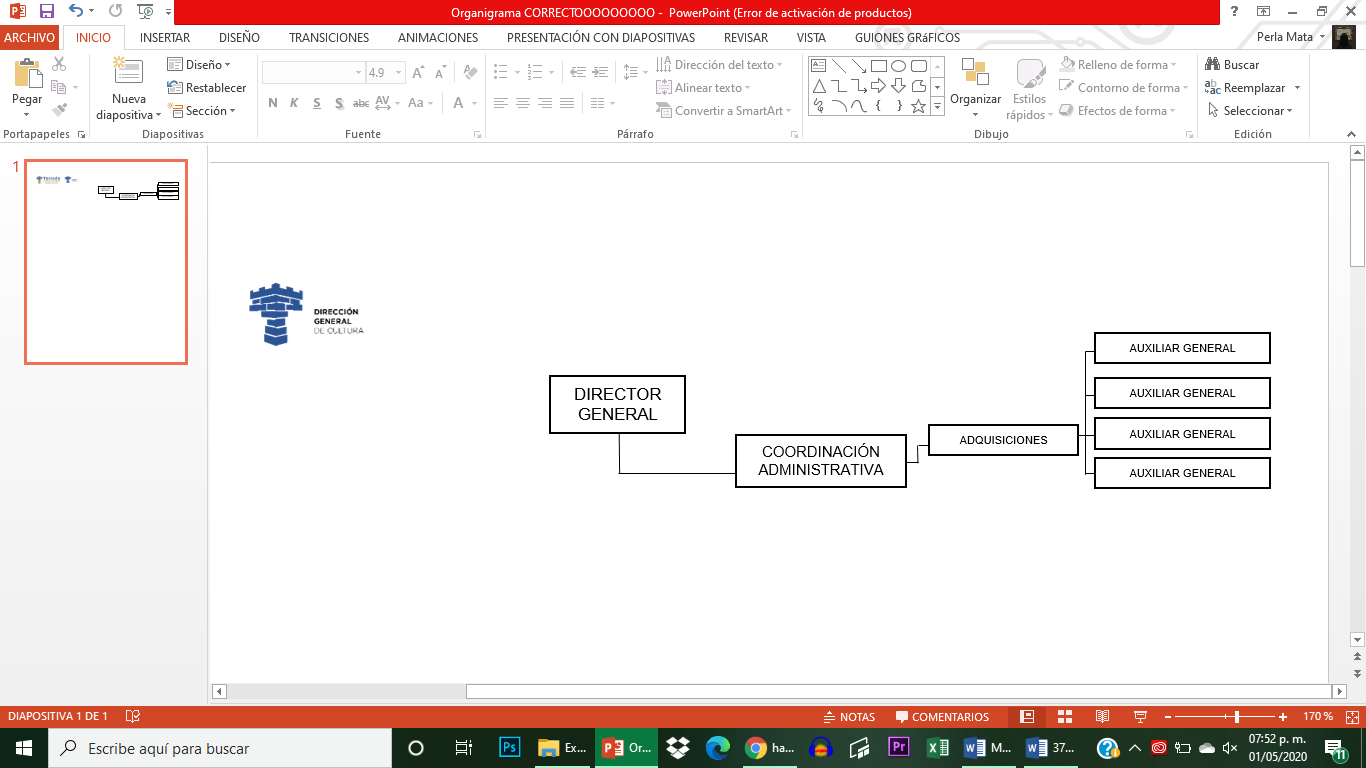 Objetivo del puesto. Brindar apoyo en las distintas tareas de la Dirección Administrativa, sean estas contables, de recolección de evidencias de comporobación de gasto, supervisión de recursos humanos, elaboración de oficios, manejo de archivos, emisión de reportes, control de inventarios, y aquellas otras que sean necesarias y de naturaleza administrativa. Descripción del puesto. Especificaciones del puesto. Descripción de las funciones del puesto. DESCRIPCIÓN DE LA COORDINACIÓN DE PLANEACIÓN ESTRATÉGICA DE LA DIRECCIÓN GENERAL DE CULTURAObjetivo del puesto. Implementar y supervisar el cumplimento del Plan Municipal de Desarrollo en sus líneas de acción relativas a Arte y Cultura, así como del Plan de Desarrollo Cultural, Realizar la planeación estratégica, en coordinación con la Dirección General y la Dirección Administrativa elaborar los Planes Operativos Anuales, llevar un control de programas y sus indicadores; integrar, elaborar y sistematizar la información pertinente que coadyuve en la planeación, programación, ejecución y evaluación para el cumplimiento de las obligaciones de presentación de informes, rendición de cuentas y transparencia de la Dirección General de Cultura. Planear la logística y requerimientos para la realización de actividades, programas y proyectos de las distintas áreas de la DGCT.Organigrama del puesto. 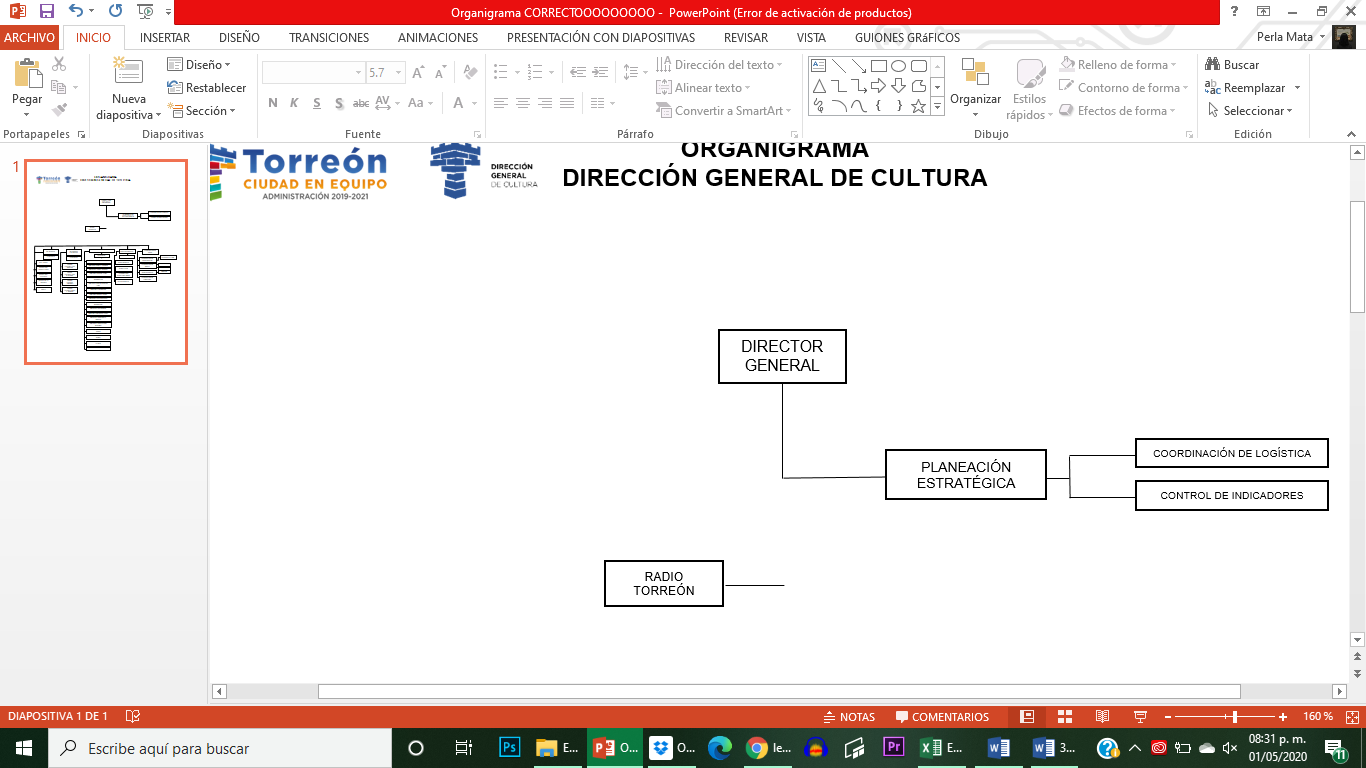 Descripción del puesto. Especificaciones del puesto. Descripción de las funciones del puesto. DESCRIPCIÓN DE LA COORDINACIÓN DE LOGÍSTICA DE LA DIRECCIÓN GENERAL DE CULTURAOrganigrama del puesto. 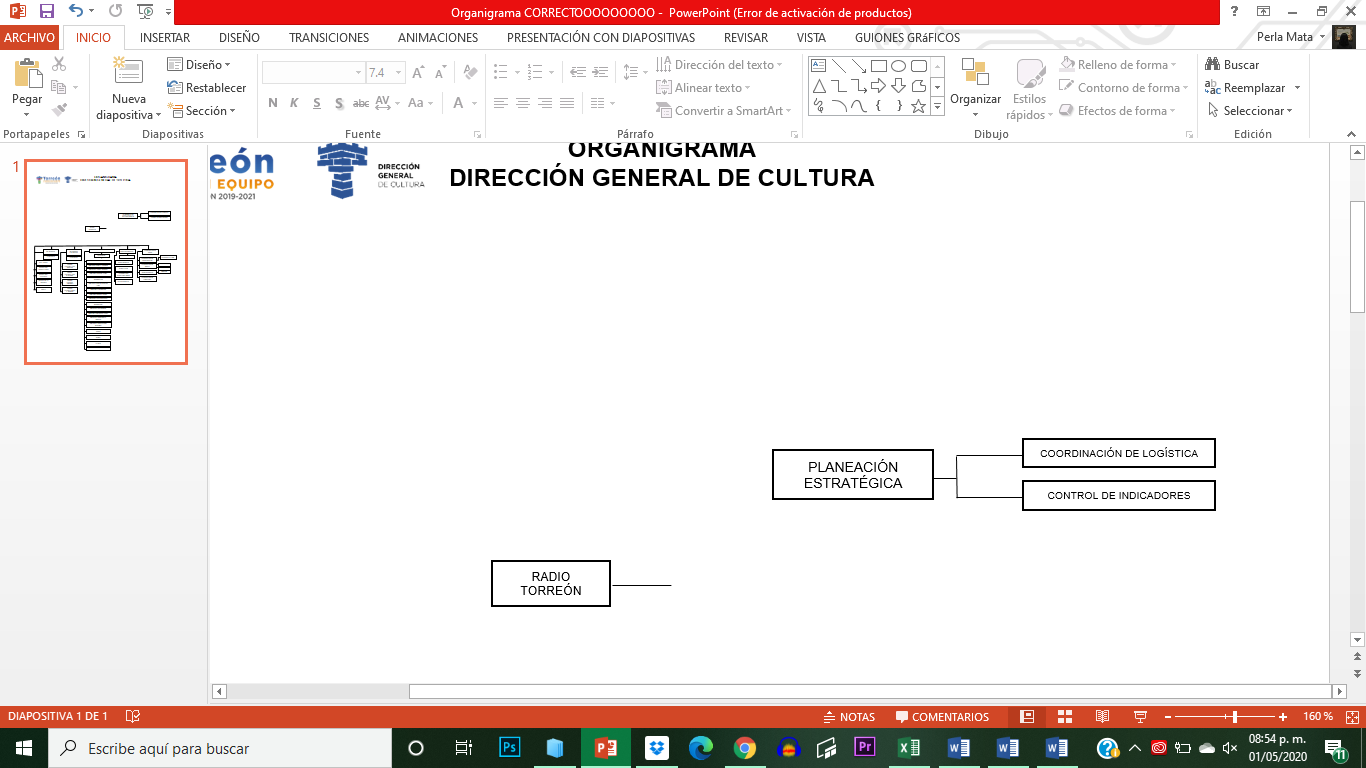 Objetivo del puesto.Coordinar y establecer métodos y procesos de trabajo para la correcta realización de las actividades de la Dirección General de Cultura. Programar la logística de personal, equipo técnico, materiales, mobiliario, vehículos e infraestructura para que las actividades artísticas y culturales de la Dirección y sus áreas adscritas, se realicen en tiempo y forma y con estandares altos de calidad.Descripción del puesto. Especificaciones del puesto. Descripción de las funciones del puesto. DESCRIPCIÓN DE CONTROL DE INDICADORES DE LA DIRECCIÓN GENERAL DE CULTURAOrganigrama del puesto. 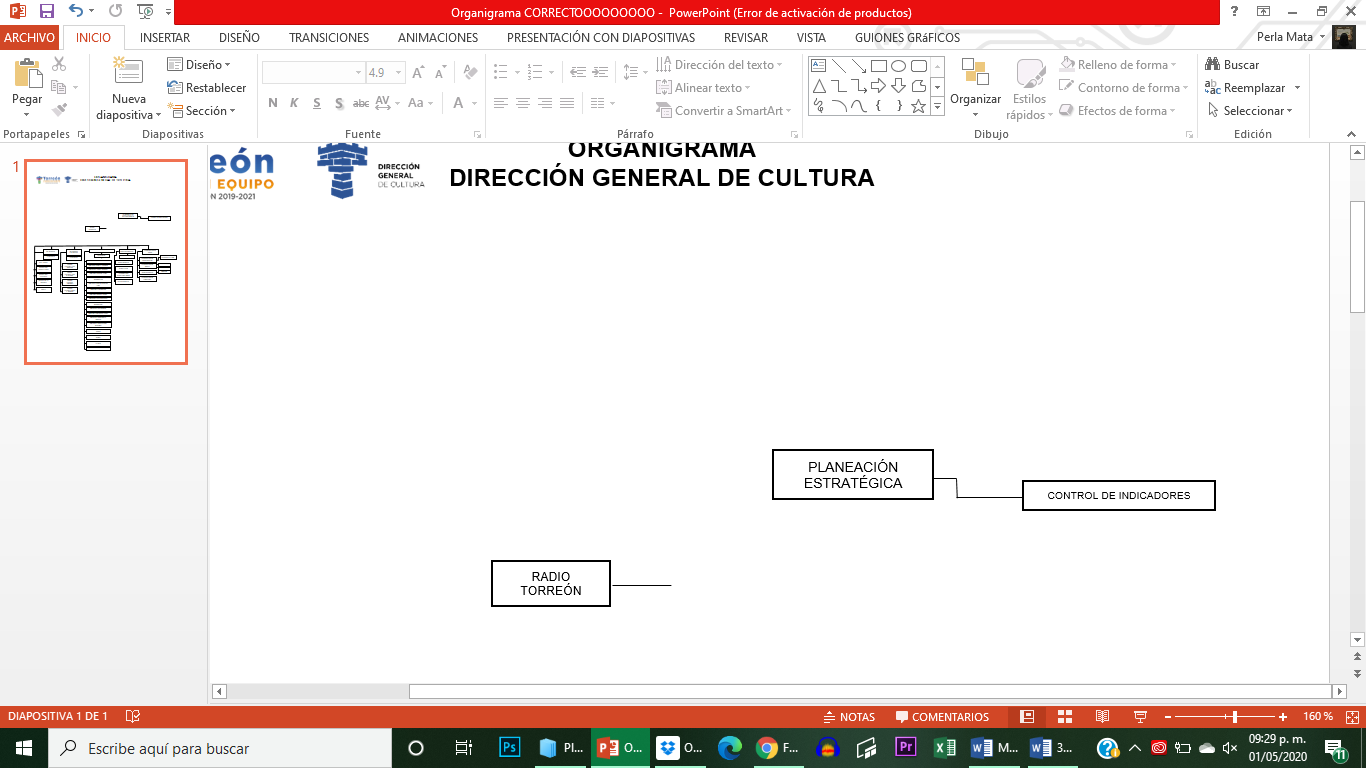 Objetivo del puesto.Coadyuvar en el registro de actividades de la Dirección, recopilar las memorias fotográficas que garanticen el cumplimiento de las metas establecidas por cada coordinación y actividades realizadas durante cada mes. Integrar y sistematizar la información pertinente que coadyuve en la planeación, programación y evaluación de las actividades de las distintas áreas que integran la Dirección General de Cultura, así como apoyar técnicamente en la elaboración, seguimiento y evaluación de los Programas Operativos Anuales. Descripción del puesto. Especificaciones del puesto. Descripción de las funciones del puesto. DESCRIPCIÓN DE LA SECRETARIA TÉCNICA DE LA DIRECCIÓN GENERAL DE CULTURAOrganigrama del puesto.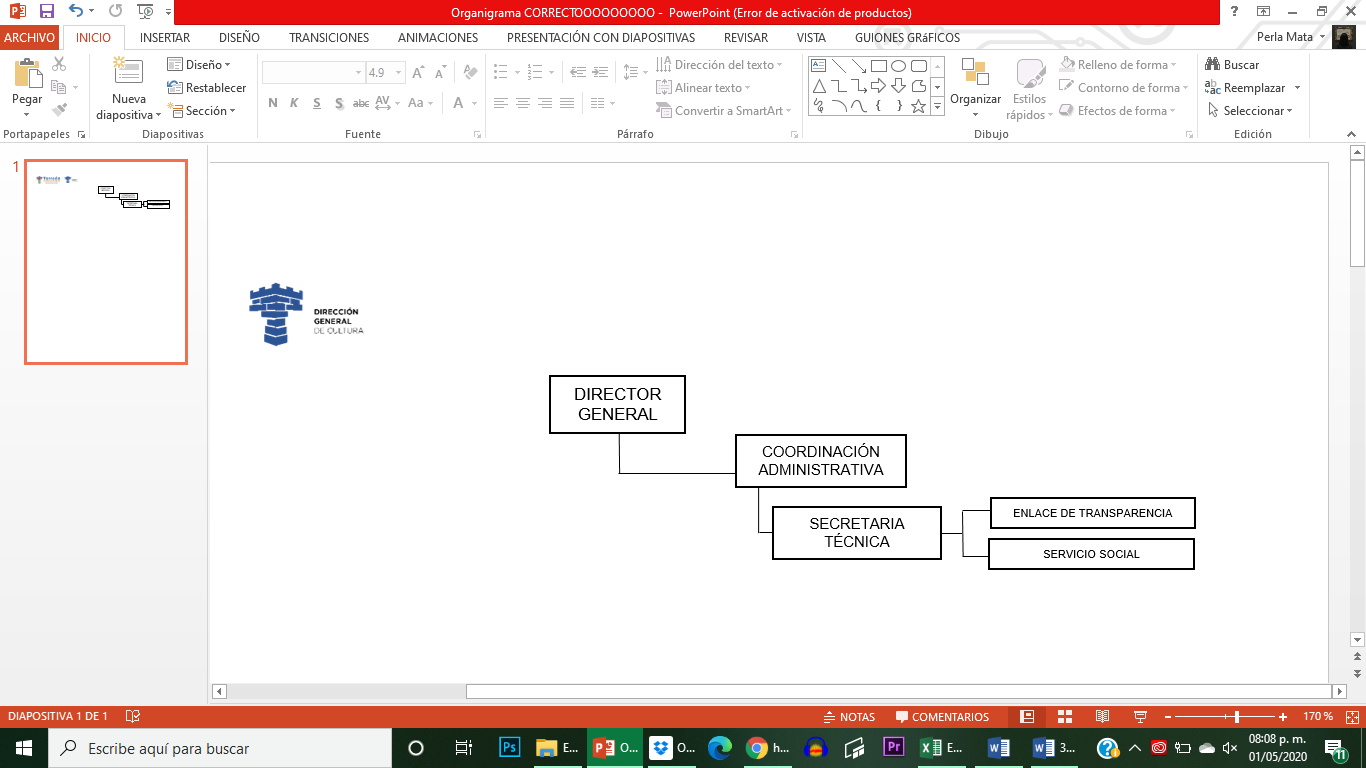 Objetivo del puesto. Integrar y sistematizar la información pertinente que coadyuve en la planeación, programación, ejecución y evaluación para el cumplimiento de las obligaciones de transparencia de la Dirección General de Cultura. Dar respuesta a las solicitudes de información y transparencia. Coadyuvar en el correcto manejo de la información documental de las unidades administrativas de la DGCT. Supervisar, asignar y solicitar el al alumnado que presta su Servicio Social en las unidades administrativas de la DGCT. Descripción del puesto. Especificaciones del puesto. Descripción de las funciones del puesto. DESCRIPCIÓN DE LA UNIDAD ENLACE DE TRANSPARENCIA DE LA DIRECCIÓN GENERAL DE CULTURAOrganigrama del puesto.Objetivo del   puesto. Ser enlace con la Unidad de Transparencia Municipal; dar respuesta a las solicitudes de acceso a la información relativas a las actividades y tareas de la DGCT; capacitar, supervisar y elaborar manuales de manejo de archivos; capacitar, supervisar y elaborar protocolos apegados a las leyes de protección de datos personales; diseñar campañas en coordinación con la Coordinación de Difusión y otras áreas del Ayuntamiento para concientizar sobre el valor transversal de la transparencia y rendición de cuentas. Descripción del puesto. Especificaciones del puesto.Descripción de las funciones del puesto. DESCRIPCIÓN DE LA COORDINACIÓN DE DIFUSIÓN DE LA DIRECCIÓN GENERAL DE CULTURAOrganigrama del puesto.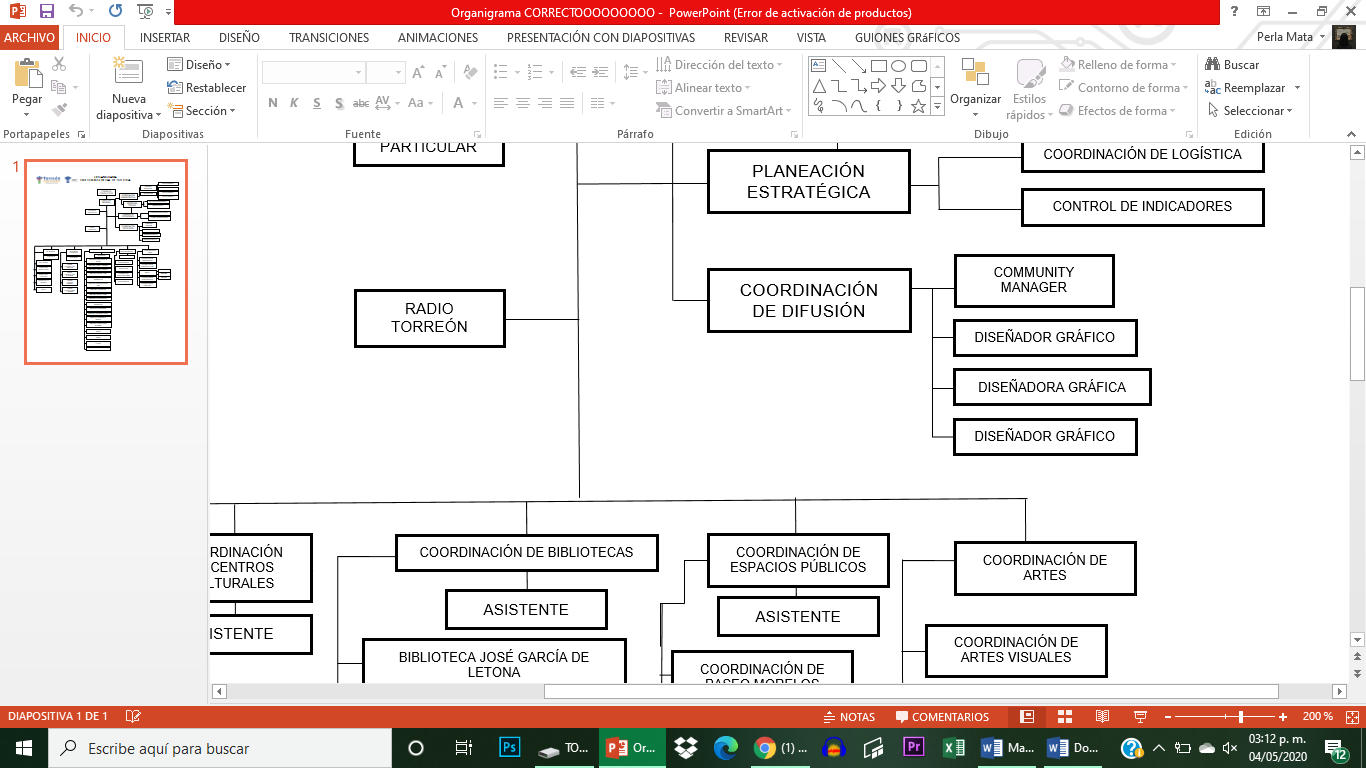 Objetivo del puesto. Elaborar campañas, imagen gráfica, estrategias y técnicas de comunicación para medios tradicionales y nuevos medios como redes sociales y páginas web que permitan a la ciudadanía conocer la oferta artística y cultural de la Dirección. Así como informar a la ciudadanía sobre los resultados de los objetivos propuestos. Monitorear, analizar e informar a la Dirección General sobre las menciones, impresiones y sentir de la ciudadanía, que se realizan tanto en medios tradicionales como nuevos medios (redes sociales y páginas web) para permitir a la Dirección tener una retroalimentación oportuna que ayude a mejorar los Planes de trabajo. Realizar y convocar las actividades necesarias como ruedas de prensa y concertación entrevistas con el Director General, Directoras/es y coordinadores de la DGCT con representantes de medios de comunicación.Descripción del puesto. Especificaciones del puesto.Descripción de las funciones del puesto. DESCRIPCIÓN DEL ENCARGADO DE COMMUNITY MANAGER Y MEDIOS DE LA DIRECCIÓN GENERAL DE CULTURAOrganigrama del puesto.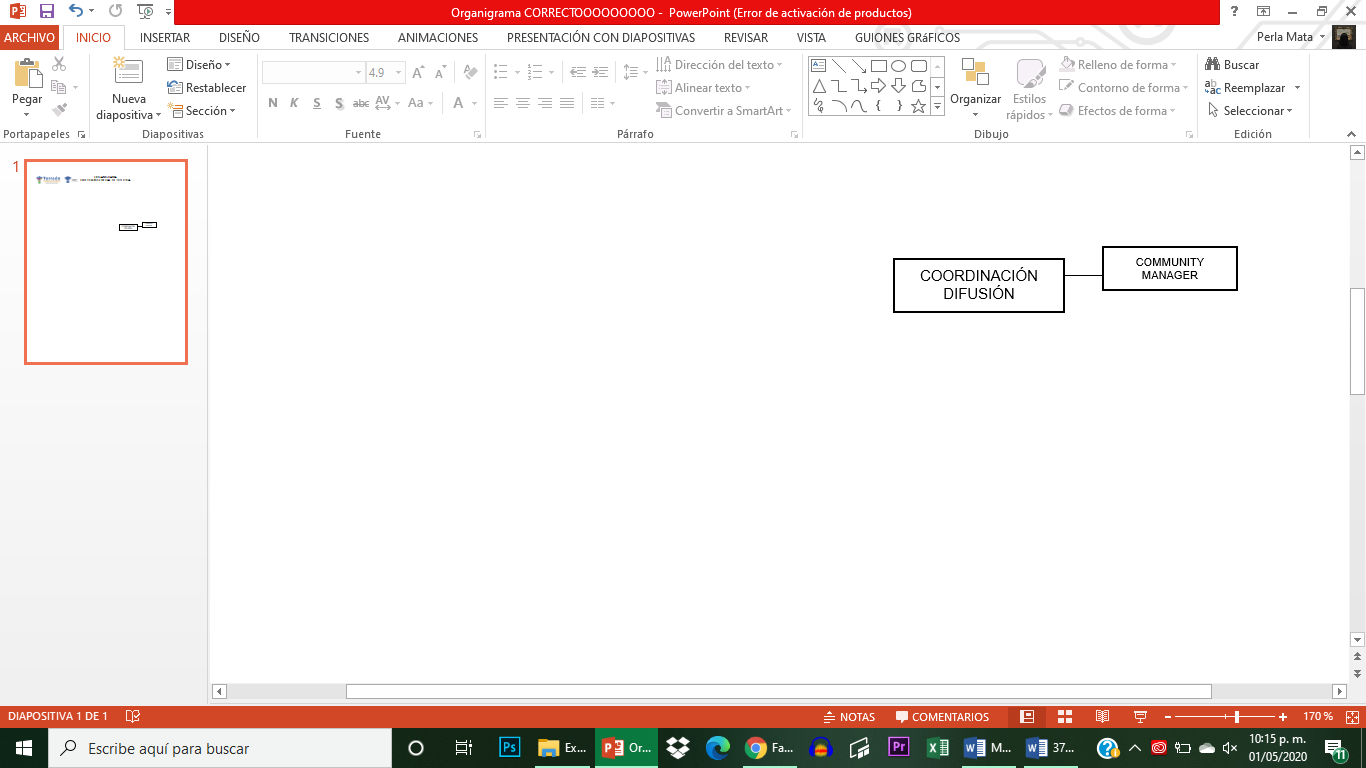 Objetivo del puesto.Coordinar, planear, diseñar campañas dirigidas a los medios de comunicación tradicionales, electrónicos, virtuales y redes sociales, para difundir los objetivos, actividades y resultados  de la Dirección General de Cultura. Monitorear los medios de comunicación tradicionales,  electrónicos, virtuales y redes sociales para retroalimentar y nutrir de insumos informativos a la Dirección General y sus áreas adscritas. Capacitar a la Dirección General y sus áreas adscritas en el menejo de medios de comunicación tradicionales,  electrónicos, virtuales y redes sociales. Administrar y difunidir la página web de la DGCT. Descripción del puesto. Especificaciones del puesto.Descripción de las funciones del puesto. DESCRIPCIÓN DEL DISEÑADOR GRÁFICO DE LA DIRECCIÓN GENERAL DE CULTURA.Organigrama del puesto. 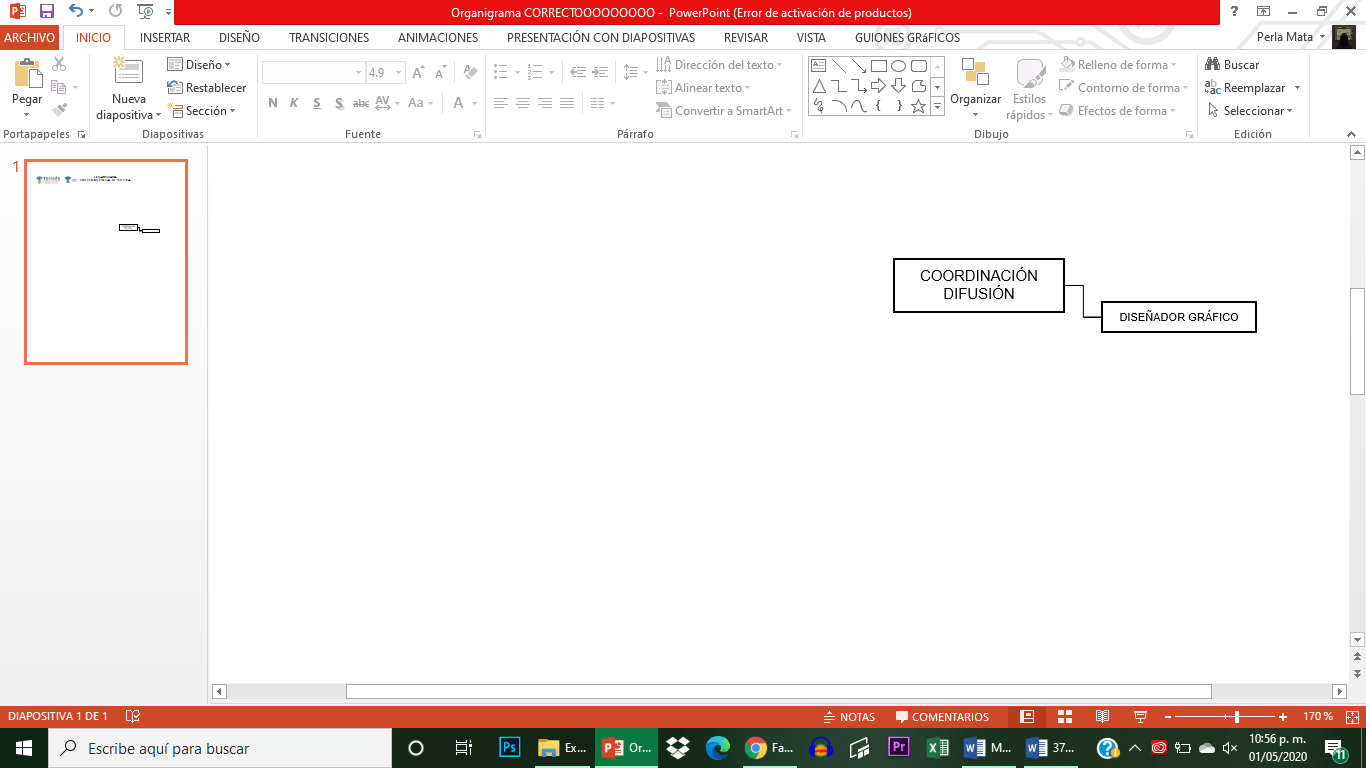 Objetivo del puesto. Auxiliar en el diseño de información para publicar en los diferentes medios de comunicación masiva de manera impresa o virtual.Descripción del puesto. Especificaciones del puesto. Descripción de las funciones del puesto. MUSEOS MUNICIPALESDESCRIPCIÓN DE LA DIRECCIÓN DE MUSEOS DE LA DIRECCIÓN GENERAL DE CULTURAOrganigrama del puesto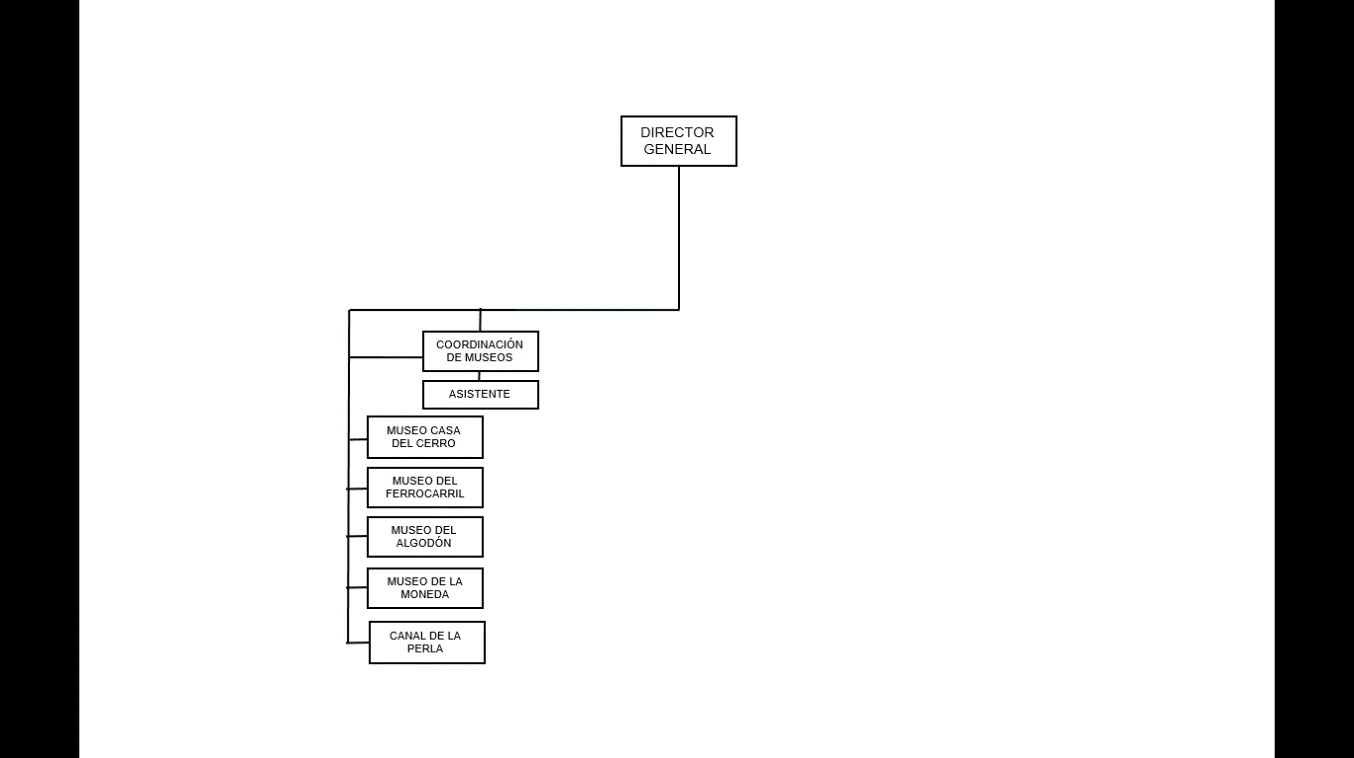 Objetivo del puesto. Proponer a la Dirección General  programas, campañas, estrategias y planes para reforzar el valor educativo, identitario, cultural, social y de pertenencia de los Museos Municipales. Establecer planes de mantenimiento preventivo y correctivo de la infraestructura, manejo de los acervos y patrimonio de los Museos Municipales. Generar sinergia con los diversos equipos de colaboradores de Museos además de con Museos Privados y otros niveles de gobierno, Instituciones educativas públicas y privadas, Sociedad Civil organizada y comunidad, en forma integral e innovadora a través de estrategias correlacionadas con los indicadores culturales del Plan Municipal de Desarrollo.Descripción del puesto.Especificaciones del puesto. Descripción de las funciones del puesto. DESCRIPCIÓN DEL ASISTENTE DE LA COORDINACIÓN DE MUSEOS DE LA DIRECCIÓN GENERAL DE CULTURAOrganigrama del puesto. 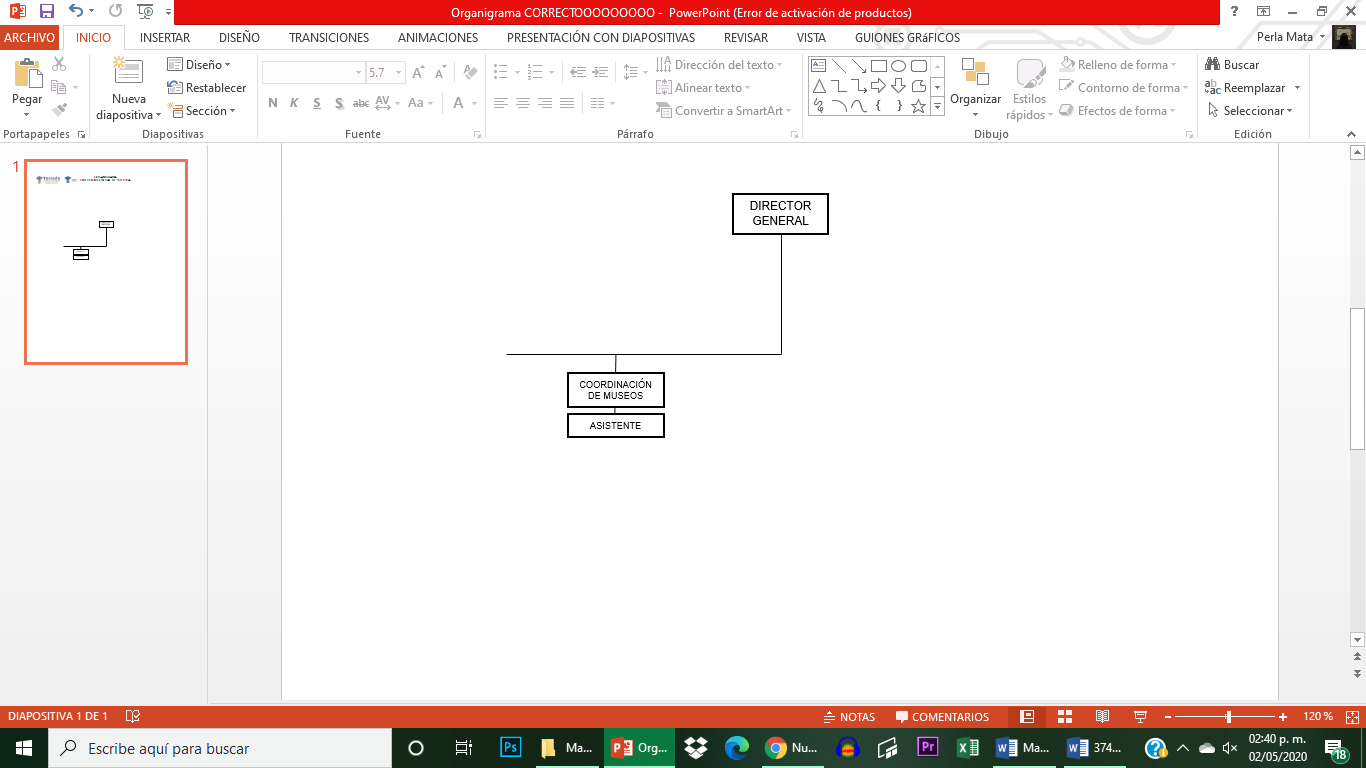 Objetivo del puesto. Apoyar en la coordinación, supervisión, análisis y desarrollo de las actividades de la Dirección de Museos. Apoyo en las diversas tareas del área, actividades y manejo de agenda. Apoyar en el desarrollo de actividades en los museos. Descripción del puesto. Especificaciones del puesto. Descripción de funciones del puesto. DESCRIPCIÓN DE LA DIRECCIÓN DEL MUSEO DEL ALGODÓN DE LA DIRECCIÓN GENERAL DE CULTURAOrganigrama del puesto.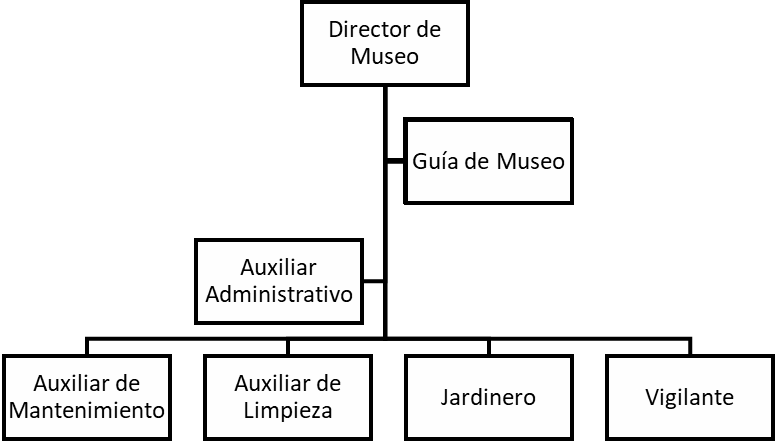 Objetivos del puesto.Dirigir la actividad del museo; diseñar estrategias de difusión, visitas guiadas y promoción cultural al museo.Descripción del puesto.Especificaciones del puesto.Descripción de las funciones del puesto. DESCRIPCIÓN DE LA DIRECCIÓN DEL MUSEO DEL FERROCARRIL DE LA DIRECCIÓN GENERAL DE CULTURAOrganigrama del puesto. 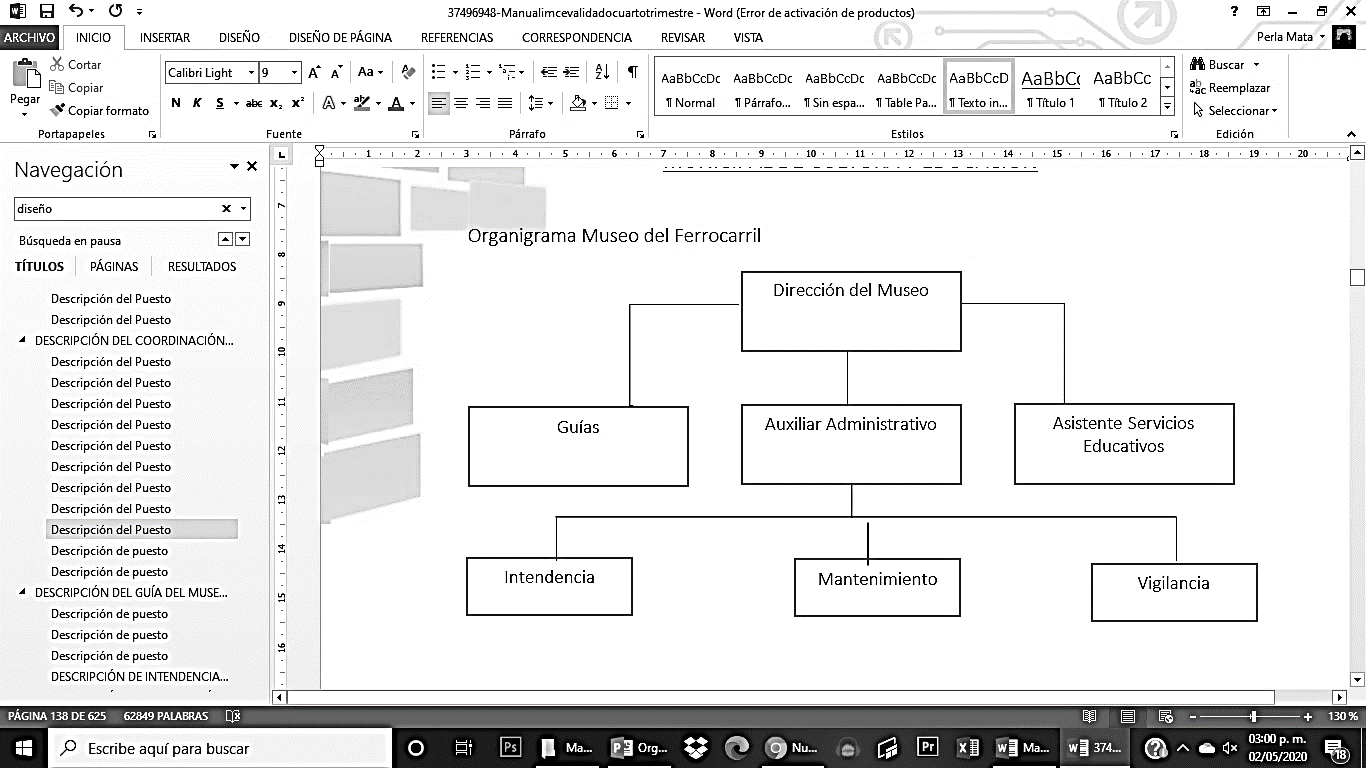 Objetivos del puesto. Dirigir al museo, diseñando una estrategia de difusión permanente del mismo y su temática, gestionar patrocinios y establecer vínculos con el ámbito educativo.Descripción del puesto. Especificaciones del puesto.Descripción de las funciones del puesto.DESCRIPCIÓN DE LA DIRECCIÓN DEL MUSEO HISTÓRICO DE LA CIUDAD CASA DEL CERRO DE LA DIRECCIÓN GENERAL DE CULTURA.Organigrama del puesto. 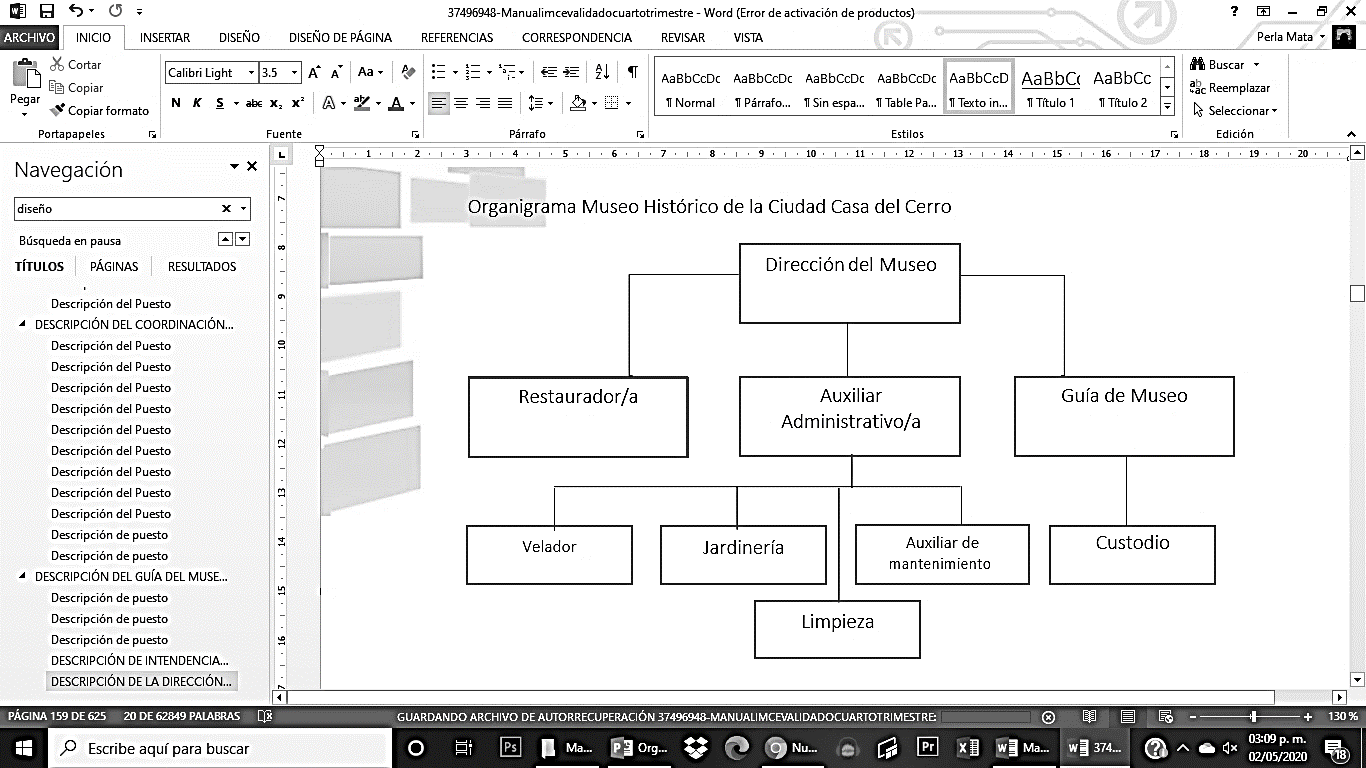 Objetivo del puesto. Dirigir al museo; Diseñar una estrategia de difusión del recinto, gestión y vinculación con otros museos para la realización de exposiciones; diseño y supervisión de visitas guiadas y de la colección del museo; atender las necesidades del recinto y resolver los conflictos que pudieran suscitarse al interior.Descripción del puesto. Especificaciones del puesto. Descripción de las funciones del puesto. DESCRIPCIÓN DE LA DIRECCIÓN DEL MUSEO DE LA MONEDA DE LA DIRECCIÓN GENERAL DE CULTURAOrganigrama del puesto. 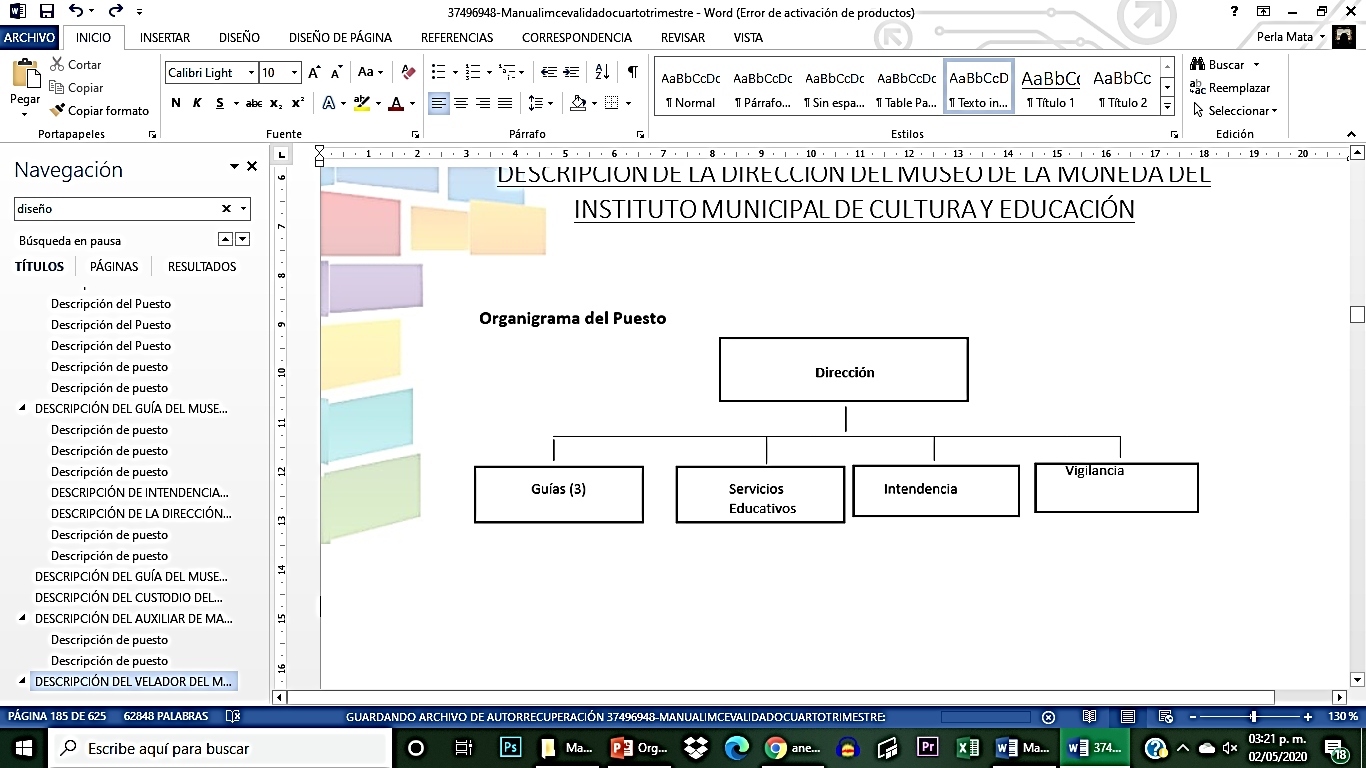 Objetivo del puesto. Difundir, planear, diseñar y realizar actividades que permitan sensibilizar a los visitantes sobre la importancia de la moneda, billete, medallas y timbres, además, acerca de la historia de económica de Torreón, la Laguna y México.Descripción del puesto. Especificaciones del puesto.Descripción de las funciones del puesto. DESCRIPCIÓN DE LA DIRECCIÓN DEL CANAL DE LA PERLA DE LA DIRECCIÓN GENERAL DE CULTURA.Organigrama del puesto. Objetivo del puesto. Dirigir el Canal de la Perla, generando estrategias de difusión y crecimiento de visitas. Destacar la importancia de la red de canales de agua derivados del Río Nazas como un factor de suma importancia para el desarrollo social, económico, agrícola y cultural de la ciudad de Torreón y la Región Laguna. Descripción del puesto.Especificaciones del puesto. Descripción de las funciones del puesto. CENTROS CULTURALES MUNICIPALESDESCRIPCIÓN DE LA DIRECCIÓN DE CENTROS CULTURALES DE LA DIRECCIÓN GENERAL DE CULTURAOrganigrama del puesto. 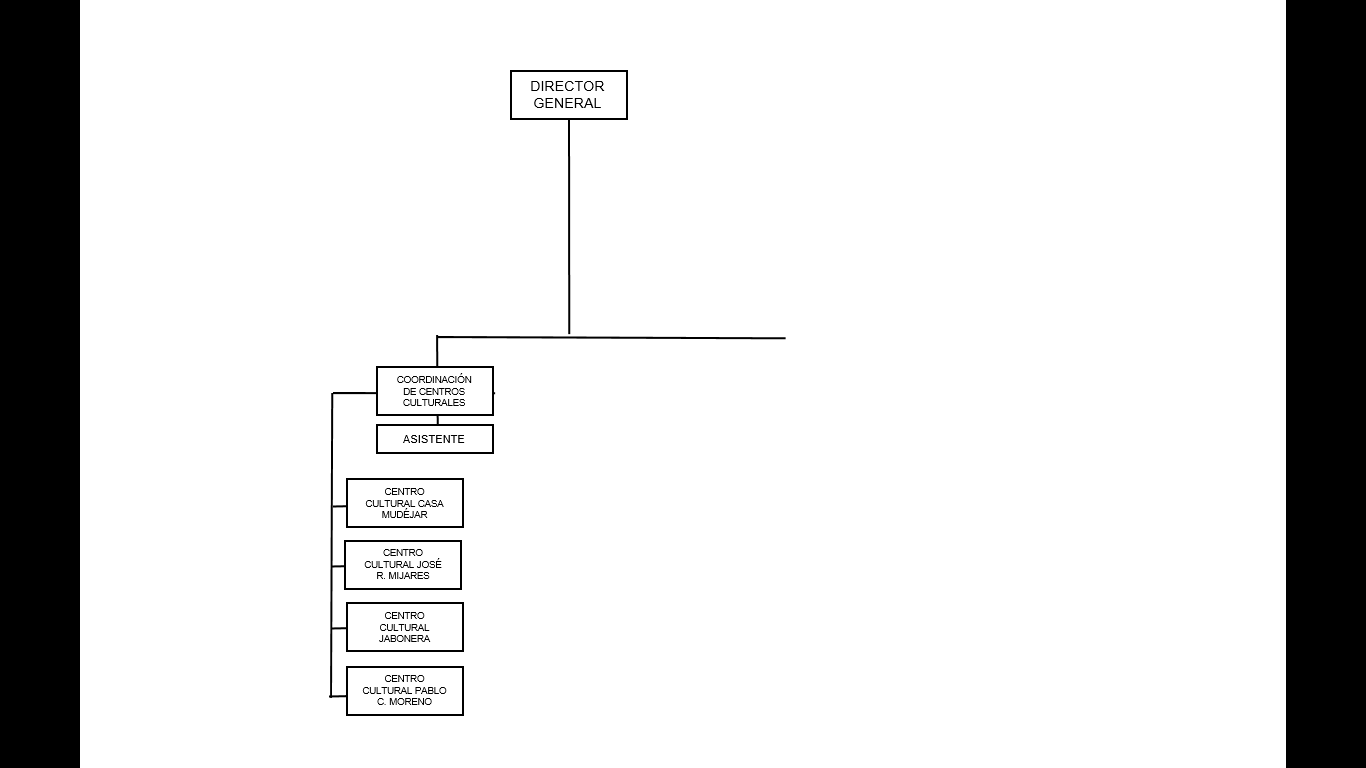 Objetivos del puesto. Diseñar una estrategia de desarrollo artístico y cultural en los centros culturales del municipio, basado en procesos educativos en las áreas del arte.Generar sinergia con los diversos equipos de colaboradores de los Centros Culturales con Instituciones Educativas Publicas y Privadas, Sociedad Civil organizada y comunidad, en forma integral e innovadora a través de estrategias correlacionadas con los indicadores culturales del Plan Municipal de Desarrollo.Descripción del puesto. Especificaciones del puesto. Descripción de las funciones del puesto. DESCRIPCIÓN DE LA ASISTENTE DE LA DIRECCIÓN DE CENTROS CULTURALES DE LA DIRECCIÓN GENERAL DE CULTURAOrganigrama del puesto. 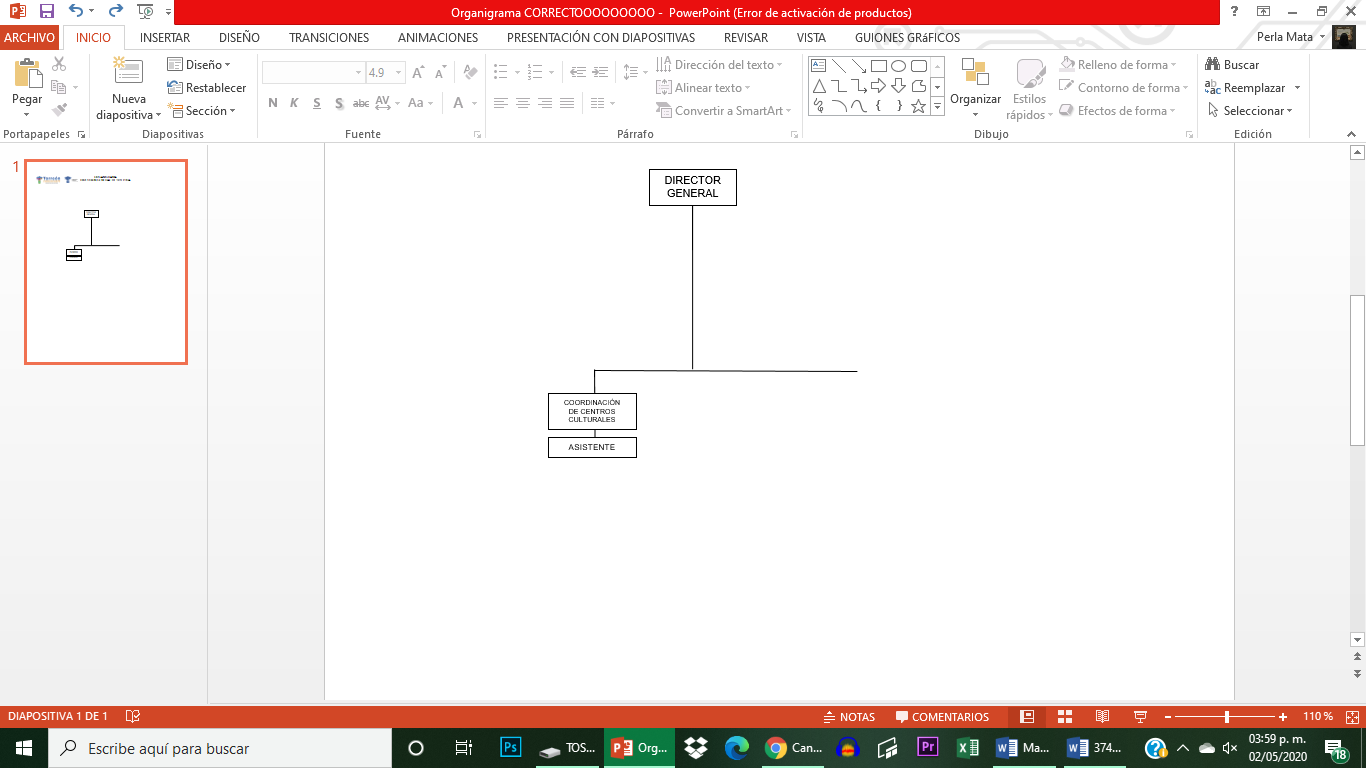 Objetivos de puesto. Apoyo en actividades administrativas a la Coordinación de Centros Culturales. Descripción del puesto. Especificaciones del puesto.Descripción de las funciones del puesto. DESCRIPCIÓN DE LA DIRECCIÓN DEL CENTRO CULTURAL JABONERA LA UNIÓN Organigrama del puesto.Objetivo del puesto.Dirigir, administrar y coordinar las actividades del Centro Cultural para implementar programas, cursos y talleres de iniciación artística como formación inicial, cuyo beneficiario principal deberá ser la comunidad vecina. Descripción del puesto.Especificaciones del puesto.Descripción de las funciones del puesto.DESCRIPCIÓN DE LA DIRECCIÓN DE PABLO C. MORENO DE LA DIRECCIÓN GENERAL DE CULTURAOrganigrama del puesto.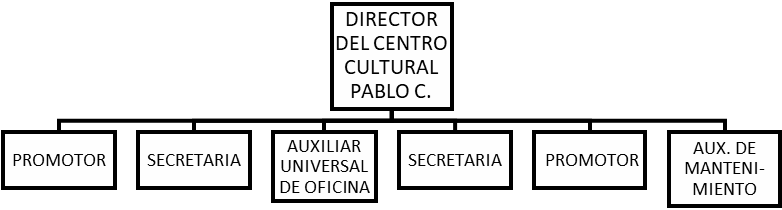 Objetivo del puestoDirigir, administrar y coordinar las actividades del Centro Cultural para implementar programas, cursos y talleres de iniciación artística como formación inicial, cuyo beneficiario principal deberá ser la comunidad vecina. Descripción del puesto.Especificaciones del puesto. Descripción de las funciones del puesto. DESCRIPCIÓN DE LA DIRECCIÓN DEL CENTRO CULTURAL JOSÉ R. MIJARES DE LA DIRECCIÓN GENERAL DE CULTURAOrganigrama del puesto. Objetivo del puesto. Dirigir, administrar y coordinar las actividades del Centro Cultural para implementar programas, cursos y talleres de iniciación artística como formación inicial, cuyo beneficiario principal deberá ser la comunidad vecina. Descripción del puesto.Especificaciones del puesto. Descripción de las funciones del puesto. DESCRIPCIÓN DE LA DIRECCIÓN DE CASA MUDÉJAR DE LA DIRECCIÓN GENERAL DE CULTURAOrganigrama del puesto. Objetivo del puesto. Dirigir, administrar y coordinar las actividades del Centro Cultural para implementar programas, cursos y talleres de iniciación artística como formación inicial, cuyo beneficiario principal deberá ser la comunidad vecina. Descripción del puesto. Especificaciones del puesto. Descripción de las funciones del puesto.BIBLIOTECAS PÚBLICASDESCRIPCIÓN DE LA DIRECCIÓN DE BIBLIOTECAS PÚBLICAS DE LA DIRECCIÓN GENERAL DE CULTURA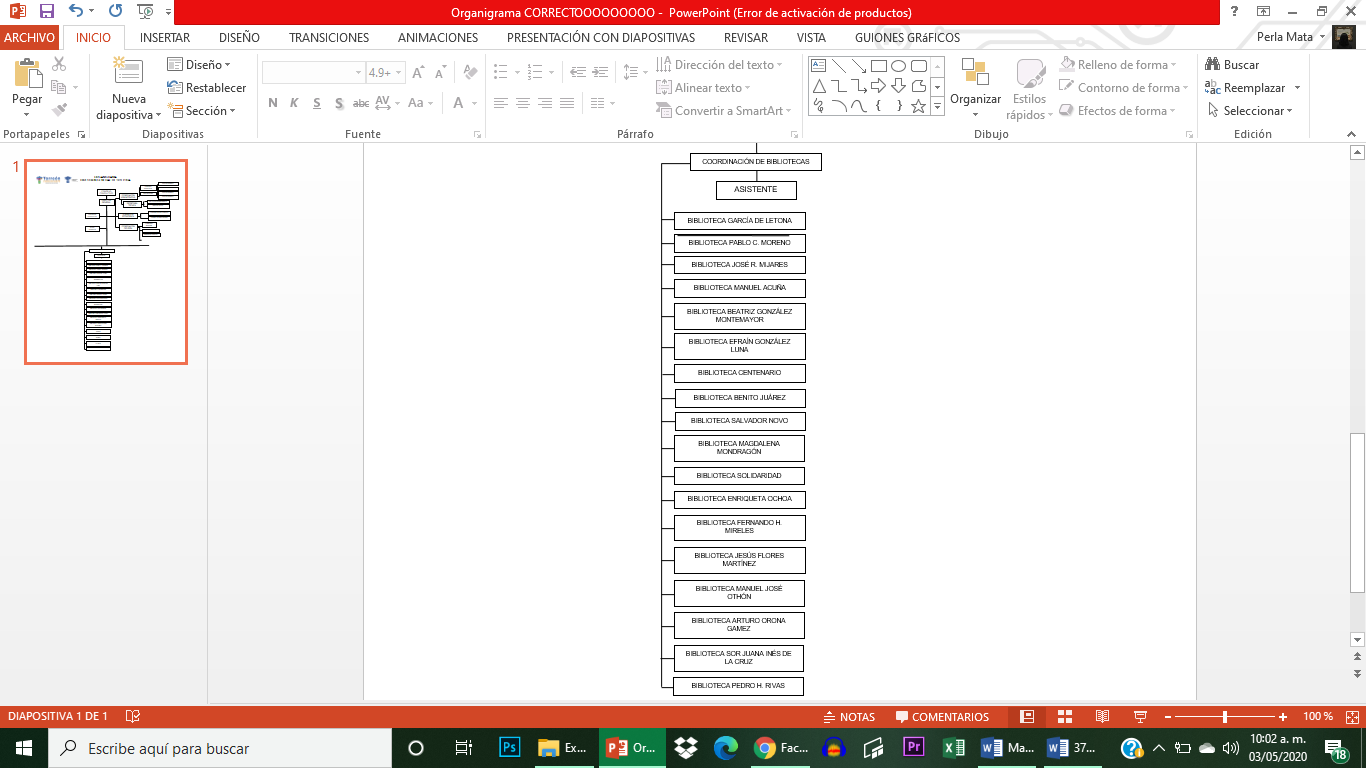 Organigrama general Objetivo del puestoProponer, supervisar, coordinar el buen funcionamiento y actividades de las bibliotecas públicas municipales adscritas a la Dirección General de Cultura para la promoción a la lectura, utilización y consulta en las bibliotecas del municipio. Descripción del puesto. Especificaciones del puesto.Descripción de las funciones del puesto. DESCRIPCIÓN DEL/LA ENCARGADA/O DE BIBLIOTECA PÚBLICA MUNICIPALObjetivo del puesto.Proponer, supervisar y coordinar las actividades de promoción a la lectura, utilización y consulta en la biblioteca. Descripción del puesto. Especificaciones del puesto. Descripción de las funciones del puesto. DESCRIPCIÓN DE BIBLIOTECARIA/O DE LA DIRECCIÓN DE BIBLIOTECAS PÚBLICAS MUNICIPALESObjetivo del puesto.Mediante el conocimiento del acervo bibliográfico y de estrategias de lectura y artística, realizar actividades de fomento a la lectura entre la comunidad aledaña a la Biblioteca Pública Municipal llevando un control estadístico de las mismas. Descripción del puesto. Especificaciones del puesto. Descripción de las funciones del puesto. BIBLIOTECA PÚBLICA MUNICIPAL JOSÉ GARCÍA DE LETONAOrganigrama. BIBLIOTECA PÚBLICA MUNICIPAL PABLO C. MORENOOrganigrama. BIBLIOTECA PÚBLICA MUNICIPAL JOSÉ R. MIJARESOrganigrama. 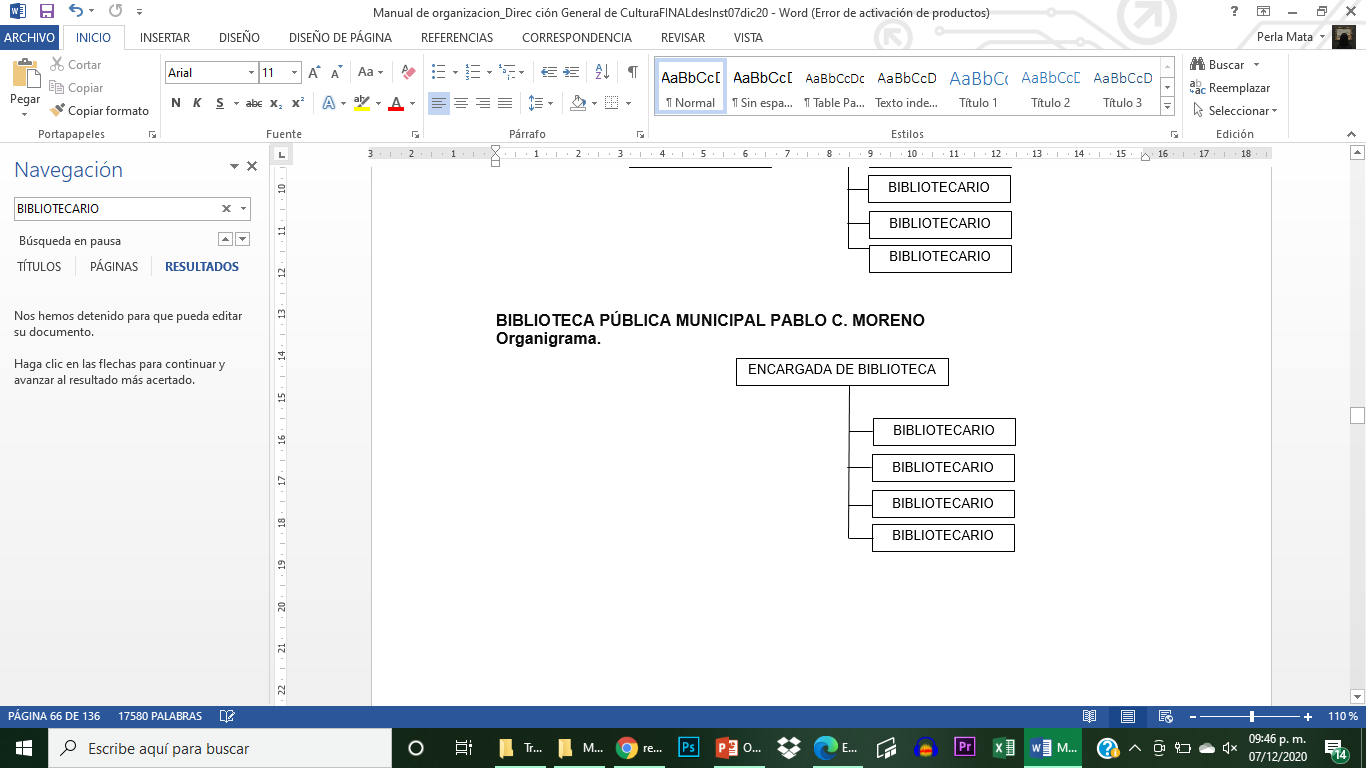 BIBLIOTECA PÚBLICA MUNICIPAL MANUEL ACUÑA NARRO Organigrama. BIBLIOTECA PÚBLICA MUNICIPAL BEATRIZ GONZÁLEZ MONTEMAYOROrganigrama. BIBLIOTECA PÚBLICA MUNICIPAL EFRAÍN GONZÁLEZ LUNAOrganigrama. BIBLIOTECA PÚBLICA MUNICIPAL CENTENARIOOrganigrama. BIBLIOTECA PÚBLICA MUNICIPAL LIC. BENITO JUÁREZOrganigrama. BIBLIOTECA PÚBLICA MUNICIPAL SALVADOR NOVOOrganigrama. BIBLIOTECA PÚBLICA MUNICIPAL MAGDALENA MONDRAGÓNOrganigrama. BIBLIOTECA PÚBLICA MUNICIPAL SOLIDARIDADOrganigrama. BIBLIOTECA PÚBLICA MUNICIPAL ENRIQUETA OCHOAOrganigrama. BIBLIOTECA PÚBLICA MUNICIPAL FERNANDO H. MIRELESOrganigrama. BIBLIOTECA PÚBLICA MUNICIPAL JESÚS FLORES MARTÍNEZOrganigrama. BIBLIOTECA PÚBLICA MUNICIPAL MANUEL JOSÉ OTHÓN Organigrama. BIBLIOTECA PÚBLICA MUNICIPAL ARTURO ORONA GAMEZ Organigrama. 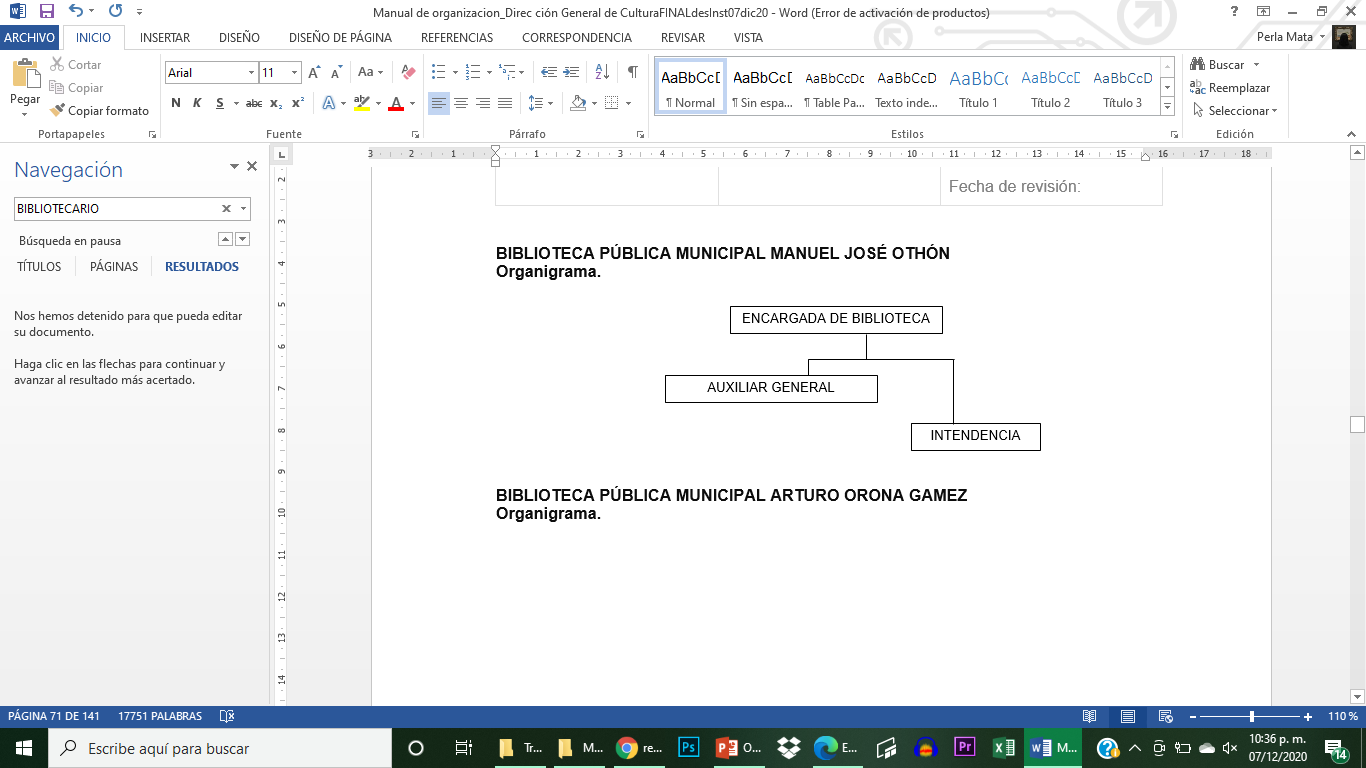 BIBLIOTECA PÚBLICA MUNICIPAL SOR JUANA INÉS DE LA CRUZOrganigrama. BIBLIOTECA PÚBLICA MUNICIPAL PEDRO H. RIVASOrganigrama. ESPACIOS PÚBLICOSDESCRIPCIÓN DE LA COORDINACIÓN DE ESPACIOS PÚBLICOS DE LA DIRECCIÓN GENERAL DE CULTURAOrganigrama del puesto. 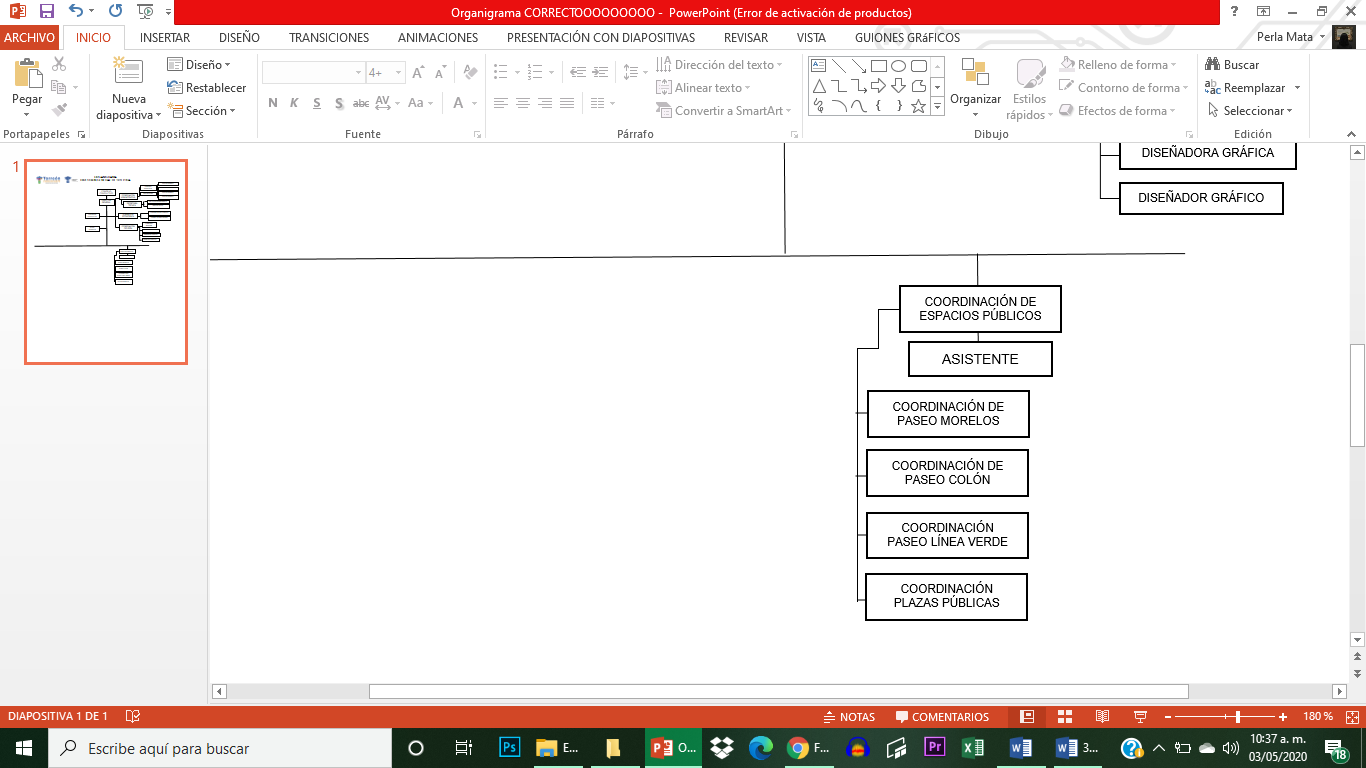 Objetivos del puesto.Coordinar a cada encargado de espacio o áreas de paseos para la realización de actividades de desarrollo social y cultural, estas actividades dentro del Plan Municipal de Desarrollo. Descripción del puesto.Especificaciones del puestoDescripción de las funciones del puesto. DESCRIPCIÓN DEL ENCARGADO DE PASEO MORELOS DE LA DIRECCIÓN GENERAL DE CULTURAOrganigrama del puesto.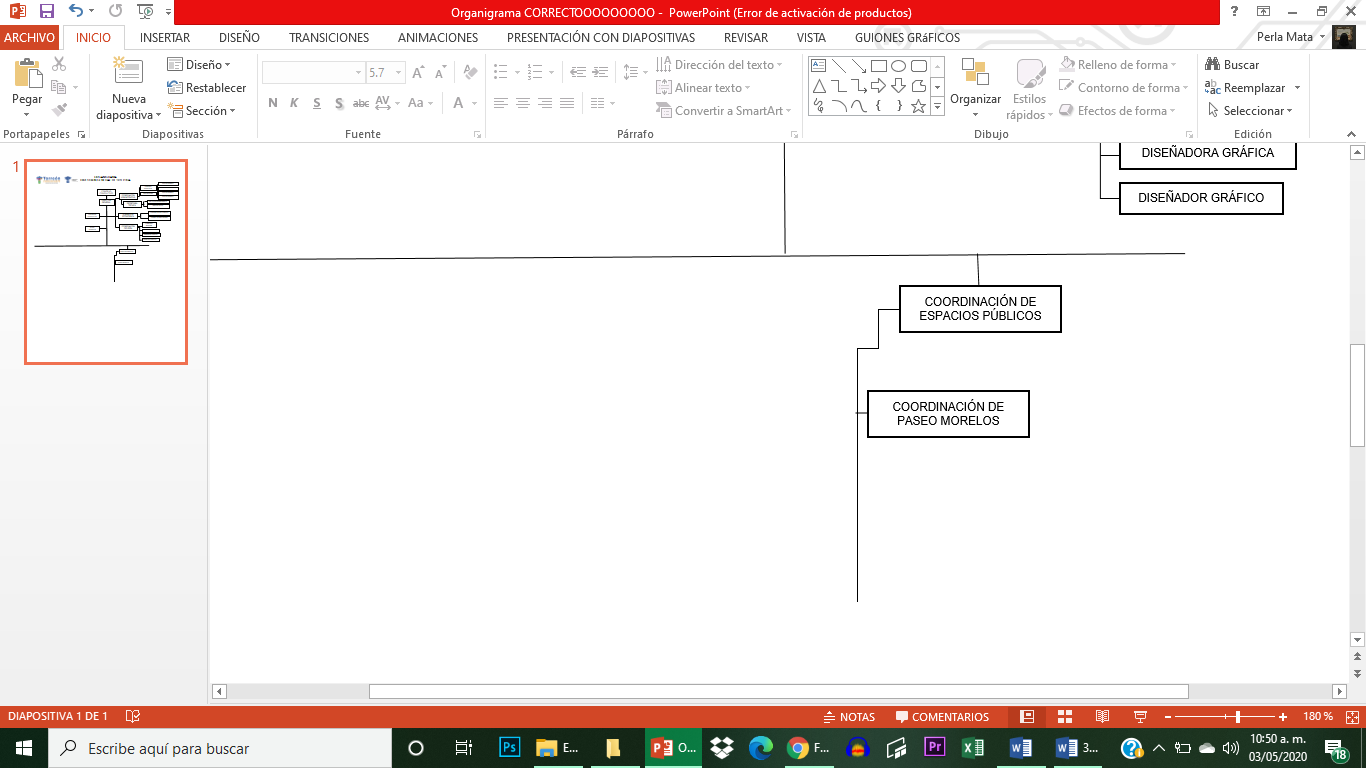 Objetivos del puesto.Coordinar actividades de esparcimiento familiar y cultural de acuerdo al proyecto de desarrollo social y cultural dentro del Plan Municipal de Desarrollo. Descripción del puesto.Especificaciones del puesto. Descripción de las funciones del puesto. DESCRIPCIÓN DE ENCARGADO DE PASEO COLÓN DE LA DIRECCIÓN GENERAL DE CULTURAOrganigrama del puesto.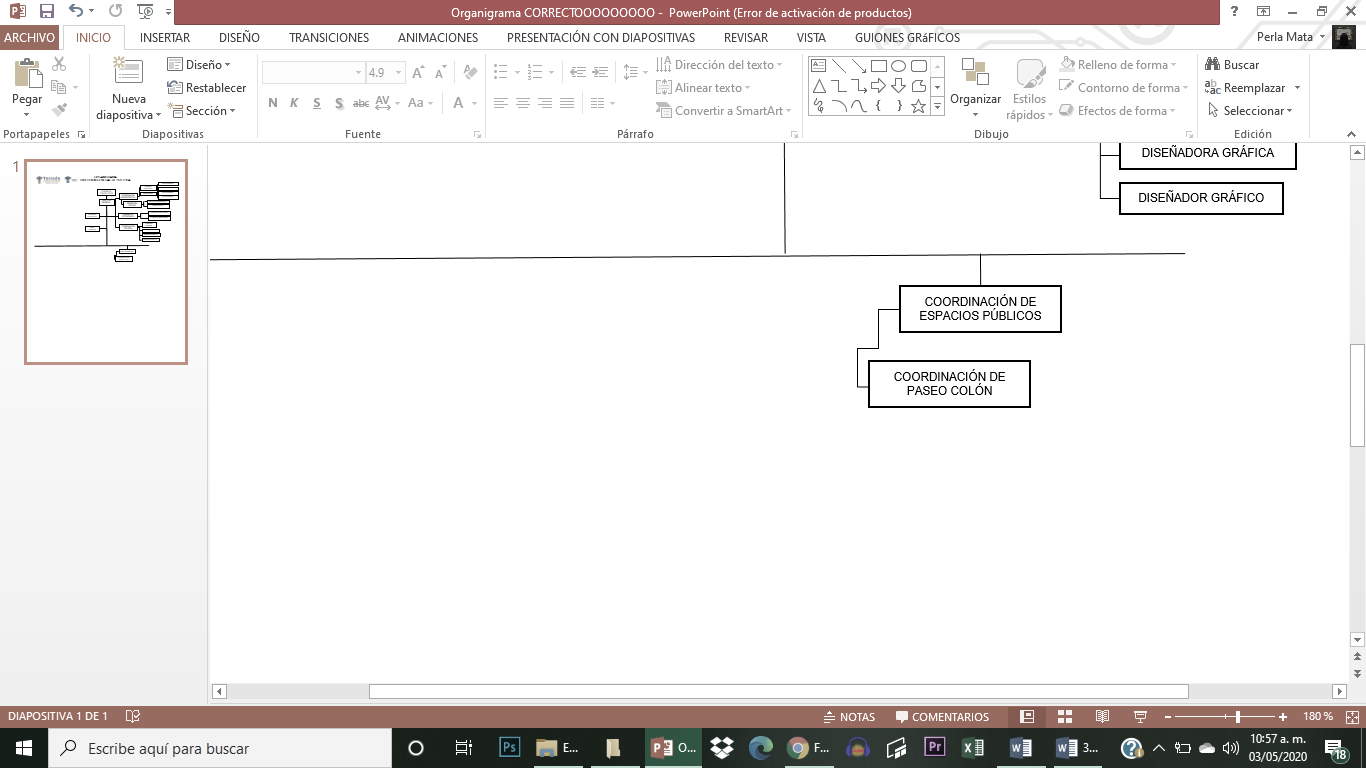 Objetivos del puesto. Coordinar actividades de esparcimiento familiar y cultural. Descripción del puesto. Especificaciones del puestoDescripción de las funciones del puesto.DESCRIPCIÓN DEL ENCARGADO DEL PASEO LÍNEA VERDE DE LA DIRECCIÓN GENERAL DE CULTURAOrganigrama del puesto. 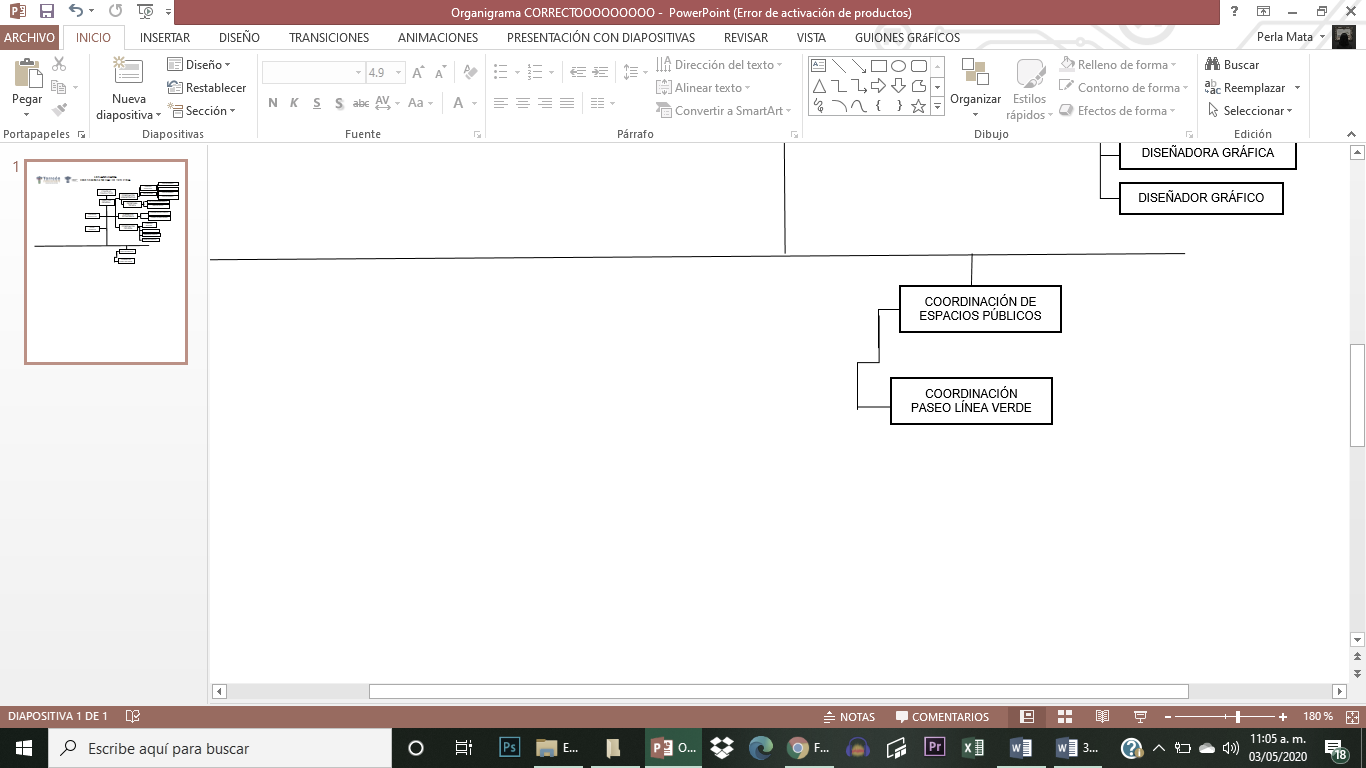 Objetivos del puesto. Coordinar actividades de esparcimiento familiar y cultural de acuerdo al Plan Municipal de Desarrollo. Descripción del puesto.Especificaciones del puesto. Descripción de las funciones del puesto. DESCRIPCIÓN DEL ENCARGADO DE PLAZAS PÚBLICAS DE LA DIRECCIÓN GENERAL DE CULTURA. Organigrama del puesto. 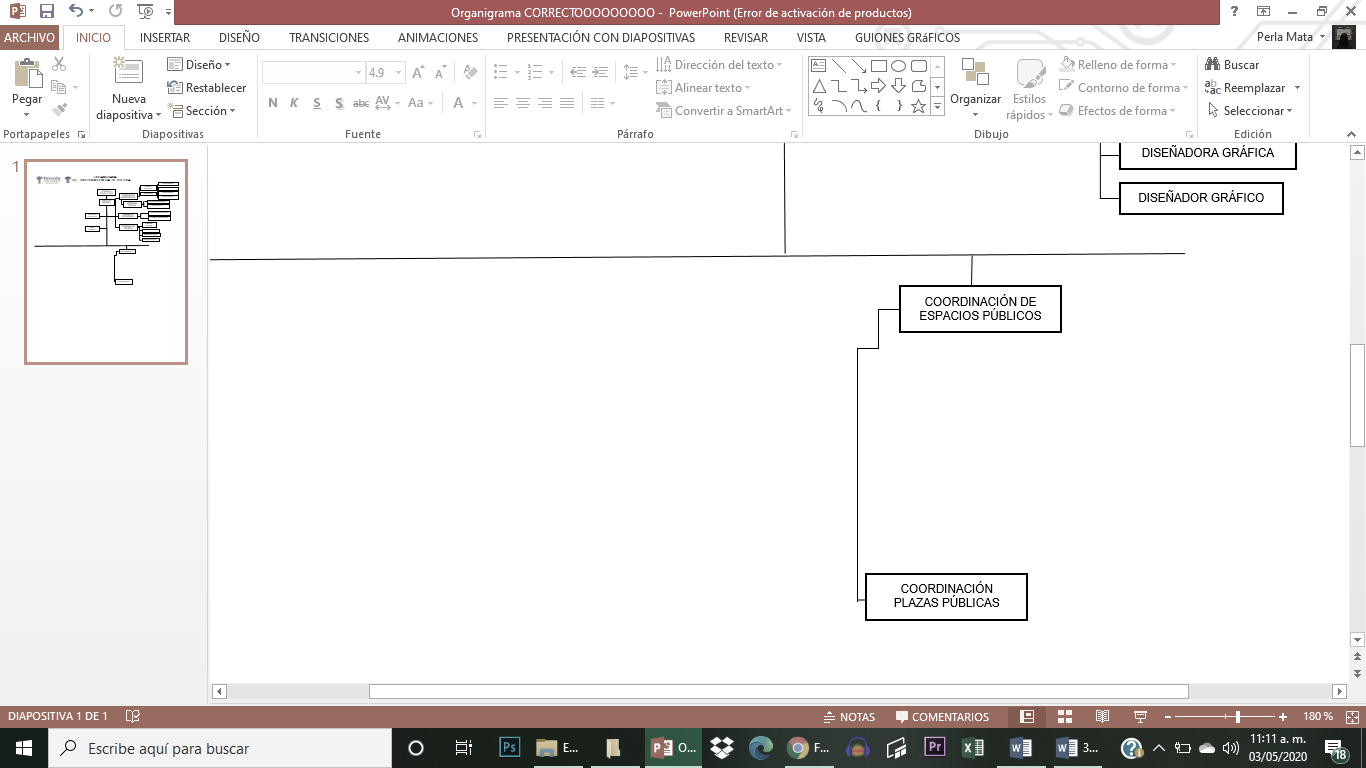 Objetivos del puesto.Coordinar actividades de esparcimiento familiar y cultural.Descripción del puesto. Especificaciones del puesto.Descripción de las funciones del puesto. DESCRIPCIÓN DE LA DIRECCIÓN DE ARTES DE LA DIRECCIÓN GENERAL DE CULTURAOrganigrama del puesto. 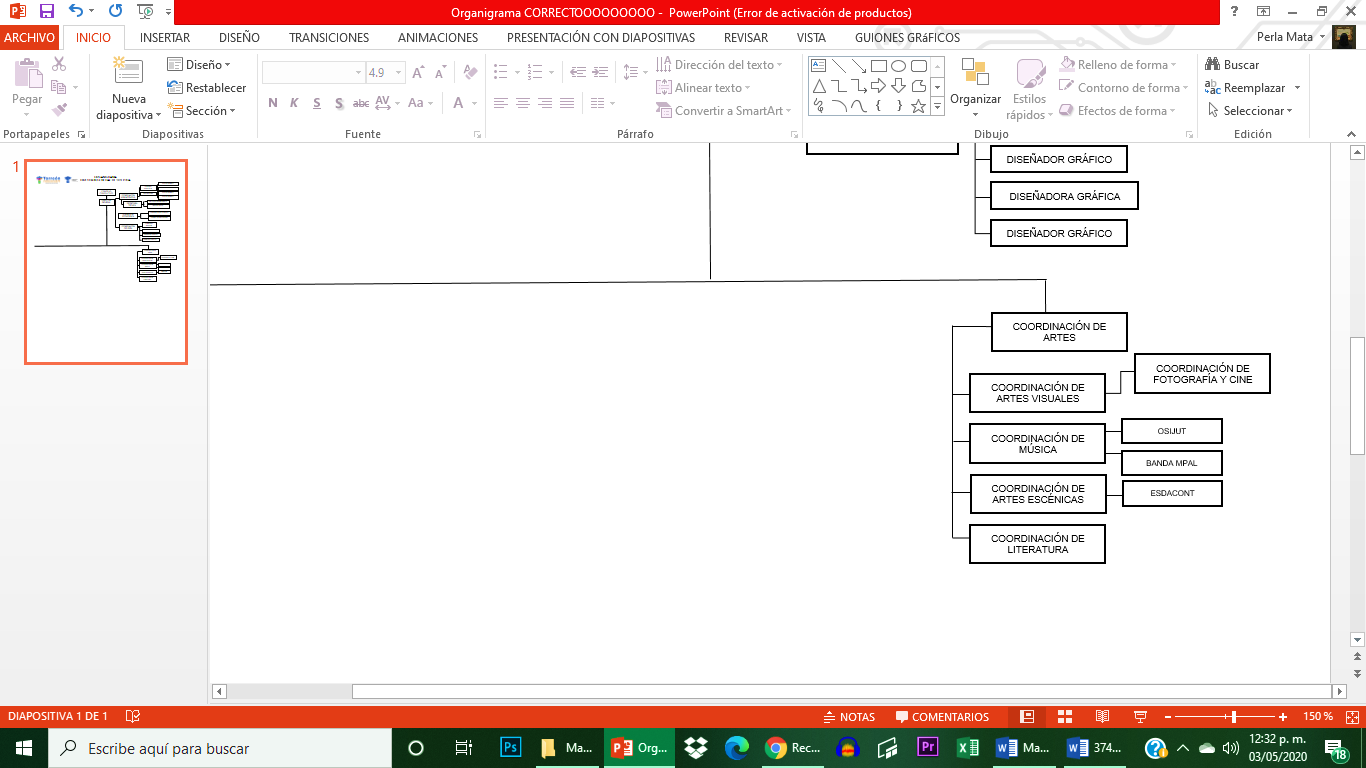 Objetivos del puesto. Dirigir la coordinación de artes, proponiendo y diseñando estrategias en conjunto con las distintas coordinaciones para la obtención de resultados. Descripción del puesto.Especificaciones del puesto. Descripción de las funciones del puesto.DESCRIPCIÓN DEL ENCARGADO DE ARTES ESCENICAS DE LA DIRECCIÓN GENERAL DE CULTURAOrganigrama del puesto. 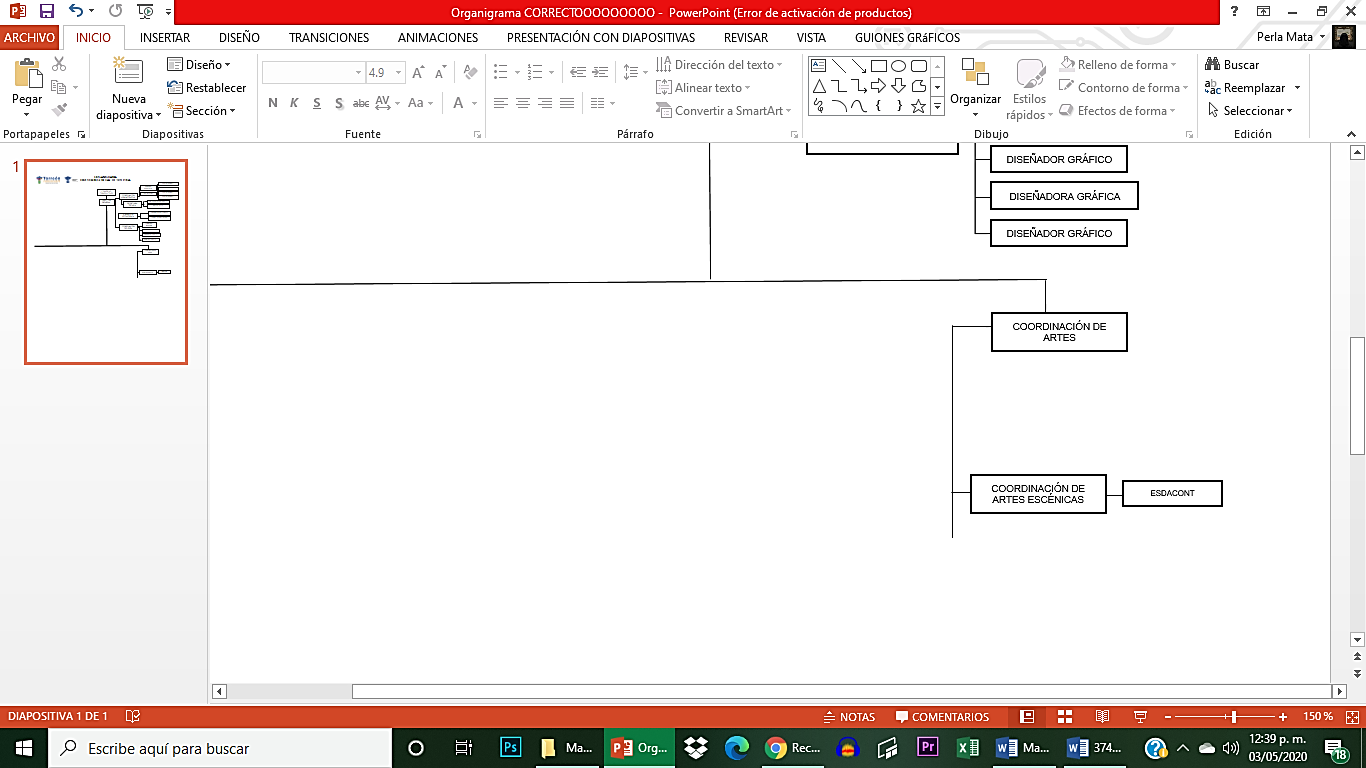 Objetivos del puesto.Programar e incentivar a que se generen obras escénicas de calidad, mismas que se encuentren en diálogo con la realidad mediata e inmediata, así como propiciar actividades que apoyen a la capacitación de creadores y la difusión del quehacer de danza y teatro del municipio, la región y el país.Descripción del puesto. Especificaciones del puesto.Descripción de las funciones del puesto.DESCRIPCIÓN DE LA DIRECCIÓN DE LA ESCUELA MUNICIPAL DE DANZA CONTEMPORÁNEA (ESDACONT) DE LA DIRECCIÓN GENERAL DE CULTURAOrganigrama Escuela Municipal de Danza ContemporáneaObjetivos del puesto.Conducir a las distintas áreas de la ESDACONT a cumplir con el objetivo general de la escuela, que relaciona con la formación de bailarines profesionales capacitados y solventes para el desempeño y ejercicio de la Danza Contemporánea.Descripción del puesto. Especificaciones del puesto.Descripción de las funciones del puesto. DESCRIPCIÓN DE LA SUBDIRECCIÓN ACADÉMICA DE LA ESCUELA MUNICIPAL DE DANZA CONTEMPORÁNEA (ESDACONT) DE LA DIRECCIÓN GENERAL DE CULTURAOrganigrama del puesto. 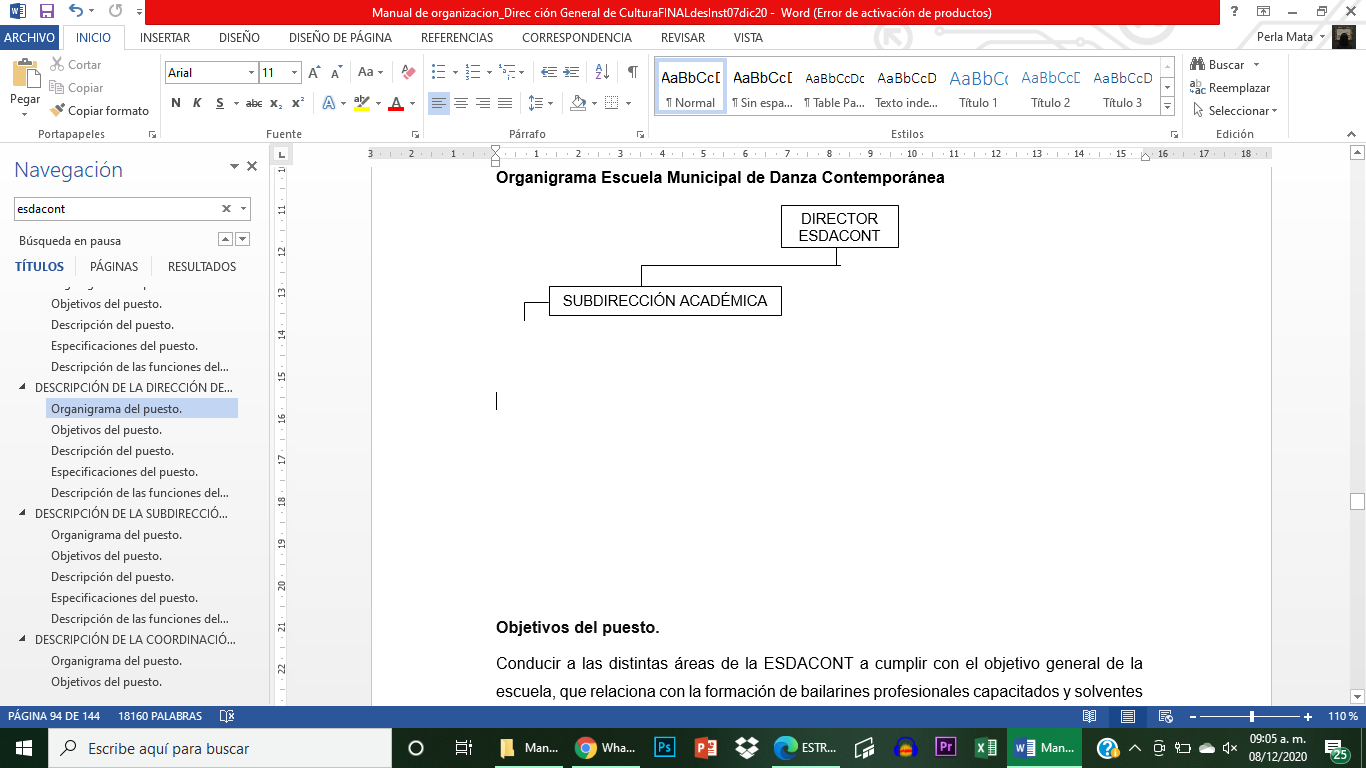 Objetivos del puesto.Dirigir, programar, supervisar y evaluar la actividad académica de cada profesor/a. Coordinar la actividad de investigación, difusión cultural y extensión educativa conforme a la normatividad vigente. Descripción del puesto. Especificaciones del puesto.Descripción de las funciones del puesto. DESCRIPCIÓN DEL/LA MAESTRA/O DE LA ESCUELA MUNICIPAL DE DANZA CONTEMPORÁNEA (ESDACONT) DE LA DIRECCIÓN GENERAL DE CULTURAOrganigrama del puesto. 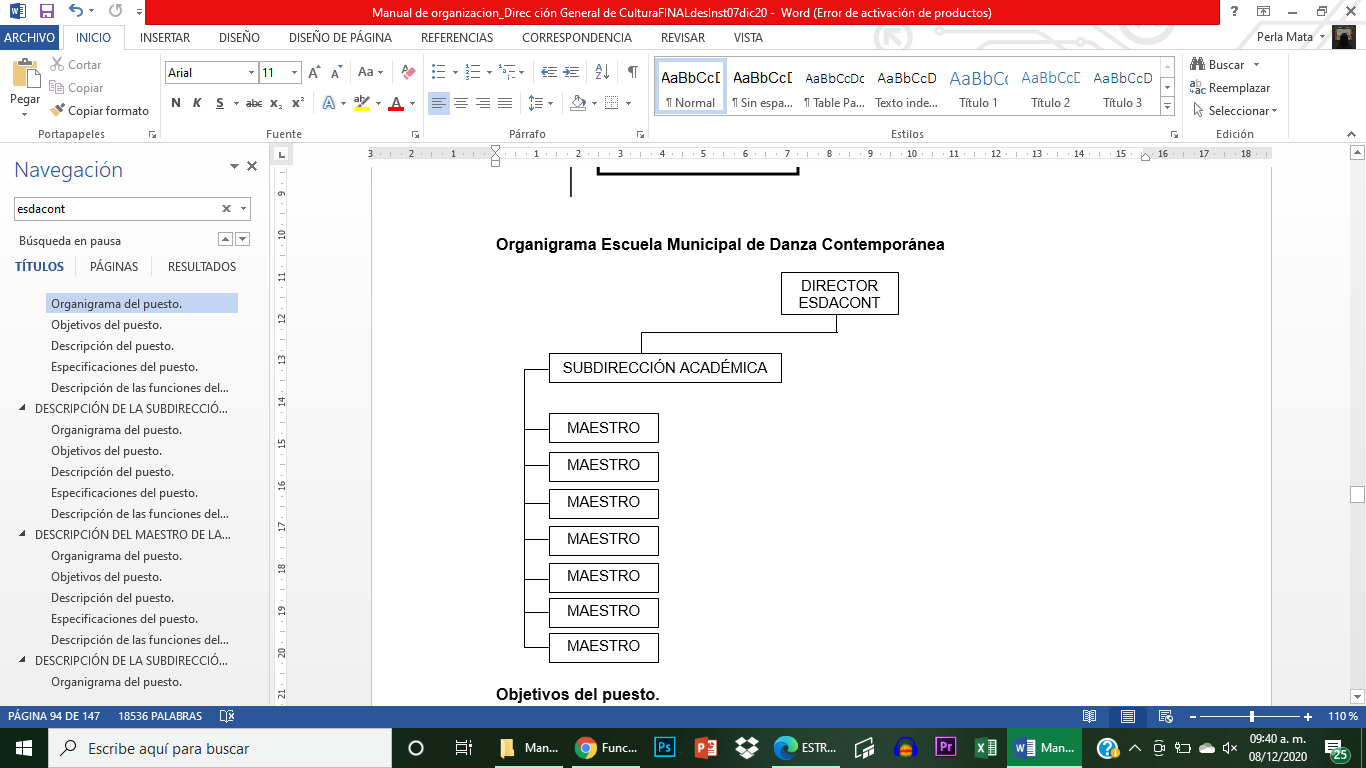 Objetivos del puestoControlar el proceso administrativo y contable del ejercicio presupuestal, vigilar el uso correcto y eficiente de los recursos financieros, humanos y materiales, con estricto apego a las normas, procedimientos y acuerdos establecidos, para el cumplimiento de los objetivos y metas de la Escuela.Descripción del puesto. Especificaciones del puesto.Descripción de las funciones del puesto. DESCRIPCIÓN DE LA SUBDIRECCIÓN ADMINISTRATIVA DE LA ESCUELA MUNICIPAL DE DANZA CONTEMPORÁNEA (ESDACONT) DE LA DIRECCIÓN GENERAL DE CULTURAOrganigrama del puesto. 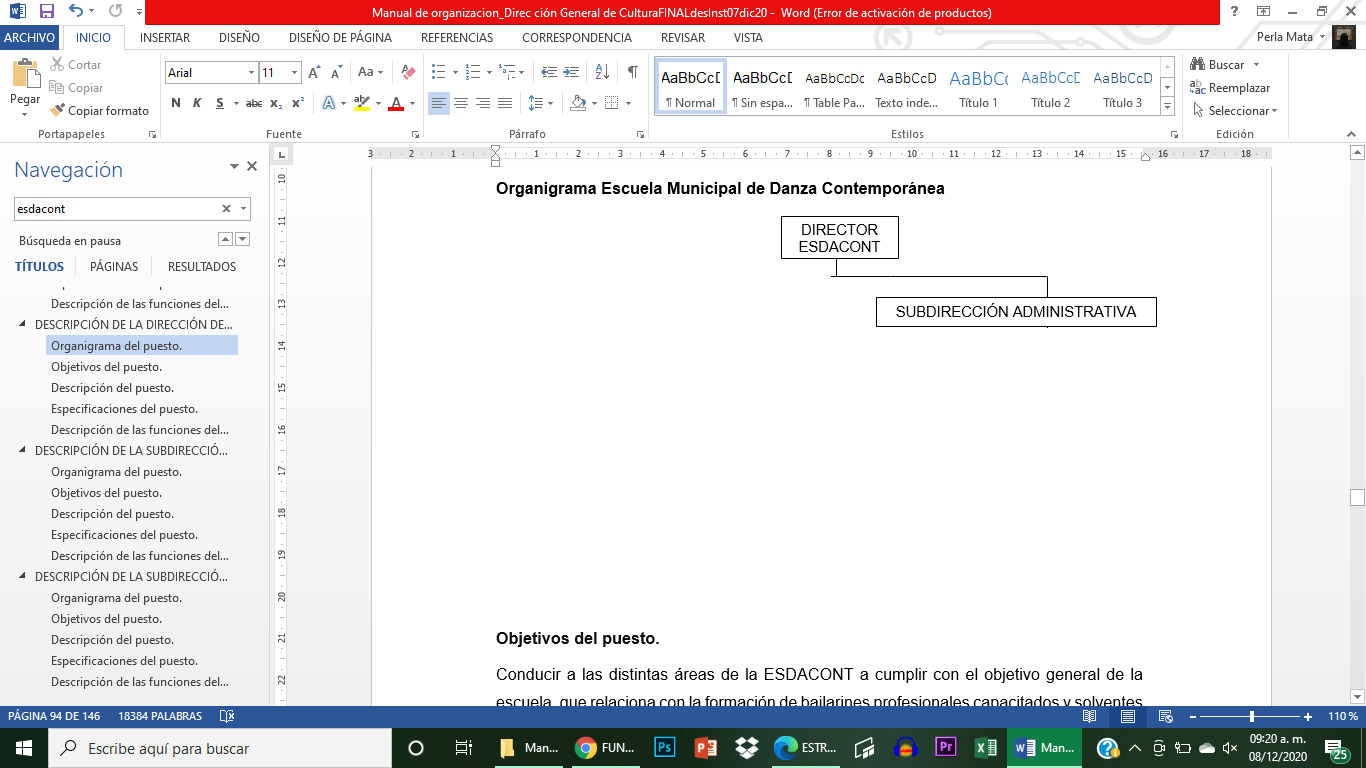 Objetivos del puesto.Controlar el proceso administrativo y contable del ejercicio presupuestal, vigilar el uso correcto y eficiente de los recursos financieros, humanos y materiales, con estricto apego a las normas, procedimientos y acuerdos establecidos, para el cumplimiento de los objetivos y metas de la Escuela.Descripción del puesto. Especificaciones del puesto.Descripción de las funciones del puesto. DESCRIPCIÓN DEL INTENDENTE DE LA ESCUELA MUNICIPAL DE DANZA CONTEMPORÁNEA (ESDACONT) DE LA DIRECCIÓN GENERAL DE CULTURAOrganigrama del puesto. 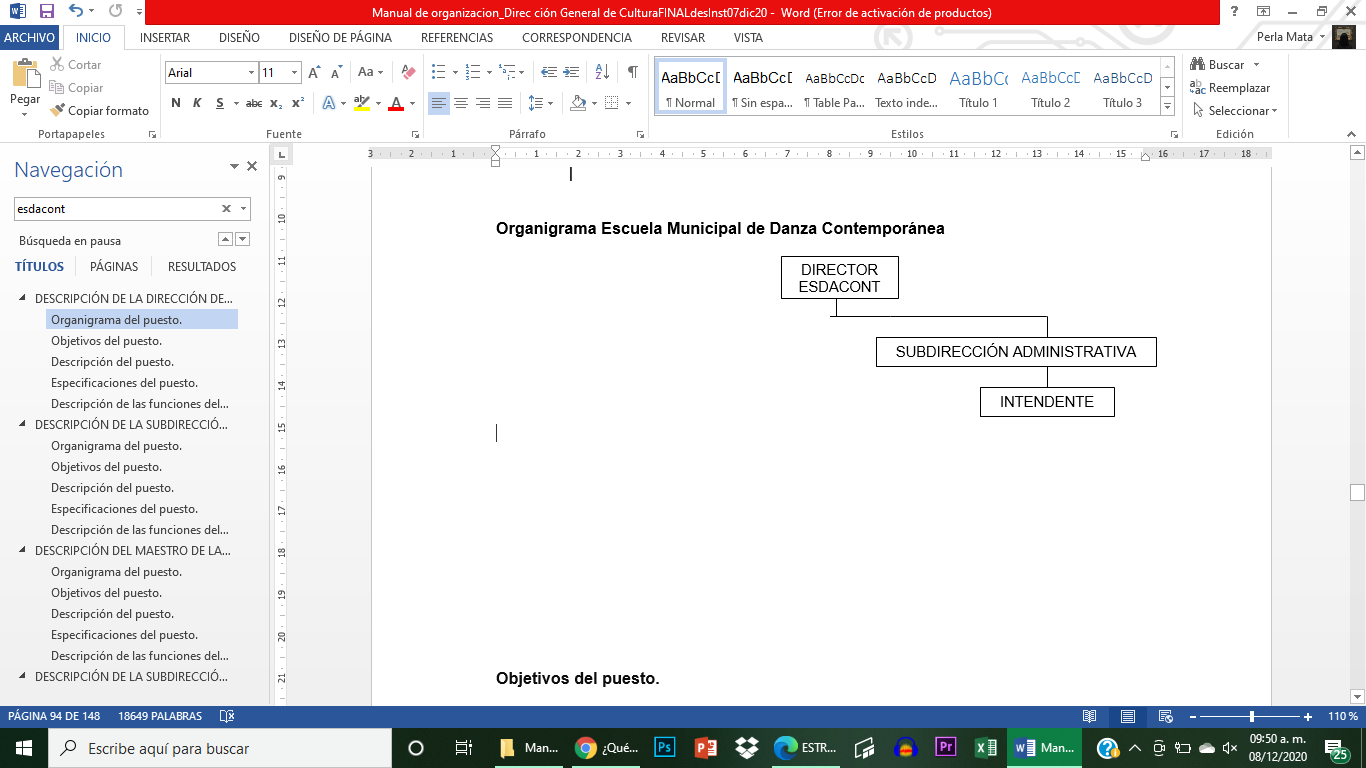 Objetivos del puesto.Mantener en buen estado las instalaciones del edificio.Descripción del puesto.Especificaciones del puesto. Descripción de las funciones del puesto. DESCRIPCIÓN DE LA COORDINACIÓN DE LITERATURA DE LA DIRECCIÓN GENERAL DE CULTURAOrganigrama del puesto. 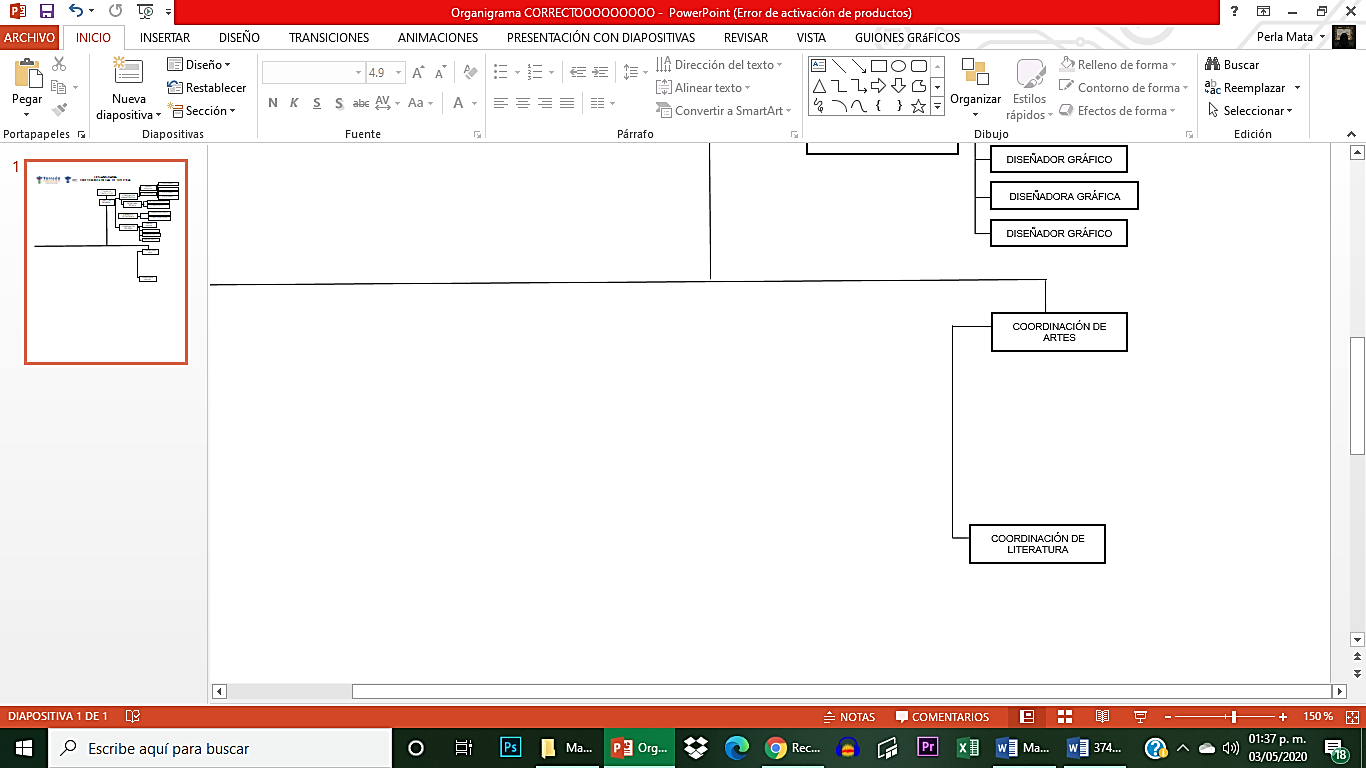 Objetivos del puesto.Promover y difundir la literatura y su creación, en especial la producción literaria local, con la finalidad de dar a conocer el quehacer literario entre los laguneros, a través de actividades de formación, divulgación, apoyo y estímulos a la creación literaria en distintos espacios y por diversos medios.Descripción del puesto.Especificaciones del puesto.Descripción de las funciones del puesto.DESCRIPCIÓN DE LA COORDINACIÓN DE MÚSICA DE LA DIRECCIÓN GENERAL DE CULTURAOrganigrama del puesto.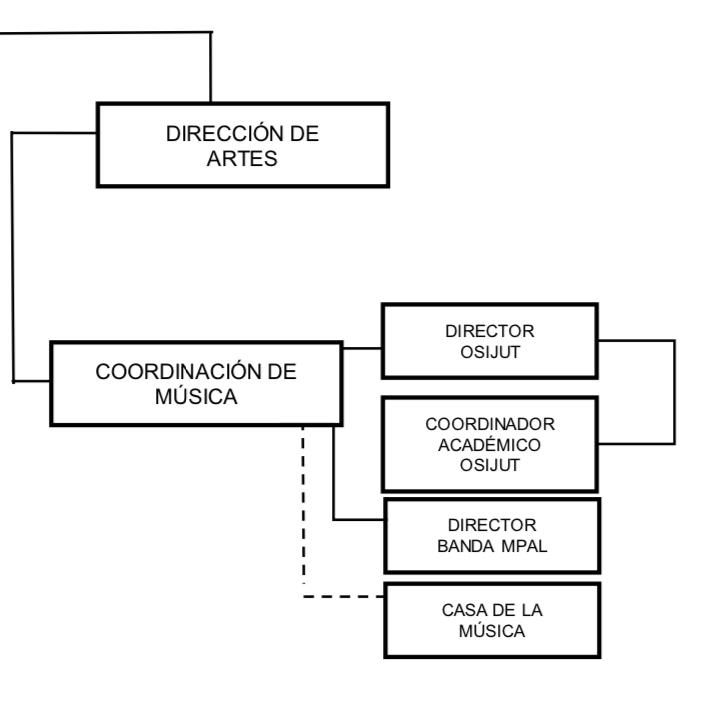 Objetivos del puesto.Promover la oferta musical educativa del municipio y las diferentes manifestaciones musicales presentadas por artistas locales y nacionales, a fin de lograr una mejor apreciación del público hacia esta expresión artística.Descripción del puesto.Especificaciones del puesto.Descripción de las funciones del puesto. DESCRIPCIÓN DE LA DIRECCIÓN DE LA ORQUESTA SINFÓNICA JUVENIL DE LA DIRECCIÓN GENERAL DE CULTURAOrganigrama del puesto.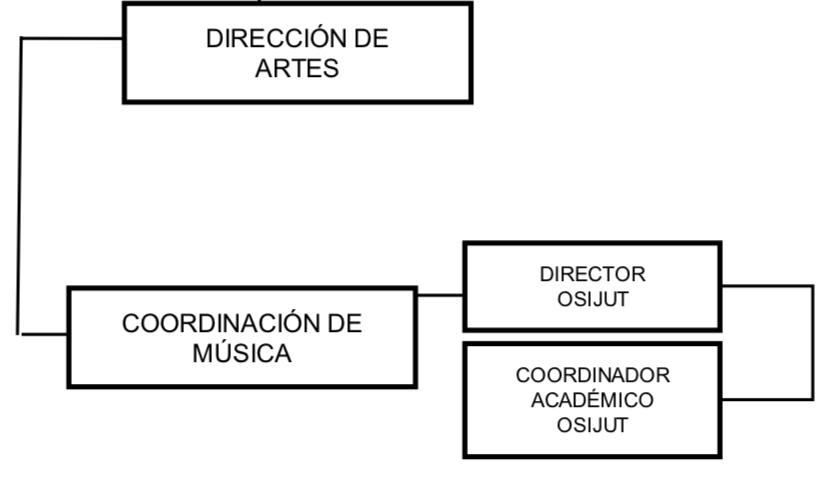 Objetivos del puesto.Promover el acceso y la apreciación por la música sinfónica de concierto entre la ciudadanía, así como contribuir a la formación musical y social de los integrantes de la OSIJUT. Supervisar y coordinar las actividades de la orquesta, que son ensayos seccionales y generales así como conciertos formales y conciertos didácticos. Programar y ejecutar estas presentaciones en coordinación con la Dirección a través de la Coordinación de Música.Descripción del puesto.Especificaciones del puesto.Descripción de las funciones del puesto. DESCRIPCIÓN DE LA COORDINACIÓN ACADÉMICA DE LA ORQUESTA SINFÓNICA JUVENIL DE LA DIRECCIÓN GENERAL DE CULTURAOrganigrama del puesto.Objetivos del puesto.Contribuir a la formación musical y social de los integrantes de la OSIJUT. Coadyuvar en la dirección artística de la OSIJUT. Coordinar las actividades académicas del personal docente garantizando la formación de instrumentistas con una mayor calidad posible, enfocadas hacia el logro de los objetivos de la educación musical y orquestal. Descripción del puesto.Especificaciones del puesto.Descripción de las funciones del puesto. DESCRIPCIÓN DE LA DIRECCIÓN DE LA BANDA MUNICIPAL DE LA DIRECCIÓN GENERAL DE CULTURAOrganigrama del puesto.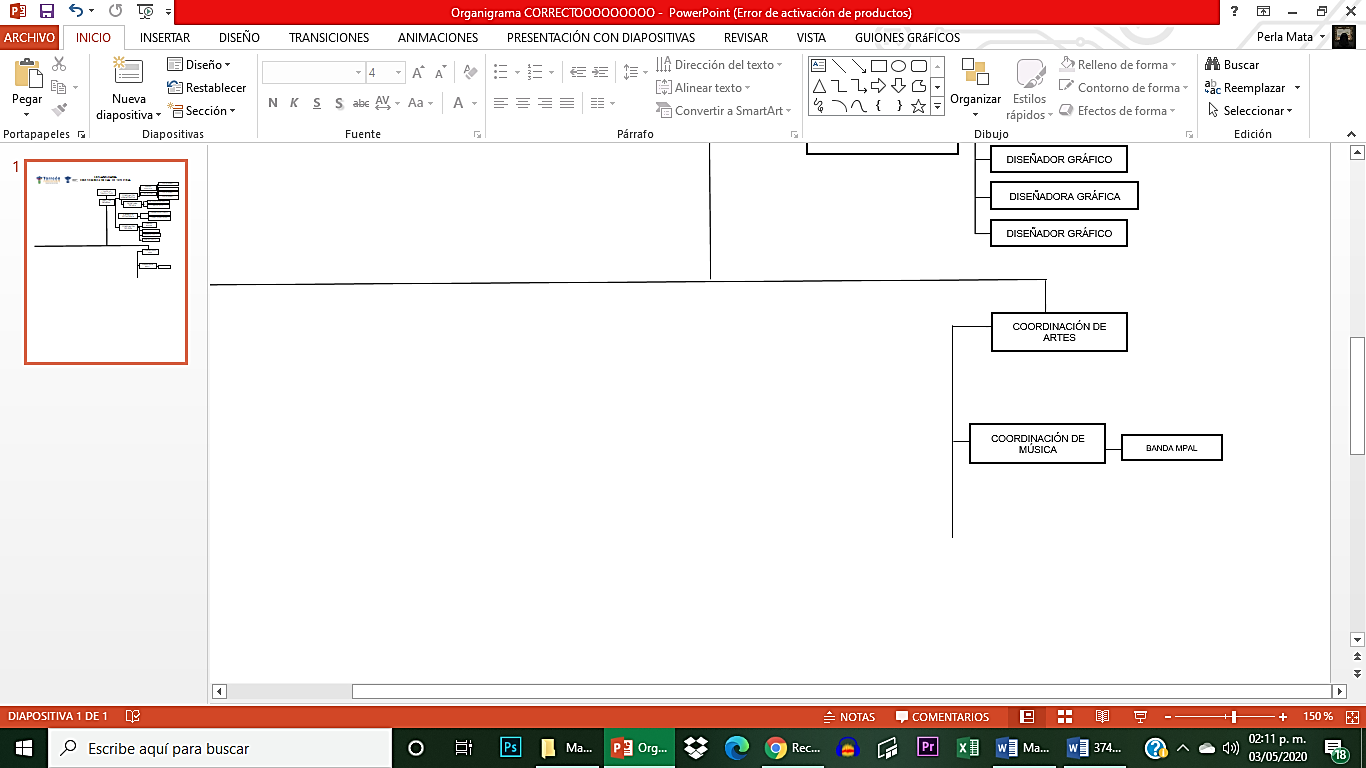 Objetivos del puesto.Dirigir los ensayos y presentaciones de la Banda Municipal, escoger el repertorio adecuado para cada evento, así como designar la contratación y permanencia de los músicos que la integran.Descripción del puesto.Especificaciones del puesto.Descripción de las funciones del puesto. DESCRIPCIÓN DE MÚSICO INTEGRANTE DE LA BANDA MUNICIPAL DE MÚSICAObjetivos del puesto.Ensayar y presentar un repertorio musical propuesto por el Director de la Banda de Música. Descripción del puesto.Especificaciones del puesto.Descripción de las funciones del puesto. PROYECTO STAFF El proyecto de la Orquesta de la Casa de Música es un proyecto independiente y autónomo que recibe recursos del R. Ayuntamiento de Torréon a través y supervisado por  la Dirección General de Cultura, para el pago de su plantilla, tanto de dirección como de maestras, maestros, psicologos e intendentes. NO forma tal cual parte del Organigrama de la DGCT pero al coordinarse en sus actividades con la DGCT se refleja en este Manual. DESCRIPCIÓN DE LA DIRECCIÓN DE LA CASA DE LA MÚSICA DE LA DIRECCIÓN GENERAL DE CULTURAOrganigrama del área Objetivos del puesto.Dirigir la actividad educativa y social de la Orquesta Casa de la Música.Descripción del puesto.Especificaciones del puesto.Descripción de las funciones del puesto. DESCRIPCIÓN DE LA COORDINACIÓN DE LA CASA DE LA MÚSICA DE LA DIRECCIÓN GENERAL DE CULTURAOrganigrama del puesto.Objetivos del puesto. Coordinar y supervisar la actividad educativa de los profesores de música y demás personal de la Casa de la Música. Descripción del puesto. Especificaciones del puesto.Descripción de las funciones del puesto. DESCRIPCIÓN DEL MAESTRO DE MÚSICA DE LA CASA DE LA MÚSICA DE LA DIRECCIÓN GENERAL DE CULTURA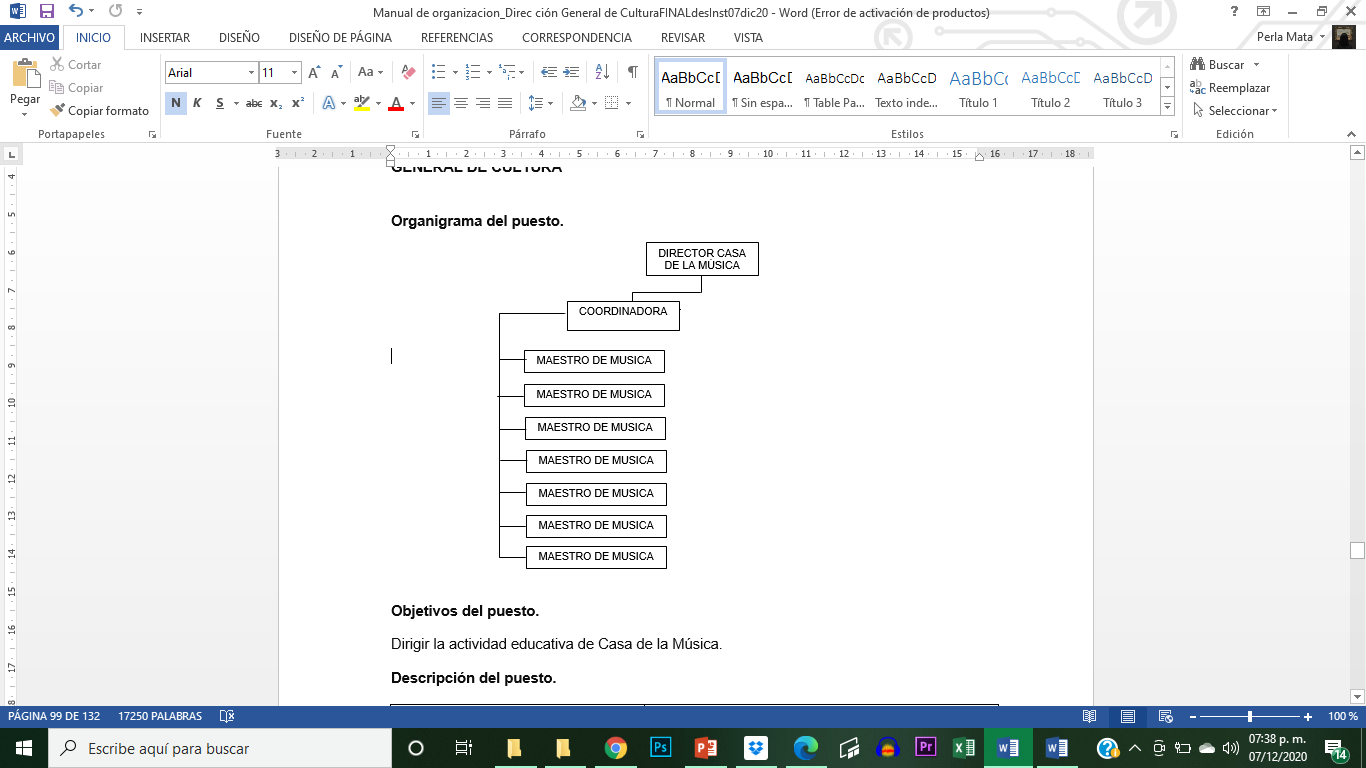 Objetivos del puesto. Diseñar, formalizar y ejecutar un plan de estudios de música para la población en general. Descripción del puesto. Especificaciones del puesto.Descripción de las funciones del puesto. DESCRIPCIÓN DEL INTENDENTE DE LA CASA DE LA MÚSICA DE LA DIRECCIÓN GENERAL DE CULTURA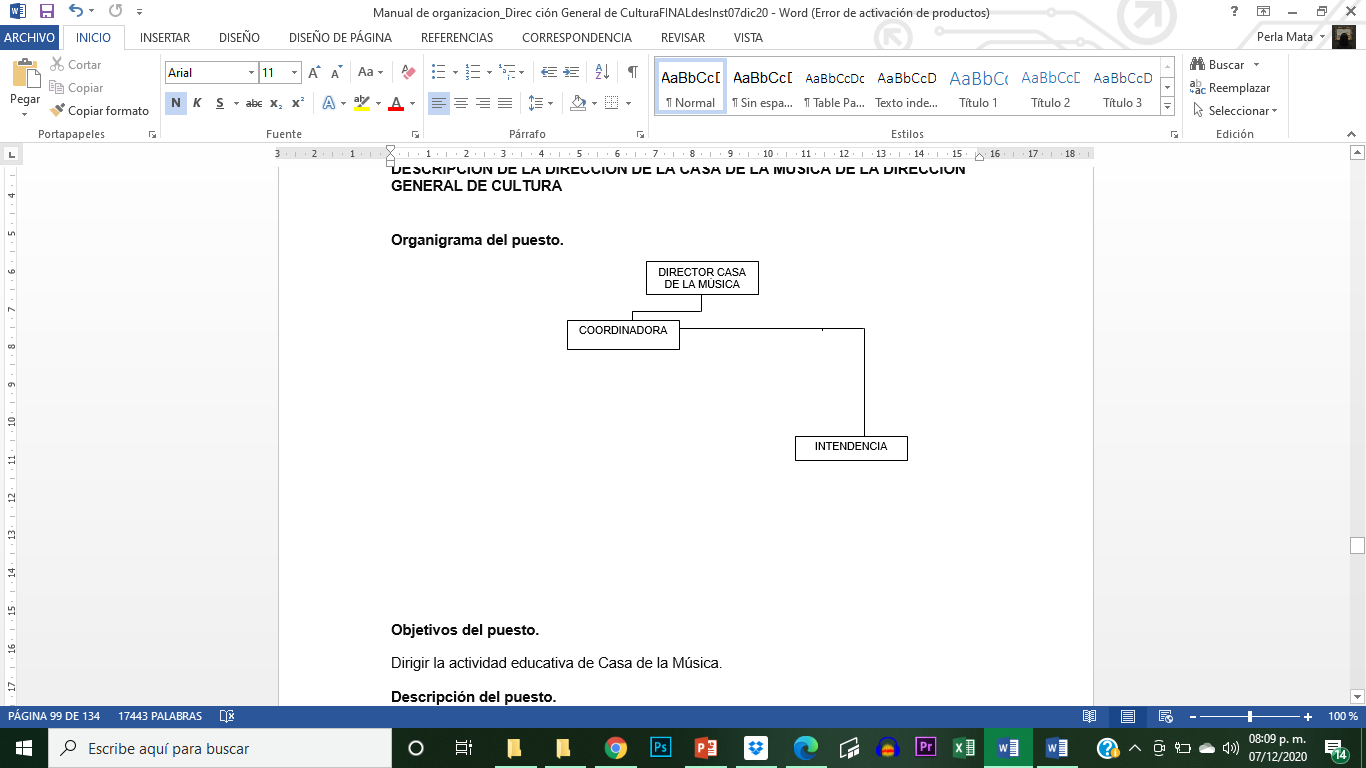 Objetivos del puesto.Mantener en buen estado las instalaciones del edificio.Descripción del puesto.Especificaciones del puesto. Descripción de las funciones del puesto. DESCRIPCIÓN DE LA COORDINACIÓN DE ARTES VISUALES DE LA DIRECCIÓN GENERAL DE CULTURAOrganigrama del puesto.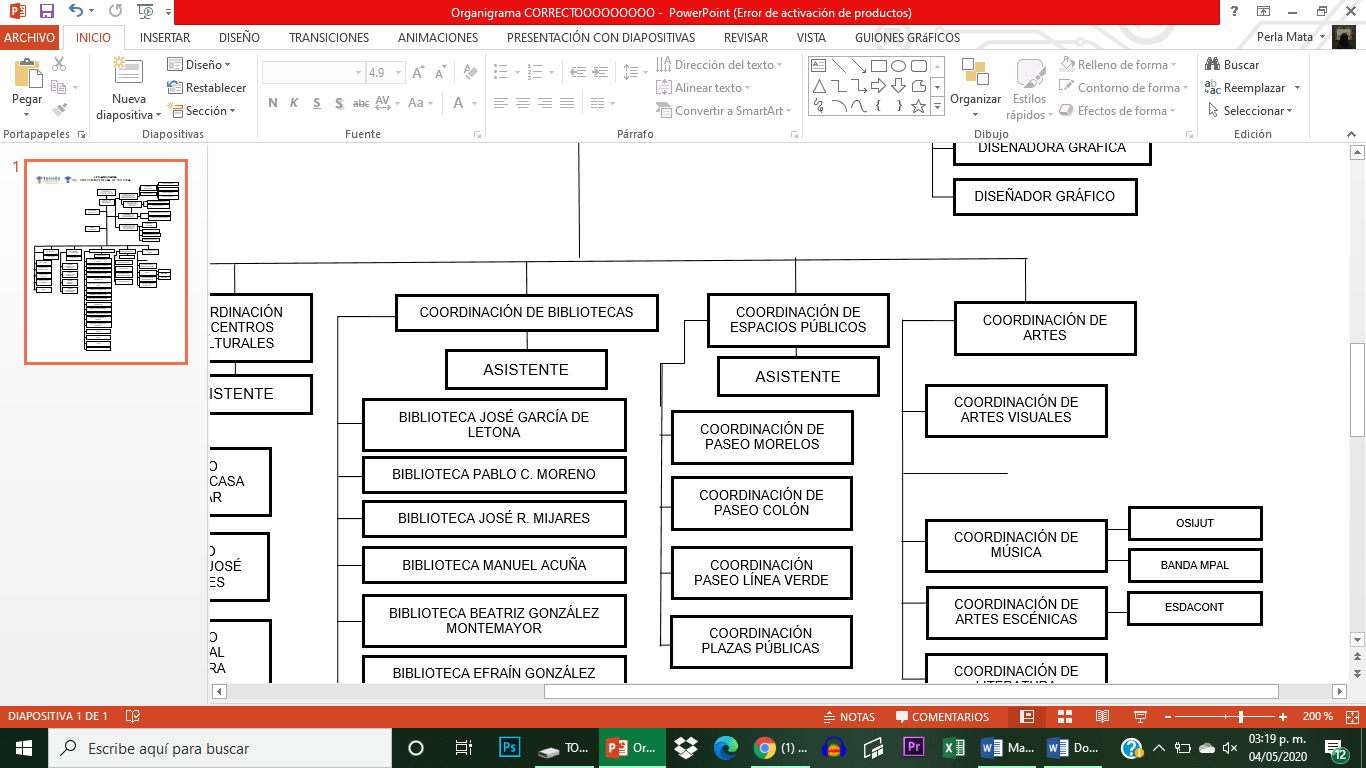 Objetivos del puesto.Coordina la producción y gestión de contenidos de artes visuales, en coordinación con los recintos de la cuidad y espacios públicos. Descripción del puesto.Especificaciones del puesto.Descripción de las funciones del puesto. DESCRIPCIÓN DE LA COORDINACIÓN DE FOTOGRAFÍA Y CINE DE LA DIRECCIÓN GENERAL DE CULTURAOrganigrama del puesto.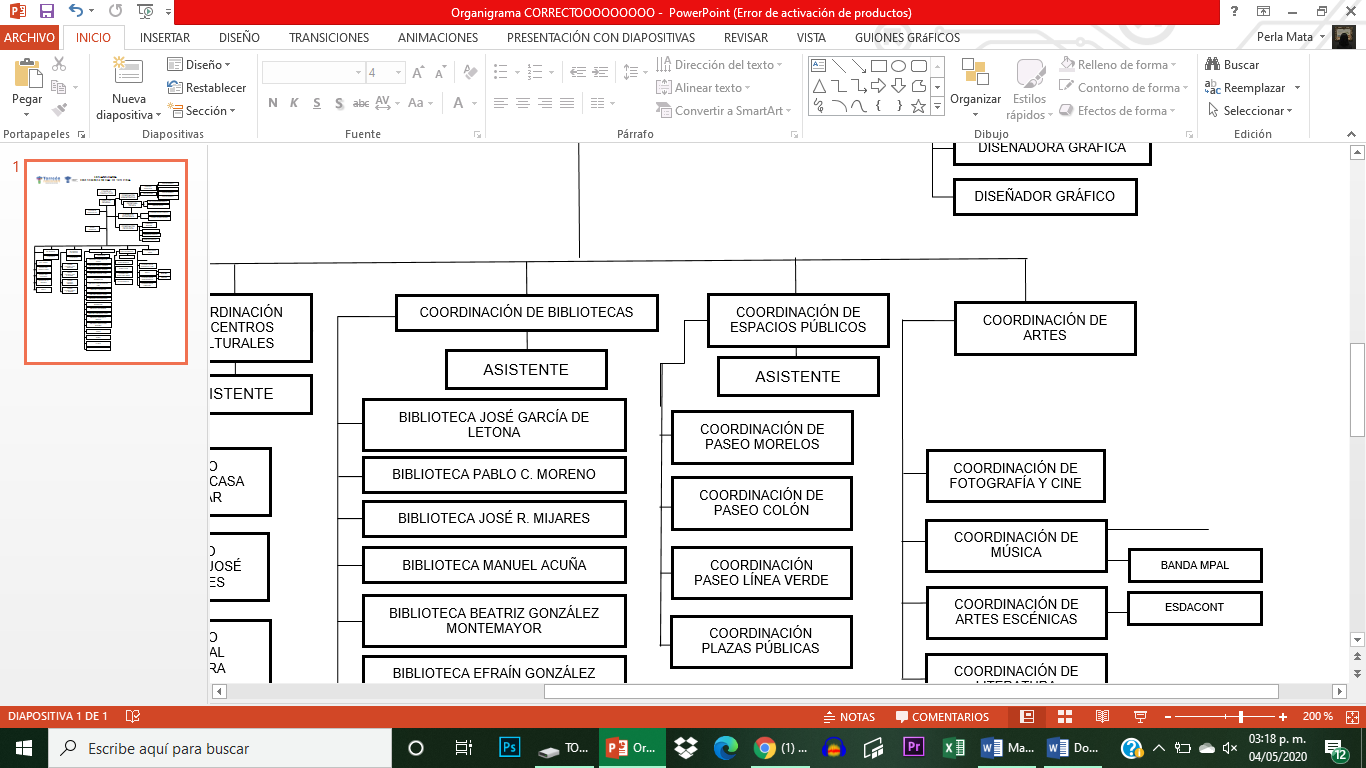 Objetivos del puesto.Coordina la producción y gestión de contenidos fotográficos en coordinación con los recintos y espacios públicos de la ciudad. Descripción del puesto.Especificaciones del puesto.Descripción de las funciones del puesto. RADIO TORREÓN.-DESCRIPCIÓN DEL DIRECTOR DE RADIO TORREÓNOrganigrama del puesto. Objetivo del puesto. Generar sinergia con el equipo de trabajo y colaboradores de los diferentes programas de Radio, crear estrategias correlacionadas con el Plan Municipal de Desarrollo.Descripción del puesto. Especificaciones del puesto.Descripción de funciones del puesto. DESCRIPCIÓN DE LA COORDINACIÓN ADMINISTRATIVA DE RADIO TORREÓNOrganigrama del puesto.Objetivo del puesto. Controlar los procesos administrativos, a fin de lograr la efectiva distribución y utilización de los recursos materiales y financieros disponibles, asignándolos equitativamente y administrándolos para el eficiente funcionamiento de los servicios y la satisfacción de las necesidades de la dependencia.Descripción del puesto. Especificaciones del puestoDescripción de las funciones del puestoDESCRIPCIÓN DE LA COORDINACIÓN OPERATIVA DE RADIO TORREÓNOrganigrama del puesto.Objetivo del puesto.Dirigir el correcto desarrollo de las actividades operativas de la dependencia, garantizar que los procesos se lleven a cabo en el tiempo y la forma estipulados por la estación. Coordinar que se cuente con los insumos necesarios para desarrollar las operaciones. Relacionarse con las actividades operativas de todas las áreas de Radio Torreón. Descripción del puesto. Especificaciones del puesto.Descripción de las funciones del puesto. DESCRIPCIÓN DE LA COORDINACIÓN DE REDES SOCIALES DE RADIO TORREÓNOrganigrama del puesto.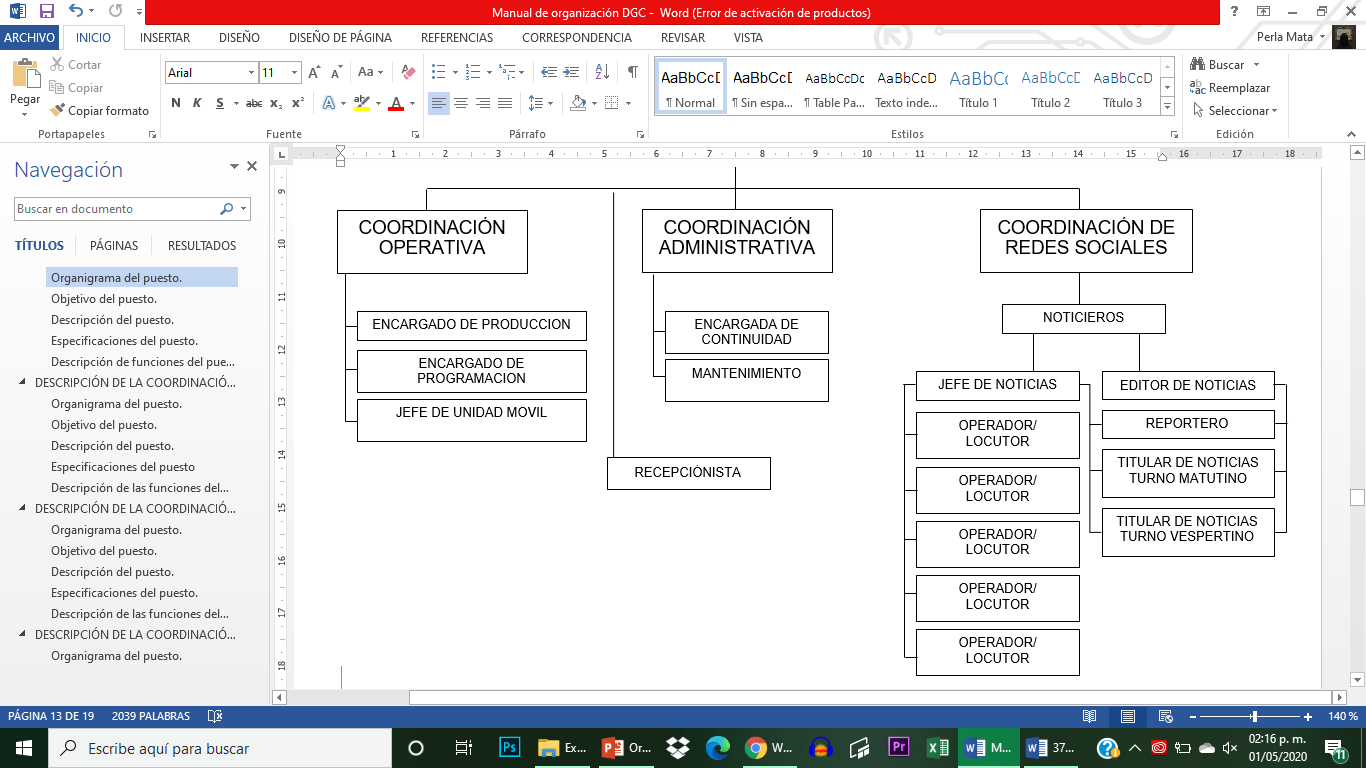 Objetivo del puesto. Crear informes donde haya indicadores cuantitativos, sugerencias y estados de situación que reflejen los trabajos realizados y los objetivos conseguidos.Descripción del puesto. Especificaciones del puesto. Descripción de las funciones del puesto.DESCRIPCIÓN DEL ENCARGADO DE PRODUCCIÓN DE RADIO TORREÓNOrganigrama del puesto. 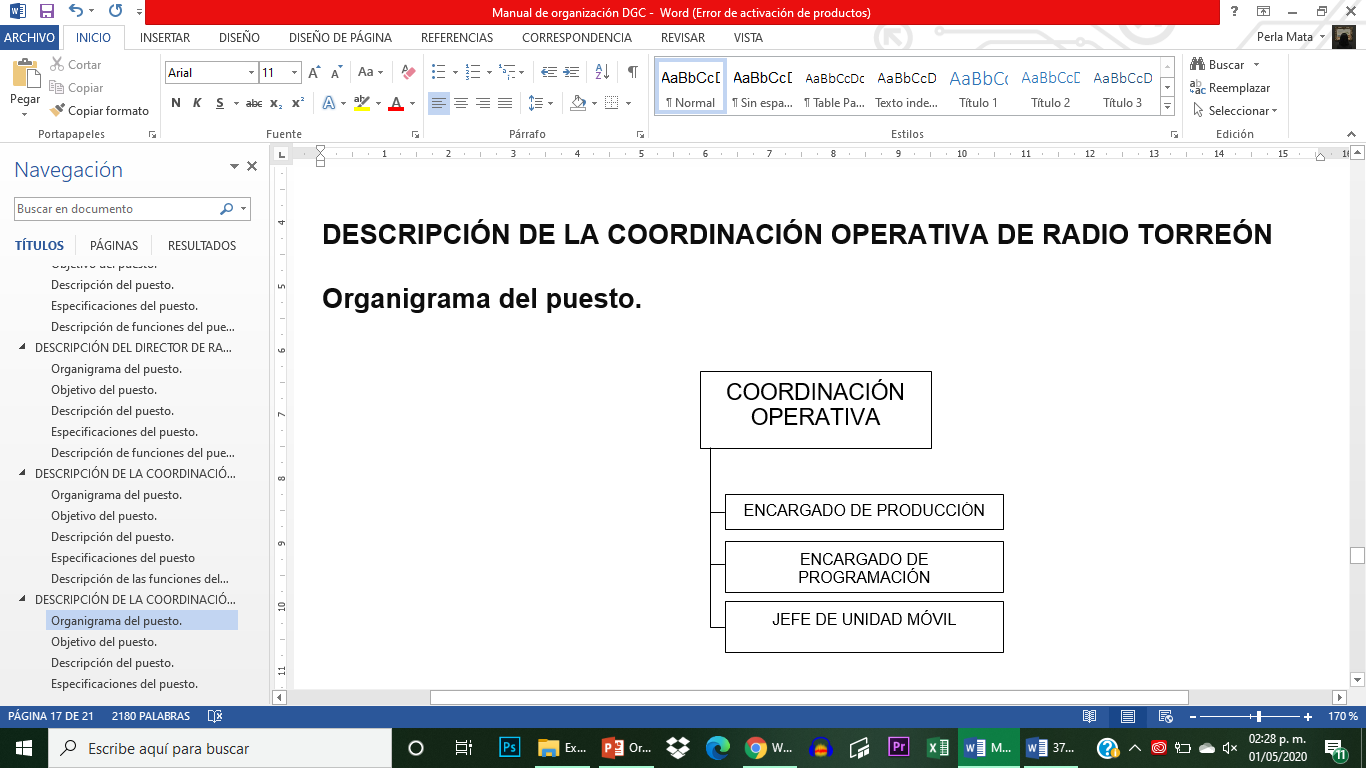 Objetivo del puesto. Controlar los diferentes recursos para la creación de una pieza comunicativa ya sea grabada o en directo.Descripción del puesto. Especificaciones del puesto.Descripción de las funciones del puesto.DESCRIPCIÓN DEL ENCARGADO DE PROGRAMACIÓN DE RADIO TORREÓNOrganigrama del puestoObjetivo del puesto. Elaborar la programación diaria de acuerdo a lineamientos generales establecidos por la Dirección.Descripción del puesto. Especificaciones del puesto.Descripción de las funciones del puesto. DESCRIPCIÓN DEL JEFE DE UNIDAD MÓVIL DE RADIO TORREÓNOrganigrama del puestoObjetivo del puesto. Mantener una buena sintonización para control remoto. Descripción del puestoEspecificaciones del puesto. Descripción de las funciones del puesto. DESCRIPCIÓN DE LA ENCARGADA DE CONTINUIDAD DE RADIO TORREÓNOrganigrama del puesto.Objetivo del puesto. Que la estación cumpla con todas las normas que establece el Instituto Nacional Electoral y que todo el material radiofónico se trasmita en tiempo y forma.Descripción del puesto. Especificaciones del puesto.Descripción de las funciones del puesto.DESCRIPCIÓN DEL ENCARGADO DE MANTENIMIENTO DE RADIO TORREÓNOrganigrama del puesto. Objetivos del puesto.Mantener en buen estado las instalaciones del edificio.Descripción del puesto.Especificaciones del puesto. Descripción de las funciones del puesto. DESCRIPCIÓN DE JEFE DE NOTICIEROS DE RADIO TORREÓNOrganigrama del puesto. Objetivos del puesto. Mantener informada a la ciudadanía torreonense, dando a conocer los sucesos más relevantes.Descripción del puesto.Especificaciones del puestoDescripción de las funciones del puesto. DESCRIPCIÓN DEL OPERADOR / LOCUTOR DE RADIO TORREÓNOrganigrama del puesto. Objetivos del puesto. Buen manejo de controles técnicos para que se lleve satisfactoriamente la emisión de algún programa radiofónico, es decir, que se den las señales de entrada y salida al "aire" del locutor, llevando los tiempos del programa que generalmente se hacen en un guion.Descripción del puesto. Especificaciones del puesto. Descripción de las funciones del puesto. DESCRIPCIÓN DEL EDITOR DE NOTICIAS DE RADIO TORREÓNOrganigrama del puesto.Objetivos del puesto. Editar las entradas y salidas, así como titulares de noticias para mantener un ambiente fresco en los noticieros. Descripción del puesto. Especificaciones del puesto. Descripción de las funciones del puesto. DESCRIPCIÓN DEL TITULAR DE NOTICIAS DE RADIO TORREÓNOrganigrama del puesto.Objetivos del puesto. Ser la voz para dar a conocer los acontecimientos más relevantes y mantener a la ciudadanía al tanto de los mismos.Descripción del puesto. Especificaciones del puesto. Descripción de las funciones del puesto. NivelNo. De PlazasNo. De PlazasNivelBCDGDirector General1ASTAsistente Particular1DADirector de Radio Torreón1CODDirección Administrativa1CODJefe de Departamento de Adquisiciones1AUAuxiliar Administrativo4CODCoordinación de Planeación EstratégicavacanteCODCoordinación Logística1JDSecretaría Técnica1CODCoordinación de DifusiónvacanteAUCommunity Manager (Redes Sociales y web) 1AUDiseñador/a gráfico/a3DIRDirección de Museos 1ASTAsistente1DIRDirección de Centros Culturales1DIRDirección del Museo Del Algodón1DIRDirección del Museo Del Ferrocarril1DIRDirección del Museo de la Casa del Cerro1DIRDirección del Museo de la Moneda1CODDirección del Centro Cultural la Jabonera1DIRDirección del Centro Cultural Pablo C. Moreno1CODDirección del Centro Cultural José R. Mijares1DIRDirección del Centro Cultural Casa Mudéjar1DIRDirección del Paseo Canal de la Perla1DIRDirector de la Escuela de Danza1DIRDirección de Bibliotecas Municipales1AUEncargada/o de Biblioteca José García de Letona1AUAsistentes administrativos, de procesos técnicos y biblioteca José García de Letona11AUIntendentes Biblioteca José García de Letona11AUEncargado de Biblioteca Pablo C. Moreno1AUEncargado de Biblioteca José R. Mijares1AUEncargado de Biblioteca Manuel Acuña Narro1AUEncargado de Biblioteca Beatriz González de Montemayor1AUEncargado de Biblioteca Efraín González Luna1AUEncargado de Biblioteca Centenario1AUEncargado de Biblioteca Lic. Benito Juárez García1AUEncargado de Biblioteca Salvador Novo1AUEncargado de Biblioteca Magdalena Mondragón Aguirre1AUEncargado de Biblioteca Solidaridad1AUEncargado de Biblioteca Enriqueta Ochoa1AUEncargado de Biblioteca Prof. Fernando Mireles1AUEncargado de Biblioteca Jesús Flores Martínez1AUEncargado de Biblioteca Manuel José Othón1AUEncargado de Biblioteca Arturo Orona Gámez1AUEncargado de Biblioteca Sor Juana Inés De La Cruz1AUEncargado de Biblioteca Pedro H. RivasInternoceresoAUBibliotecaria/o 331CODCoordinación de Espacios PúblicosvacanteCODJefe de Departamento de Paseo MorelosvacanteCODJefe de Departamento del Paseo ColonvacanteCODJefe de Departamento de Paseo Línea VerdevacanteCODJefe de Departamento de Plazas PublicasvacanteDIRDirección de ArtesvacanteCODJefe de Departamento de Artes EscénicasvacanteCODJefe de Departamento de Literatura1CODJefe de Departamento de Música1CODDirección de la Orquesta Sinfónica Juvenil de Torreón1CODDirección de la Banda de Música Municipal1MUSMúsico integarante de la Banda de Música Municipal31CODJefe de Departamento de Artes Visuales1CODJefe de Departamento de Fotografía1DIRDirector de Radio Torreón1CODCoordinación Administrativa Radio Torreón1CODCoordinación Operativa Radio Torreón1CODCoordinación de Redes Sociales Radio Torreón1AUEncargado de producción Radio Torreón1AUEncargado de programación de Radio Torreón1AUJefe de Unidad Móvil de Radio Torreón1AUEncargada de continuidad de Radio Torreón1AUEncargado de mantenimiento e intendencia Radio Torreón1AUJefe de Noticieros de Radio Torreón1AUOperador/locutor de Radio Torreón5AUEditor de Noticias de Radio Torreón1AUReportero/titular de noticias de Radio Torreón3DIRDirector Orquesta Casa de la Música (STAFF)1CORCoordinación Orquesta Casa de la Música (STAFF)1AUMaestros/as Orquesta Casa de la Música (STAFF)7AUPsicologo/a Orquesta Casa de la Música (STAFF)1AUIntendente Orquesta Casa de la Música (STAFF)1Nombre del puesto Director GeneralNombre de la dependencia Dirección General de CulturaÁrea de adscripción Dirección General de CulturaA quién reportaPresidente Municipal, Comisión de Educación, Arte y CulturaA quién supervisaAsistente ParticularDirector de Radio TorreónDirección AdministrativaCoordinación de Planeación EstratégicaCoordinación LogísticaSecretaría TécnicaCoordinación de DifusiónDirección de MuseosDirección de Centros CulturalesDirección de Bibliotecas MunicipalesCoordinación de Espacios PúblicosDirección de ArtesEscolaridad ProfesionistaConocimientosEn el sector público, privado o social en el área de cultura, artes o la gestión de actividades con grupos y sectores de la sociedad, con un mínimo de 3 años de experiencia.HabilidadesToma de decisiones, liderazgo, capacidad de análisis y síntesis, solución de conflictos, orientación al éxito del equipo, administración.Coordinar las áreas de trabajo de la Dirección.Proporcionar la asesoría técnica y especializada que requiera el personal para resolver oportunamente los asuntos de su competencia.Realizar el seguimiento de los acuerdos y la organización de actividades artísticas y culturales que competan al Municipio. Participar en los grupos colegiados que el Presidente Municipal determine para el análisis y resolución de los asuntos que competan a la Dirección.Establecer los mecanismos para gestionar el uso y destino de los recursos asignados conforme a las disposiciones legales y reglamentarias aplicables en materia.Planear, programar, organizar, dirigir, controlar y evaluar la programación de eventos artísticos culturales que están bajo su dirección.Proponer la contratación de artistas y equipo necesario para llevar a cabo las actividades culturales de la ciudad. Desarrollar las demás funciones inherentes al ámbito de su competencia y aquellas solicitadas por su superior jerárquico.Nombre del puesto Asistente ParticularNombre de la dependencia Dirección General de CulturaÁrea de adscripción Dirección General de CulturaA quién reportaDirector GeneralA quién supervisaN/AEscolaridad ProfesionistaConocimientosMínimo de 1 año en el sector público, con experiencia en recepción y manejo de archivo, así como recepción y toma de llamadas y mensajería.HabilidadesCapacidad de análisis y síntesis, tolerancia al trabajo bajo presión, solución de problemas, manejo de conflictos.Analizar los oficios ingresados a esta área para dar un correcto seguimiento a los mismos.Dar información correcta verídica a todo el personal que lo solicite.Proporcionar atención a la ciudadanía.Llevar el control de la agendaRecibir las solicitudes de apoyos de parte de la ciudadanía.Desempeñar las encomiendas de parte del Director General.Dar respuesta a las peticiones de la ciudadanía.Asistir al Director General en la preparación y ejecución de reuniones.Desarrollar todas las funciones inherentes al área de su competencia.Atender personalmente o por la vía telefónica a la ciudadanía que requiere audiencia con el Director General.Mantener actualizada la agenda con los nombres, números telefónicos, domicilios de las secretarias, Directores Generales, y Coordinadores de la Administración Pública Municipal, así como de las Secretarias del Gabinete Estatal.Manejo de archivo de la Dirección General.Desarrollar las demás funciones inherentes al ámbito de su competencia y aquellas solicitadas por su superior jerárquico.Nombre del puesto Dirección administrativa Nombre de la dependencia Dirección General de CulturaÁrea de adscripción Dirección AdministrativaA quién reportaDirector GeneralA quién supervisaAsistente particularAdquisicionesSecretaria técnicaAuxiliares generalesEscolaridad ProfesionistaConocimientosManejo de presupuestos, de recursos humanos, contabilidad gubernamental. HabilidadesOrden, manejo de crisis, sensibilidad para trato digno de personas, previsión, administración.Elaboración, supervisión y manejo de los Programas Operativos Anuales. Supervisión de modificaciones presupuestales.Elaboración, supervisión y manejo del Plan Anual de Adquisiciones. Coordinación con la Dirección de Servicios Administrativos del Ayuntamiento para la gestión de recursos. Coordinación con la Dirección del Servicio Profesional de Carrera de la Tesorería Municipal reporte de incidencia.Autorización y supervisión de las requisiciones.Control y mantenimiento de inventarios de bienes muebles y patrimonio bajo resguardo de la DGCT. Manejo de presupuestos y cotizaciones.Control de ingresos y egresos.Elaboración de reportes administrativos. Administración de caja chica.Desarrollar las demás funciones inherentes al ámbito de su competencia y aquellas solicitadas por su superior jerárquico. Nombre del puesto Jefatura de adquisiciones Nombre de la dependencia Dirección General de CulturaÁrea de adscripción Dirección AdministrativaA quién reportaDirección AdministrativaA quién supervisaN/AEscolaridad ProfesionistaConocimientosMínimo 1 año en áreas administrativas.HabilidadesCreatividad e innovación, actitud de servicio, iniciativa, juicio y resolución de problemas.Recepción de requisiciones.Solicitud de cotizaciones.En coordinación con la Dirección Administrativa y la Dirección General realizar un buen manejo del presupuesto asignado. Coordinarse con la Dirección de Servicios Administrativos y la Dirección de Control Presupuestal del R. Ayuntamiento para la operación de prespuesto.  Registrar y describir los objetos y bienes con que cuenta la Dirección, así como de sus diversos museos, centros culturales y bibliotecas públicas.Comunicar las altas y bajas en el mobiliario propiedad de la Dirección. Supervisar la correcta entrega de los bienes, servicios y activos muebles que se hayan adquirido o solicitado para las distintas áreas de la DGCT.Las demás que por la naturaleza, ámbito de su competencia y de sus funciones le sean asignadas por la Dirección Administrativa y/o superior jerárquico.Nombre del puesto Auxiliar administrativoNombre de la dependencia Dirección General de CulturaÁrea de adscripción Dirección AdministrativaA quién reportaDirección AdministrativaJefatura de adquisicionesA quién supervisaN/AEscolaridad Profesionista, carrera trunca o técnico administrativoConocimientosMínimo 1 año en áreas administrativas.HabilidadesManejo de presupuestos, archivos, de inventarios de entradas y/o salidas. Paquetes computaciones básicos de oficina.Verificar las evidencias para comprobación de gastos.Supervisión del recurso humano. Control de inventarios. Administración de archivos de gestión y concentración del área administrativa.Elaboración de oficios y reportes.Apoyar en las tareas que la Dirección Administrativa asigne para su manejo.Desarrollar las demás funciones inherentes al ámbito de su competencia y aquellas solicitadas por su superior jerárquico.Nombre del puesto Coordinación de Planeación EstratégicaNombre de la dependencia Dirección General de CulturaÁrea de adscripción Dirección General de CulturaA quién reportaDirección GeneralDirección AdministrativaA quién supervisaDirección de MuseosDirección de Centros CulturalesCoordinación de BibliotecasDirección de ArtesCoordinación de Espacios Públicos Escolaridad ProfesionistaConocimientosMínimo de 1 año en el sector público, con experiencia en procesos de organización y métodos, planeación, programación, ejecución yevaluación. Conocimiento de la Ley General de Transparencia, de la Ley de Acceso a la Información Pública del Estado de Coahuila de Zaragoza, Ley General de Archivos y la Ley de Protección de Datos Personales en Posesión de Sujetos Obligados.HabilidadesCapacidad de análisis y síntesis, tolerancia al trabajo bajo presión, solución de problemas, manejo de conflictos, investigación.Planeación estratégica de la DGCT. Programación y asignación de ordenes de trabajo para la logística requerida en las actividades de la DGCT. Concertar y coordinar acciones con las distintas áreas de la Dirección.Supervisar las actividades de la Unidad de Transparencia. Supervisar las actividades del área de Servicio Social. Implementar y supervisar la ejecución del Plan Municipal de Desarrollo.Desarrollar e implementar el Plan de Desarrollo Cultural de la Dirección.Gestionar la correcta realización de Programas Operativos Anuales.Compilar y reportar resultados mensuales de avance físico de actividades de Programas Operativos Anuales. Implementar Manuales Operativos, Procedimientos, Formatos y RegistrosProgramar, conducir y asentar en registro las juntas periódicas de planeación Compilación y supervisión de la Cartelera Mensual Supervisar y delegar funciones de los proyectos generados. Verificar pertinencia de justificación de proyectos con los Planes MunicipalesRealizar supervisión de estilo y contenidos para los proyectos de Museos, Centros Culturales y Coordinación de Artes.Elaboración de la programación de actividades artísticas y culturales.Desarrollar las demás funciones inherentes al ámbito de su competencia y aquellas solicitadas por su superior jerárquicoCoordinar y controlar la base de datos que sustente la planeación, seguimiento y evaluación de las actividades de la Dirección General de Cultura para la generación de los informes anuales.Establecer y vigilar el cumplimiento de los lineamientos para la generación, recopilación, integración, análisis y uso de la información que producen las áreas de la Dirección, así como resguardar y controlar el soporte documental de los programas y proyectos.Coadyuvar en la elaboración y/o actualización de manuales de organización, procedimientos y políticas de las distintas áreas de la Dirección. Divulgar materiales de apoyo que faciliten el desarrollo de las funciones de las distintas áreas de la Dirección. Desarrollar las demás funciones inherentes al ámbito de su competencia y aquellas solicitadas por su superior jerárquicoNombre del puesto Coordinación de LogísticaNombre de la dependencia Dirección General de CulturaÁrea de adscripción Coordinación de Planeación EstratégicaA quién reportaPlaneación EstratégicaDirección AdministrativaDirección GeneralJefatura de adquisiciones Coordinación de difusiónA quién supervisaN/AEscolaridad ProfesionistaConocimientosMínimo de 1 año en la organización de actividades. HabilidadesControl, orden, disciplina, estrategia, excelente trabajo en equipo, coordinación y manejo de recursos materiales y humanos. Liderazgo y capacidades de manejo de crisis. Desarrollo y administración de proyectos.Elaboración de fichas técnicas de la necesidad a cubrir por parte de la Dirección Administrativa y la Coordinación Logística para el desarrollo de actividades artísticas.Agendar y programar a técnicos o personal, entregar ficha técnica de los requerimientos de cada uno de los eventos para su realización.Administración del calendario de actividades y requisiciones.Procurar los recursos materiales necesarios para el cumplimiento de los programas establecidos.Coordinar en el montaje y desmontaje de eventos y materiales para actividadesCoordinar los elementos tanto humanos como materiales que permitan la correcta realización de los eventos creados y/o contratados.Desarrollar las demás funciones inherentes al ámbito de su competencia y aquellas solicitadas por su superior jerárquico.Nombre del puesto Control de IndicadoresNombre de la dependencia Dirección General de CulturaÁrea de adscripción Coordinación de Planeación EstratégicaA quién reportaDirección GeneralSecretaría Técnica y Planeación EstratégicaDirección Administrativa A quién supervisaN/AEscolaridad ProfesionistaConocimientosExperiencia en procesos de organización y métodos, planeación, programación, dirección, ejecución y evaluación.HabilidadesCapacidad de análisis y síntesis, tolerancia al trabajo bajo presión, solución de problemas y conocimientos de métodos de investigación. Recopilación de información de los eventos. Los Coordinadores entregan semanalmente la información de los eventos previamente presentados ya sea en espacios públicos, colonias, ejidos o recintos culturales, el Reporte incluye información del evento tal como fotografías, así como información de asistencia y observaciones del evento.Reporte mensual. De acuerdo a la realización de los eventos en cartelera se obtiene cuántos eventos se realizaron de forma real de los anunciados en cartelera, así como los eventos extraordinarios que a lo largo del mes se solicitan a la Dirección de igual forma el número de asistentes a dichos eventos. Evaluación de actividades, se realiza en base a los informes de asistencia que se tienen, referentes al resumen de Reporte de actividades, asimismo en base a la calidad de la actividad  y a las observaciones que se hagan en el mismo Reporte y encuestas levantadas en cada evento.Dar cumplimiento a la normatividad y lineamientos en materia de planeación.Concertar y coordinar acciones con las distintas áreas de la Dirección para la consulta, integración, desarrollo, seguimiento, evaluación y retroalimentación del Plan de Desarrollo Municipal y Programa Operativo Anual.Evaluar periódicamente y dar seguimiento al avance y desarrollo de las actividades de las diversas áreas de la Dirección con base en los objetivos y metas señalados en su Programa Operativo Anual.Coordinar y controlar la base de datos que sustente la planeación, seguimiento y evaluación  de las actividades sustantivas y adjetivas de la Dirección para la generación de los informes anuales.Diseñar y operar un sistema de indicadores de desempeño y gestión para la medición del cumplimiento de objetivos y metas institucionales, así como acciones de las Coordinaciones.Establecer y vigilar el cumplimiento de los lineamientos para la generación, recopilación, integración, análisis y uso de la información, así como resguardar y controlar el soporte documental de los programas y proyectos.Desarrollar las demás funciones inherentes al ámbito de su competencia y aquellas solicitadas por su superior jerárquicoNombre del puesto Secretaria TécnicaNombre de la dependencia Dirección General de CulturaÁrea de adscripción Dirección General de CulturaA quién reportaDirección GeneralCoordinación AdministrativaA quién supervisaN/AEscolaridad ProfesionistaConocimientosMínimo de 1 año en el sector público, con experiencia en procesos de organización y métodos, planeación, programación, ejecución yevaluación. Conocimiento de la Ley General de Transparencia, de la Ley de Acceso a la Información Pública del Estado de Coahuila de Zaragoza, Ley General de Archivos y la Ley de Protección de Datos Personales en Posesión de Sujetos Obligados.HabilidadesCapacidad de análisis y síntesis, tolerancia al trabajo bajo presión, solución de problemas, manejo de conflictos, investigación.Dar cumplimiento a la normatividad y lineamientos en materia de transparenciaConcertar y coordinar acciones con las distintas áreas de la Dirección.Responder las solicitudes de acceso a la información. Coordinar y controlar la base de datos que sustente la planeación, seguimiento y evaluación de las actividades de la Dirección General de Cultura para la generación de los informes anuales.Establecer y vigilar el cumplimiento de los lineamientos para la generación, recopilación, integración, análisis y uso de la información que producen las áreas de la Dirección, así como resguardar y controlar el soporte documental de los programas y proyectos.Coadyuvar en la elaboración y/o actualización de manuales de organización, procedimientos y políticas de las distintas áreas de la Dirección. Divulgar materiales de apoyo que faciliten el desarrollo de las funciones de las distintas áreas de la Dirección. Crear proyectos para dar de alta a la Dirección en el programa de Servicio Social de distintas preparatorias y universidades. Atender las necesidades de los prestadores de Servicio Social. Desarrollar las demás funciones inherentes al ámbito de su competencia y aquellas solicitadas por su superior jerárquicoNombre del puesto Unidad enlace de TransparenciaNombre de la dependencia Dirección General de CulturaÁrea de adscripción Secretaría Técnica A quién reportaDirección GeneralA quién supervisaDirección de ArtesCoordinación de DifusiónDirección de MuseosDirección de Centros CulturalesDirección de BibliotecasCoordinación de Espacios PúblicosEscolaridad ProfesionistaConocimientosMínimo de 1 año en el sector público.HabilidadesCapacidades de análisis, síntesis, investigación documental, interpretación de leyes; tolerancia al trabajo bajo presión, solución de problemas, liderazgo.   Dar cumplimiento a la normatividad y lineamientos en materia de transparenciaResponder las solicitudes de acceso a la información. Establecer protocolos de protección de datos personales. Planear, realizar y supervisar campañas internas de en materia de transparencia. Nombre del puesto Coordinación de DifusiónNombre de la dependencia Dirección General de CulturaÁrea de adscripción Dirección General de CulturaA quién reportaDirección GeneralDirección General de Comunicación Social MunicipalSecretaría Técnica y Planeación EstratégicaA quién supervisaCommunity managerDiseñadores gráficosEscolaridad ProfesionistaConocimientosManejo de software de diseño, publicidad, establecimiento de estrategias de comunicación.HabilidadesCreatividad, imaginación, iniciativa, capacidad de entendimiento, liderazgo, toma de decisiones bajo presión, facilidad de palabra, iniciativa, eficiencia e innovación, trabajo en equipo, honestidad, disciplina, perseverancia, actitud de servicio.Diseñar y planear estrategias integrales de comunicación social con los medios de comunicación en la localidad y con grupos de interés para la Dirección. Coordinación con la Dirección General de Comunicación Social Municipal para la correcta difusión, manejo y administración de la información de la DGCT. Monitorear la presencia de los eventos y de la Dirección en los medios impresos y electrónicos de los locales y foráneos.Difundir las actividades, metas y logros de la Dirección a través de boletines de prensa creando y reforzando la imagen de la Dirección que llega a la ciudadanía y la imagen de los eventos y actividades que se realizan. Organizar ruedas de prensa para dar a conocer los programas, proyectos, talleres, eventos, festivales y demás que organice la Dirección.Concertar entrevistas con representantes de medios de comunicación con el director y coordinadores para dar a conocer las actividades de la Dirección.Supervisar los medios gráficos de difusión de la Dirección y la imagen corporativa del Ayuntamiento de Torreón.Diseñar campañas, invitaciones, carteles, carteleras y publicidad para difundir las actividades de la Dirección en medios electrónicos.Dar a conocer a la ciudadanía en general las actividades que la Dirección realiza a través de las redes sociales, Facebook, Twitter e Instagram.Registrar las actividades que la Dirección realiza a través de fotografías y tomas de video.Hacer llegar a artistas, funcionarios, promotores culturales y público en general la cartelera mensual de eventos.Desarrollar las demás funciones inherentes al ámbito de su competencia y aquellas solicitadas por su superior jerárquicoNombre del puesto Community Manager y Medios Nombre de la dependencia Dirección General de CulturaÁrea de adscripción Dirección General de CulturaA quién reportaDirección GeneralCoordinación de DifusiónPlaneación EstratégicaA quién supervisaN/AEscolaridad ProfesionistaConocimientosManejo de software de diseño, publicidad, comunicación de medios, gestores de redes sociales y herramientas de análisis, sistemas computacionales.HabilidadesCreatividad, imaginación, iniciativa, capacidad de entendimiento, liderazgo, toma de decisiones bajo presión, facilidad de palabra, iniciativa, eficiente e innovador, trabajo en equipo, honestidad, disciplina, perseverancia, actitud de servicio, impacto a resultados, capacidad de relacionarse.Difusión de las actividades que realiza la Dirección en medios electrónicos, se realiza a través de las redes sociales: facebook, twitter e instagram.Administración de la página web de la DGCT. Recibir proyectos, peticiones y comentarios de los ciudadanos en las redes sociales, a los cuales hay que dar una pronta respuesta. Monitoreo de los medios electrónicos de difusión de noticias, para ubicar notas y artículos referentes a la Dirección. Realizar un recuento de las publicaciones que se realicen dentro de las redes sociales incluyendo notas y artículos vinculados.Hacer un comparativo en el incremento de seguidores en las redes sociales.Creación, supervisión y rescate de cuentas de redes sociales de Museos, Bibliotecas, Espacios Públicos y Centros Culturales.Capacitación y monitoreo de los administradores de las cuentas de Museos y Centros Culturales.Desarrollar las demás funciones inherentes al ámbito de su competencia y aquellas solicitadas por su superior jerárquicoNombre del puesto Diseñador Gráfico Nombre de la dependencia Dirección General de CulturaÁrea de adscripción Coordinación de DifusiónA quién reportaDirección GeneralCoordinación de DifusiónPlaneación EstratégicaA quién supervisaN/AEscolaridad ProfesionistaConocimientosManejo de software de diseño, publicidad, comunicación de medios, redes sociales.HabilidadesCreatividad, imaginación, iniciativa, capacidad de entendimiento, liderazgo, toma de decisiones bajo presión, facilidad de palabra, iniciativa, eficiente e innovador, trabajo en equipo, honestidad, disciplina, perseverancia, actitud de servicio, impacto a resultados, capacidad de relacionarse.Elaboración de diseños de invitaciones, cartelera y volantes de eventos de la Dirección. A petición del Director General o de los coordinadores, diseñar invitaciones electrónicas y/o físicas de los eventos a realizarse.Supervisar la identidad corporativa del Ayuntamiento y de la Dirección en los diseños elaborados en medios de difusión, como pendones, carteleras, volantes.Supervisar la identidad corporativa del Ayuntamiento y de la Dirección.Desarrollar las demás funciones inherentes al ámbito de su competencia y aquellas solicitadas por su superior jerárquicoNombre del puesto Director/a de Museos  Nombre de la dependencia Dirección General de CulturaÁrea de adscripción Dirección de MuseosA quién reportaDirección GeneralCoordinación Planeación EstratégicaSecretaria técnicaA quién supervisaDirección Museo del AlgodónDirección Museo de la MonedaDirección Museo del FerrocarrilDirección Museo Casa del CerroDirección Canal de la PerlaEscolaridad ProfesionistaConocimientosEn el sector cultural, elaboración de proyectos culturales, experiencia en museos y procesos educativos, relaciones comunitarias, negociación, análisis y estrategias de resolución de conflictos laborales, comunitarios, entre otros.Conocimientos artísticos, sensibilidad social, experiencia en gestión socio cultural y conocimientos administrativos.HabilidadesLiderazgo, trabajo en equipo, toma de decisiones, orientación a resultados con impacto, capacidad	de relacionarse y generar confianza, comunicación asertiva y facilidad de palabra, trabajo bajo presión, gestión de ambientes amigables laborales.Propone, evalúa y supervisa los procesos de planeación y ejecución de los Programas Operativos Anuales (POA) y de las gestiones culturales específicas, para su óptima realización en forma eficiente en cada Museo.Evalúa el diseño de las estrategias para la generación de bienes y servicios culturales de los distintos recintos, en apego a los indicadores del Plan Municipal de Desarrollo, a los lineamientos de la Dirección y a las necesidades diagnosticadas en la ciudad, visitantes y de las comunidades aledañas a los recintos museísticos, impactados por la actividad generada por la administración pública.Contribuye en la supervisión y operación del uso de los recursos materiales, financieros y humanos ubicados en los Museos en apego al cumplimiento de la ley, reglamentos aplicables vigentes y manuales operativos.Coadyuva en la gestión de procesos administrativos para garantizar el óptimo funcionamiento de la infraestructura de Museos, así como para propiciar el desarrollo humano integral de su personal colaborador.Genera sinergia entre los distintos actores sociales vinculados al quehacer cultural para brindar espacios de diálogo, donde se desarrolle y realicen propuestas que propicien ambientes de paz, y valores con sentido humano, desde el colaborador del Centro Cultural, Museos Municipales, Colectivos, Creadores, Universidades e Instancias públicas o privadas y públicos de interés.Ser el enlace que vincule a los diversos Museos con las comunidades aledañas, generando confianza y compromiso de acuerdo a las líneas de acción del Plan de Desarrollo Municipal y Nacional.Dado que todos los museos se encuentran en el polígono del Decreto para el Centro Histórico, tanto la Dirección de Museos como los Museos adscritos, deberán coordinarse, cuando se requiera hacer alguna intervención mayor o menor en el patrimionio construido, con la Dirección de Centro Histórico adscrita a la Dirección General de Obras Públicas. Desarrollar las demás funciones inherentes al ámbito de su competencia y aquellas solicitadas por su superior jerárquico.Nombre del puesto Asistente de Museos  Nombre de la dependencia Dirección General de CulturaÁrea de adscripción Dirección de MuseosA quién reportaDirección GeneralDirección de MuseosA quién supervisaN/AEscolaridad ProfesionistaConocimientosMínimo 1 año en el sector público, con experiencia en recepción y manejo de archivo, manejo de programas de Microsoft office.HabilidadesCapacidad de análisis y síntesis, capacidad de servicio, tolerancia al trabajo bajo presión, solución de problema y manejo de conflictos.Recepción de personas y visitantes a la Dirección de Museos.Recepción de llamadas, toma de mensajes y recados.Elaboración de oficios, circulares y otros documentos.Manejo de archivo de la Dirección de Museos.Manejo de agenda y citas.Manejo de correspondencia.Apoyo en el desarrollo de eventos artísticos, culturales y exposiciones en los diversos Museos.Desarrollar las demás funciones inherentes al ámbito de su competencia y aquellas solicitadas por su superior jerárquico.Nombre del puesto Dirección del Museo del Algodón  Nombre de la dependencia Dirección General de CulturaÁrea de adscripción Dirección de MuseosA quién reportaDirección GeneralDirección de MuseosA quién supervisaGuía de MuseoAuxiliar administrativoAuxiliar de mantenimientoAuxiliar de limpiezaJardineroVigilanteEscolaridad ProfesionistaConocimientosManejo de redes de comunicación, organización de eventos, coordinación de líneas de trabajo. Con experiencia en áreas administrativas con dominio de paquetes computacionales, Procesos educativos y vinculación social.HabilidadesLiderazgo, trabajo en equipo, toma de decisiones, impacto por resultados, capacidad de relacionarse, generar confianza, comunicación, tolerancia al estrés, trabajo bajo presión, orientación a resultados.Desarrollar un Plan anual y mensual de Trabajo acorde a la vocación del Museo. Supervisar el óptimo estado de la infraestructura, acervo y patrimionio del Museo.Coordinar líneas de trabajo para la realización de actividades, conferencias, talleres y exposiciones temporales. Elaborar un programa educativo desde la vocación del museo. Establecer contacto con los diversos miembros de la comunidad aledaña al museo para establecer una sinergia de trabajo y mejorar la pertenencia del mismo en la zona geográfica en que se localiza. Difusión de las actividades programadas.Administrar y elaborar requisiciones de materiales y servicios y recabar las firmas necesarias.Dar seguimiento a los registros de vistas.Evaluar las actividades desarrolladas conforme a los planes y programas de trabajo del museo.Hacer redes con los Museos Municipales y Regionales.Desarrollar las demás funciones inherentes al ámbito de su competencia y aquellas solicitadas por su superior jerárquico.Nombre del puesto Dirección del Museo del Ferrocarril  Nombre de la dependencia Dirección General de CulturaÁrea de adscripción Dirección de MuseosA quién reportaDirección GeneralDirección de MuseosA quién supervisaGuía de MuseoAuxiliar administrativoAsistente Servicios EducativosAuxiliar de mantenimientoAuxiliar de limpiezaJardineroVigilanteEscolaridad ProfesionistaConocimientosConocimientos de historia, el sector cultural, con experiencia en difusión cultural, museos, procesos educativos, políticas culturales y vinculación social.HabilidadesLiderazgo, trabajo en equipo, toma de decisiones, impacto por resultados, capacidad de relacionarse, generar confianza, comunicación, tolerancia al estrés, trabajo bajo presión, orientación a resultados.Desarrollar un Plan anual y mensual de Trabajo acorde a la vocación del Museo. Supervisar el óptimo estado de la infraestructura, acervo y patrimionio del Museo.Coordinar líneas de trabajo para la realización de actividades, conferencias, talleres y exposiciones temporales. Elaborar un programa educativo desde la vocación del museo. Establecer contacto con los diversos miembros de la comunidad aledaña al museo para establecer una sinergia de trabajo y mejorar la pertenencia del mismo en la zona geográfica en que se localiza. Difusión de las actividades programadas.Administrar y elaborar requisiciones de materiales y servicios y recabar las firmas necesarias.Dar seguimiento a los registros de vistas.Evaluar las actividades desarrolladas conforme a los planes y programas de trabajo del museo.Hacer redes con los Museos Municipales y Regionales.Desarrollar las demás funciones inherentes al ámbito de su competencia y aquellas solicitadas por su superior jerárquico.Nombre del puesto Dirección del Museo Casa del Cerro  Nombre de la dependencia Dirección General de CulturaÁrea de adscripción Dirección de MuseosA quién reportaDirección GeneralDirección de MuseosA quién supervisaGuía de MuseoCustodioRestauradorAuxiliar administrativoAsistente Servicios EducativosAuxiliar de mantenimientoAuxiliar de limpiezaJardineroVigilanteEscolaridad Licenciatura y/o maestría, con conocimientos en cultura, artes e historia de la región.ConocimientosEn el sector cultural, con experiencia en museos, artes, procesos educativos y vinculación social.HabilidadesLiderazgo, trabajo en equipo, toma de decisiones, impacto por resultados, capacidad de relacionarse, generar confianza, comunicación, tolerancia al estrés, trabajo bajo presión, orientación a resultados.Desarrollar un Plan anual y mensual de Trabajo acorde a la vocación del Museo. Supervisar el óptimo estado de la infraestructura, acervo y patrimionio del Museo.Coordinar líneas de trabajo para la realización de actividades, conferencias, talleres y exposiciones temporales.Elaborar un programa educativo desde la vocación del museo. Establecer contacto con los diversos miembros de la comunidad aledaña al museo para establecer una sinergia de trabajo y mejorar la pertenencia del mismo en la zona geográfica en que se localiza. Difusión de las actividades programadas.Administrar y elaborar requisiciones de materiales y servicios y recabar las firmas necesarias.Dar seguimiento a los registros de vistas.Evaluar las actividades desarrolladas conforme a los planes y programas de trabajo del museo.Hacer redes con los Museos Municipales y Regionales.Desarrollar las demás funciones inherentes al ámbito de su competencia y aquellas solicitadas por su superior jerárquico.Nombre del puesto Dirección del Museo de la Moneda  Nombre de la dependencia Dirección General de CulturaÁrea de adscripción Dirección de MuseosA quién reportaDirección GeneralDirección de MuseosA quién supervisaGuía de MuseoAsistente Servicios EducativosAuxiliar de limpiezaVigilanteEscolaridad Licenciatura y/o maestría, con conocimientos en cultura, artes e historia de la región.ConocimientosEn el sector cultural, con experiencia en museos, artes, procesos educativos y vinculación social.HabilidadesLiderazgo, trabajo en equipo, toma de decisiones, impacto por resultados, capacidad de relacionarse, generar confianza, comunicación, tolerancia al estrés, trabajo bajo presión, orientación a resultados.Desarrollar un Plan anual y mensual de Trabajo acorde a la vocación del Museo. Supervisar el óptimo estado de la infraestructura, acervo y patrimionio del Museo.Coordinar líneas de trabajo para la realización de actividades, conferencias, talleres y exposiciones temporales.Elaborar un programa educativo desde la vocación del museo. Establecer contacto con los diversos miembros de la comunidad aledaña al museo para establecer una sinergia de trabajo y mejorar la pertenencia del mismo en la zona geográfica en que se localiza. Difusión de las actividades programadas.Administrar y elaborar requisiciones de materiales y servicios y recabar las firmas necesarias.Dar seguimiento a los registros de vistas.Evaluar las actividades desarrolladas conforme a los planes y programas de trabajo del museo.Hacer redes con los Museos Municipales y Regionales.Desarrollar las demás funciones inherentes al ámbito de su competencia y aquellas solicitadas por su superior jerárquico.Nombre del puesto Dirección del Canal de la Perla  Nombre de la dependencia Dirección General de CulturaÁrea de adscripción Dirección de MuseosA quién reportaDirección GeneralDirección de MuseosA quién supervisaGuías de MuseoAuxiliares de limpiezaEscolaridad ProfesionistaConocimientosEn el sector cultural, con experiencia en museos, artes, procesos educativos y vinculación social.HabilidadesLiderazgo, trabajo en equipo, toma de decisiones, impacto por resultados, capacidad de relacionarse, generar confianza, comunicación, tolerancia al estrés, trabajo bajo presión, orientación a resultados.Desarrollar un Plan anual y mensual de Trabajo acorde a la vocación del Museo. Supervisar el óptimo estado de la infraestructura, acervo y patrimionio del Museo.Coordinar líneas de trabajo para la realización de actividades, conferencias, talleres y exposiciones temporales.Elaborar un programa educativo desde la vocación del museo. Establecer contacto con los diversos miembros de la comunidad aledaña al museo para establecer una sinergia de trabajo y mejorar la pertenencia del mismo en la zona geográfica en que se localiza. Difusión de las actividades programadas.Administrar y elaborar requisiciones de materiales y servicios y recabar las firmas necesarias.Dar seguimiento a los registros de vistas.Evaluar las actividades desarrolladas conforme a los planes y programas de trabajo del museo.Hacer redes con los Museos Municipales y Regionales.Desarrollar las demás funciones inherentes al ámbito de su competencia y aquellas solicitadas por su superior jerárquico.Nombre del puesto Director/a de Centros Culturales   Nombre de la dependencia Dirección General de CulturaÁrea de adscripción Dirección de Centros CulturalesA quién reportaDirección GeneralA quién supervisaCentro Cultural José R. MijaresCentro Cultural Pablo C. MorenoCentro Cultural Jabonera Centro Cultural Casa MudéjarEscolaridad ProfesionistaConocimientosEn el sector cultural.HabilidadesLiderazgo, trabajo en equipo, toma de decisiones, sensibilidad artística, conocimientos administrativos, manejo de herramientas y softwares cumputacionales, impacto por resultados, capacidad de relacionarse, generar confianza, comunicación, tolerancia al estrés, trabajo bajo presión, orientación a resultados.-	Evalúa y supervisa los procesos de planeación y ejecución de programas artísticos culturales, de los Programas Operativos Anuales (POA) y de las gestiones culturales específicas, para su óptima realización en forma eficiente en cada Centro Cultural.-	Evalúa el diseño de las estrategias para la generación de bienes y servicios culturales de los distintos recintos, en apego a los indicadores del Plan Municipal de Desarrollo, a los lineamientos de la Dirección y a las necesidades diagnosticadas en la comunidad artística y de las comunidades aledañas a los recintos culturales, impactados por la actividad generada por la administración pública.-	Contribuye en la supervisión y operación del uso de los recursos materiales, financieros y humanos ubicados en los Centros Culturales en apego al cumplimiento de la ley, reglamentos aplicables vigentes y manuales operativos.-	Coadyuva en la gestión de procesos administrativos para garantizar el óptimo funcionamiento de la infraestructura de Centros Culturales, así como; para propiciar el desarrollo humano integral de su personal colaborador.-	Genera sinergia entre los distintos actores sociales vinculados al quehacer cultural para brindar espacios de diálogo, donde se desarrolle y realicen propuestas que propicien ambientes de paz, y valores con sentido humano, desde el colaborador del Centro Cultural, Museos Municipales, Colectivos, Creadores, Universidades e Instancias públicas o privadas y públicos de interés.-	Fungir como medio de contención para mitigar los riesgos sociales entre la comunidad y la Dirección. -	Ser el enlace que vincule a los diversos Centros Culturales con las comunidades aledañas, generando confianza y compromiso de acuerdo a las líneas de acción del Plan de Desarrollo Municipal y Nacional.-	Desarrollar las demás funciones inherentes al ámbito de su competencia y aquellas solicitadas por su superior jerárquico.Nombre del puesto Asistente de Centros Culturales  Nombre de la dependencia Dirección General de CulturaÁrea de adscripción Dirección de Centros CulturalesA quién reportaDirección GeneralDirección de Centros CulturalesA quién supervisaN/AEscolaridad ProfesionistaConocimientosMínimo 1 año en el sector público, con experiencia en recepción y manejo de archivo, manejo de programas de Microsoft office.HabilidadesCapacidad de análisis y síntesis, tolerancia al trabajo bajo presión, solución de problema y manejo de conflictos.Recepción de personas y visitantes a la Dirección de Centros Culturales.Recepción de llamadas, toma de mensajes y recados.Elaboración de oficios, circulares y otros documentos.Manejo de archivo de Dirección de Centros Culturales.Manejo de agenda y citas.Manejo de correspondencia.Apoyo en el desarrollo de eventos artísticos, culturales y exposiciones en los diversos Centros Culturales.  Desarrollar las demás funciones inherentes al ámbito de su competencia y aquellas solicitadas por su superior jerárquico.Nombre del puesto Dirección del Centro Cultural Jabonera La Unión Nombre de la dependencia Dirección General de CulturaÁrea de adscripción Dirección de Centros CulturalesA quién reportaDirección GeneralDirección de Centros CulturalesA quién supervisaAdministrativosMaestrosIntendenciaEscolaridad ProfesionistaConocimientosEn el sector cultural, con experiencia docente artística, procesos educativos, procesos administrativos y vinculación social.HabilidadesCapacidad de análisis y síntesis, desarrollo de programas y proyectos, vocación de servicio, tolerancia al trabajo bajo presión, solución de problemas y manejo de conflictos, empatía y facilidad de palabra y vinculación. Planificar, coordinar, dirigir y controlar las diversas actividades realizada en el Centro Cultural.Evaluar el aprendizaje de los alumnos, así como el desempeño de los profesores.Elaborar requisiciones de materiales para la impartición de talleres.Elaborar informes de actividades realizadas, así como formatos solicitados por la Dirección. Elaborar, organizar y desarrollar el Programa de Trabajo y Plan de adquisiciones anuales, elaboración y seguimiento del POAResguardo del inventario.Elaborar programas y proyectos para los talleres de iniciación artística de música artes plásticas y visuales, danza, teatro y canto.Programar, realizar y difundir actividades culturales y artísticas en los foros del centro cultural, así como en las colonias aledañas. Establecer alianzas, sinergias y actividades con miembros clave de la comunidad geográficamente aledaña al centro cultural. Asegurar el correcto funcionamiento de las instalaciones del centro cultural.Evaluar y reportar los resultados de las actividades realizadas en el recinto.Desarrollar las demás funciones inherentes al ámbito de su competencia y aquellas solicitadas por su superior jerárquico.Nombre del puesto Dirección del Centro Cultural Pablo C. MorenoNombre de la dependencia Dirección General de CulturaÁrea de adscripción Dirección de Centros CulturalesA quién reportaDirección GeneralDirección de Centros CulturalesA quién supervisaPromotorSecretariaAuxiliar universal de oficinaSecretariaPromotorAuxilia de mantenimientoEscolaridad ProfesionistaConocimientosEn el sector cultural, con experiencia docente artística, procesos educativos, procesos administrativos y vinculación social.HabilidadesCapacidad de análisis y síntesis, desarrollo de programas y proyectos, vocación de servicio, tolerancia al trabajo bajo presión, solución de problemas y manejo de conflictos, empatía y facilidad de palabra y vinculación.Planificar, coordinar, dirigir y controlar las diversas actividades realizada en el Centro Cultural.Evaluar el aprendizaje de los alumnos, así como el desempeño de los profesores.Elaborar requisiciones de materiales para la impartición de talleres.Elaborar informes de actividades realizadas, así como formatos solicitados por la Dirección. Elaborar, organizar y desarrollar el Programa de Trabajo y Plan de adquisiciones anuales, elaboración y seguimiento del POAResguardo del inventario.Elaborar programas y proyectos para los talleres de iniciación artística de música artes plásticas y visuales, danza, teatro y canto.Programar, realizar y difundir actividades culturales y artísticas en los foros del centro cultural, así como en las colonias aledañas. Establecer alianzas, sinergias y actividades con miembros clave de la comunidad geográficamente aledaña al centro cultural. Asegurar el correcto funcionamiento de las instalaciones del centro cultural.Evaluar y reportar los resultados de las actividades realizadas en el recinto.Desarrollar las demás funciones inherentes al ámbito de su competencia y aquellas solicitadas por su superior jerárquico.Nombre del puesto Dirección del Centro Cultural José R. MijaresNombre de la dependencia Dirección General de CulturaÁrea de adscripción Dirección de Centros CulturalesA quién reportaDirección GeneralDirección de Centros CulturalesA quién supervisaAuxiliar administrativoAuxiliar de mantenimientoIntendenciaVigilanciaEscolaridad ProfesionistaConocimientosEn el sector cultural, con experiencia docente artística, procesos educativos, procesos administrativos y vinculación social.HabilidadesCapacidad de análisis y síntesis, desarrollo de programas y proyectos, vocación de servicio, tolerancia al trabajo bajo presión, solución de problemas y manejo de conflictos, empatía y facilidad de palabra y vinculación.Planificar, coordinar, dirigir y controlar las diversas actividades realizada en el Centro Cultural.Evaluar el aprendizaje de los alumnos, así como el desempeño de los profesores.Elaborar requisiciones de materiales para la impartición de talleres.Elaborar informes de actividades realizadas, así como formatos solicitados por la Dirección. Elaborar, organizar y desarrollar el Programa de Trabajo y Plan de adquisiciones anuales, elaboración y seguimiento del POAResguardo del inventario.Elaborar programas y proyectos para los talleres de iniciación artística de música artes plásticas y visuales, danza, teatro y canto.Programar, realizar y difundir actividades culturales y artísticas en los foros del centro cultural, así como en las colonias aledañas. Establecer alianzas, sinergias y actividades con miembros clave de la comunidad geográficamente aledaña al centro cultural. Asegurar el correcto funcionamiento de las instalaciones del centro cultural.Evaluar y reportar los resultados de las actividades realizadas en el recinto.Desarrollar las demás funciones inherentes al ámbito de su competencia y aquellas solicitadas por su superior jerárquico.Nombre del puesto Dirección del Centro Cultural Casa MudéjarNombre de la dependencia Dirección General de CulturaÁrea de adscripción Dirección de Centros CulturalesA quién reportaDirección GeneralDirección de Centros CulturalesA quién supervisaAsistente administrativoAsistenteVeladoresEscolaridad ProfesionistaConocimientosEn el sector cultural, con experiencia docente artística, procesos educativos y vinculación social.HabilidadesCapacidad de análisis y síntesis, tolerancia al trabajo bajo presión, solución de problema y manejo de conflictos.Programar los talleres de iniciación artística en las artes de la literaturaProgramar eventos culturales y artísticos dentro de los foros del centro cultural.Llevar a cabo la presentación de eventos artísticos culturales.Asegurar el correcto funcionamiento de las instalaciones del centro cultural.Evaluar los resultados de las actividades realizadas en el recinto.Desarrollar las demás funciones inherentes al ámbito de su competencia y aquellas solicitadas por su superior jerárquico.Nombre del puesto Dirección de Bibliotecas Nombre de la dependencia Dirección General de CulturaÁrea de adscripción Dirección de Bibliotecas A quién reportaDirección GeneralDirección AdministrativaA quién supervisaEncargados de bibliotecasBibliotecariosAuxiliares generales Escolaridad ProfesionistaConocimientosEn el sector cultural, con experiencia docente artística, procesos educativos y vinculación social.HabilidadesCapacidad de análisis y síntesis, tolerancia al trabajo bajo presión, solución de problema y manejo de conflictos.Planear y supervisar las actividades de promoción a la lectura y consulta en las bibliotecas del municipio;Ser enlace de las bibliotecas, en materia de requisiciones de materiales y servicios personales;Atender eventos culturales relacionados con bibliotecas;Entregar a la Secretaría de Educación Pública federal y a la Secretaría de Educación del Estado, estadísticas de todas las bibliotecas;Colaborar con la Dirección Estatal de bibliotecas para el buen funcionamiento de ellas y mejor servicio a la comunidad;Aquellas que por su naturaleza les sean encomendadas por el Director General de la Dirección.Desarrollar las demás funciones inherentes al ámbito de su competencia y aquellas solicitadas por su superior jerárquicoNombre del puesto Encargada/o de Bibliotecas Nombre de la dependencia Dirección General de CulturaÁrea de adscripción Dirección de Bibliotecas A quién reportaDirección de BibliotecasProcesos técnicosA quién supervisaBibliotecariosAuxiliares generales Escolaridad Técnico, Nivel Preparatoria, ProfesionistaConocimientosAdministración básica, archivo, técnicos de catalogación bibliográfica, manejo de software administrativo.HabilidadesVinculación, lectura y comprensión, análisisOrganizar el trabajo de la biblioteca para la cantidad de usuarios establecidos de acuerdo al espacio y mobiliario con que se cuente. Recibe y tramita peticiones de compras de material.Cotejar y registrar los volúmenes y materiales recibidos. Registrar y mantener al día las estadísticas. Llevar control de la puntualidad y asistencia del personal. Llevar control de los catálogos bibliográficos.Llevar control del inventario de bienes muebles de la biblioteca. Orientar y supervisar el trabajo del personal. Gestionar ante las autoridades competentes la selección, contratación, reubicación y promoción del personal. Fomentar las relaciones publicas con los usuarios mediante campañas de difusión y promoción del uso de la biblioteca.Evaluar entre los usuarios los servicios y la imagen de la bibliotecaProporcionar orientación sobre la organización de la biblioteca a las dependencias o instituciones que se soliciten.Asistir puntualmente a las reuniones mensuales con la Dirección de Bibliotecas.Entregar los informes estadísticos y reportes de puntualidad y asistencia del personal dentro de los primeros días del mes. Gestionar ante la Dirección de Bibliotecas los apoyos necesarios para el mejor funcionamiento de la biblioteca.Favorecer un ambiente cordial de trabajo entre el personal de su biblioteca. Fomentar la lectura entre su equipo de trabajo.Supervisar los servicios de extensión que ofrezca la biblioteca, así como las áreas de computo, fotocopias, mapoteca o cualquier otra que tenga en su centro. Favorecer las actividades propuestas por otras instituciones autoridades u organizaciones dentro de la comunidad. Plantear y llevar a cabo actividades de fomento al hábito de la lectura y culturales que apoyen el interés de la población.Proponer ideas y proyectos para el fomento a la lectura mediante el uso de la tecnología digital y las redes sociales. Representar a la Dirección de Bibliotecas en los eventos en que el/la Director/a así lo pida.Todas aquellas funciones que la Dirección de Biblioteca considere inherentes a su puesto.Nombre del puesto Bibliotecaria/o  Nombre de la dependencia Dirección General de CulturaÁrea de adscripción Dirección de Bibliotecas A quién reportaDirección de BibliotecasEncargadas/os de bibliotecasA quién supervisaAuxiliares generales Escolaridad Media, técnico administrativoConocimientosDe control de archivos, fomento a la lectura, cultura generalHabilidadesEmpatía, vinculación, trabajo en equipoRegistrar y cotejar acervo y materiales recibidos.. Intercalar tarjetas en los catálogos.Registrar las publicaciones periódicas.Ofrecer el servicio de préstamo a domicilio.Llevar el control de préstamo a domicilio.Expedir y revisar credenciales y/o tarjetas de usuarios. Enviar recordatorios a los usuarios que no han devuelto material en préstamo. Orientar y supervisar el buen uso de la sala digital por parte de los usuarios.Intercalar en los estantes el material recibido. Registrar y mantener al día las estadísticas. Revisar y ordenar la colección en la estantería. Seleccionar el material para la encuadernación.Efectuar periódicamente la depuración del acervo.Brindar el servicio de orientación a usuarios sobre los servicios y los recursos documentales que se ofrecen en las bibliotecas. Llevar a cabo campañas de promoción del hábito de la lectura y del uso de la biblioteca.Preparar los juegos de tarjetas para los catálogos.Mantener en orden y limpios los estantes y el acervo que se encuentra ahí.Llevar a cabo talleres que ofrezcan el Fomento al hábito de la lectura. Dar seguimiento a las actividades sugeridas por el encargado de la biblioteca.Ofrecer los talleres de Mis Vacaciones en las Biblioteca que se llevan a cabo durante los periodos vacacionales de verano.Asistir puntualmente al centro de trabajo y cubrir la jornada laboral establecida en su contrato.Permanecer dentro de su área de trabajo durante la jornada laboral. Asistir a las capacitaciones que sean necesarias para su mejor desempeño. Todas aquellas funciones inherentes a su puesto para la operación de la biblioteca. Nombre del puesto Coordinación de Espacios PúblicosNombre de la dependencia Dirección General de CulturaÁrea de adscripción Dirección General de CulturaA quién reportaDirección GeneralA quién supervisaCoordinación de Paseo MorelosCoordinación de Paseo ColónCoordinación Línea VerdeCoordinación de Plazas PúblicasEscolaridad ProfesionistaConocimientosManejo de redes de comunicación, organización de eventos, coordinación de líneas de trabajo.HabilidadesCapacidad de análisis y síntesis, tolerancia al trabajo bajo presión, solución de problema y manejo de conflictos.Establecer y coordinar líneas de trabajo para la realización de eventos, talleres y espectáculos para los diferentes paseos con los que cuenta el municipio de Torreón.Establecer contacto con los diversos artistas regionales a presentarse en los paseos locales.Coordinar al personal a participar y estar en contacto con el área de secretaría técnica. Desarrollar las demás funciones inherentes al ámbito de su competencia y aquellas solicitadas por su superior jerárquicoNombre del puesto Coordinación de Paseo MorelosNombre de la dependencia Dirección General de CulturaÁrea de adscripción Dirección General de CulturaA quién reportaDirección GeneralCoordinación de Espacios PúblicosA quién supervisaN/AEscolaridad ProfesionistaConocimientosManejo de redes de comunicación, organización de eventos, coordinación de líneas de trabajo.HabilidadesCapacidad de análisis y síntesis, tolerancia al trabajo bajo presión, solución de problema y manejo de conflictos.Coordinar líneas de trabajo para la realización de eventos, talleres y espectáculos para Paseo MorelosEstablecer contacto con los diversos artistas regionales a presentarse.Apoyar en la difusión de las actividades programadas.Desarrollar las demás funciones inherentes al ámbito de su competencia y aquellas solicitadas por su superior jerárquicoNombre del puesto Coordinación de Paseo ColónNombre de la dependencia Dirección General de CulturaÁrea de adscripción Dirección General de CulturaA quién reportaDirección GeneralCoordinación de Espacios PúblicosA quién supervisaN/AEscolaridad ProfesionistaConocimientosManejo de redes de comunicación, organización de eventos, coordinación de líneas de trabajo.HabilidadesCapacidad de análisis y síntesis, tolerancia al trabajo bajo presión, solución de problema y manejo de conflictos.Coordinar líneas de trabajo para la realización de eventos, talleres y espectáculos para Paseo Colon en los espacios asignados a la Dirección.Establecer contacto con los diversos artistas regionales a presentarse.Apoyar en la difusión de las actividades programadas.Desarrollar las demás funciones inherentes al ámbito de su competencia y aquellas solicitadas por su superior jerárquicoNombre del puesto Coordinación de Paseo Línea VerdeNombre de la dependencia Dirección General de CulturaÁrea de adscripción Dirección General de CulturaA quién reportaDirección GeneralCoordinación de Espacios PúblicosA quién supervisaN/AEscolaridad ProfesionistaConocimientosManejo de redes de comunicación, organización de eventos, coordinación de líneas de trabajo.HabilidadesCapacidad de análisis y síntesis, tolerancia al trabajo bajo presión, solución de problema y manejo de conflictos.Coordinar líneas de trabajo para la realización de eventos, talleres y espectáculos para paseo Línea Verde en los espacios asignados a la Dirección.Establecer contacto con los diversos artistas regionales a presentarse.Apoyar en la difusión de las actividades programadas.Desarrollar las demás funciones inherentes al ámbito de su competencia y aquellas solicitadas por su superior jerárquicoNombre del puesto Coordinación de Plazas PúblicasNombre de la dependencia Dirección General de CulturaÁrea de adscripción Dirección General de CulturaA quién reportaDirección GeneralCoordinación de Espacios PúblicosA quién supervisaN/AEscolaridad ProfesionistaConocimientosManejo de redes de comunicación, organización de eventos, coordinación de líneas de trabajo.HabilidadesCapacidad de análisis y síntesis, tolerancia al trabajo bajo presión, solución de problema y manejo de conflictos.Coordinar líneas de trabajo para la realización de eventos, talleres y espectáculos.Establecer contacto con los diversos artistas regionales a presentarse.Apoyar en la difusión de las actividades programadas.El encargado de Plazas Públicas, se encarga de llenar una Ficha con requerimientos técnicos para presentación de artistas en colonias.El encargado de Plazas Públicas, se encarga de revisar que se monte lo requerido en cuanto a la Ficha Técnica, el Artista se presenta a realizar su programa.Desarrollar las demás funciones inherentes al ámbito de su competencia y aquellas solicitadas por su superior jerárquicoNombre del puesto Coordinación de ArtesNombre de la dependencia Dirección General de CulturaÁrea de adscripción Dirección General de CulturaA quién reportaDirección GeneralA quién supervisaCoordinación de Artes VisualesCoordinación de MúsicaCoordinación de LiteraturaEscolaridad ProfesionistaConocimientosManejo de redes de comunicación, organización de eventos, coordinación de líneas de trabajo.HabilidadesCapacidad de análisis y síntesis, tolerancia al trabajo bajo presión, solución de problema y manejo de conflictos.Establecer y coordinar líneas de trabajo para la realización de eventos y talleres para los distintos recintos y espacios públicos de la ciudad. Establecer contacto con los diversos artistas regionales. Coordinar al personal a participar.Desarrollar las demás funciones inherentes al ámbito de su competencia y aquellas solicitadas por su superior jerárquicoNombre del puesto Coordinación de Artes Escénicas Nombre de la dependencia Dirección General de CulturaÁrea de adscripción Dirección General de CulturaA quién reportaDirección GeneralA quién supervisaEscuela de Danza Contemporánea (ESDACONT)Escolaridad ProfesionistaConocimientosFormación y/o experiencia en las disciplinas involucradas.Experiencia en la redacción y ejecución de proyectos culturales, académicos o de la función pública.HabilidadesCapacidad de análisis y síntesis, tolerancia al trabajo bajo presión, solución de problema y manejo de conflictos.Programar y asesorar el contenido escénico, de presentación y formación, que se presenta en espacios y eventos municipales.Generar un programa integral encaminado a la difusión y producción escénica.Colaborar con la ESDACONT en la resolución de necesidades y en la generación de propuestas.Generar informes mensuales de las actividades realizadas.Asesorar los programas, talleres, funciones y eventos en general. Y en caso de requerirse, realizar los procedimientos administrativos internos para que los eventos se realicen eficientemente.Generar y actualizar una base de datos con obras dancísticas y teatrales que puedan ser presentadas.Desarrollar las demás funciones inherentes al ámbito de su competencia y aquellas solicitadas por su superior jerárquico.Nombre del puesto Coordinación de Artes Escénicas Nombre de la dependencia Dirección General de CulturaÁrea de adscripción Dirección General de CulturaA quién reportaDirección GeneralCoordinación de artes escénicas A quién supervisaSubdirección académica Subdirección administrativa Coordinación de docencia técnicaCoordinación de docencia teórica.DocentesEscolaridad Profesionista de la danza y/o con experiencia comprobable en ejecución, creación y enseñanza de danzaConocimientosEjecución, creación y enseñanza de danza en sus diferentes corrientes y expresiones, con énfasis en la danza contemporánea.Nociones de conocimiento administrativo y legal.HabilidadesVocación por la pedagogía dancística con enfoque humanísticoManejo de personal. Capacidad de realizar trabajo en equipo. Tolerancia y flexibilidadPromover y mantener relaciones con centros grupos e individuos nacionales y extranjeros, cuyos intereses sean afines con los de la comunidad.Establecer contacto permanente con los medios de comunicación a fin de difundir de manera eficaz las actividades del centro.Propiciar buenas relaciones con las autoridades e instancias que colaboran directa o indirectamente con el centro.Verificar ante las autoridades competentes que todos los trámites se efectúen en el tiempo necesario y lineamientos establecidos.Fomentar el espíritu comunitario del centro mediante la práctica cotidiana de los objetivos e informando continuamente -mediante juntas mensuales- de las actividades realizadas y las actividades futuras.Intercambiar experiencias académicas con otras instituciones artísticas y culturales.Apoyar con asesorías y talleres a otros centros de danza.Capacitar continuamente a bailarines, maestros y coreógrafos mediante cursos, seminarios y talleres que incrementen la cultura personal y fomenten la creatividad.Llevar el control de maestros y estudiantes a fin de que rindan su máximo esfuerzo.Elaborar un reglamento para maestros y alumnos, estableciendo horarios de trabajo adecuados a sus posibilidades y de la comunidad.Desarrollar las demás funciones inherentes al ámbito de su competencia y aquellas solicitadas por su superior jerárquico.Nombre del puesto Subdirección Académica Nombre de la dependencia Escuela Municipal de Danza ContemporáneaÁrea de adscripción Dirección General de CulturaA quién reportaDirección General de la DGCTDirector de la ESDACONT A quién supervisaSubdirección administrativaPlantilla docenteIntendenciaEscolaridad Profesionista de la danza y/o con experiencia comprobable en ejecución, creación y enseñanza de danzaConocimientosEjecución, creación y enseñanza de danza en sus diferentes corrientes y expresiones, con énfasis en la danza contemporánea.Nociones de conocimiento administrativo y legal.HabilidadesVocación por la pedagogía dancística con enfoque humanísticoManejo de personal. Capacidad de realizar trabajo en equipo. Tolerancia y flexibilidad.Planear, coordinar y supervisar las actividades de investigación docencia, de difusión cultural y de extensión educativa que se realicen en la escuela. Participar en el establecimiento de las políticas y estratégias encaminadas al cumplimiento de objetivos de la ESDACONT. Determinar las necesidades del personal. Formular un programa de operaciones anual. Vigilar que la aplicación del plan y los programas de estudio se apeguen a las normas y lineamientos establecidos. Participar en el proceso de selección de nuevos alumnos y alumnas. Supervisar que los procedimientos de control escolar se realicen conforme a las normas establecidas. Desarrollar las demás funciones inherentes al ámbito de su competencia y aquellas solicitadas por su superior jerárquico.Nombre del puesto MaestroNombre de la dependencia Escuela Municipal de Danza ContemporáneaÁrea de adscripción Dirección General de CulturaA quién reportaDirección General de la DGCTDirector de la ESDACONT Subdirección administrativaA quién supervisaN/AEscolaridad Profesionista de la danza y/o con experiencia comprobable en ejecución, creación y enseñanza de danza.ConocimientosEjecución, creación y enseñanza de danza en sus diferentes corrientes y expresiones, con énfasis en la danza contemporánea.HabilidadesVocación por la pedagogía dancística con enfoque humanístico.Manejo de personal. Capacidad de realizar trabajo en equipo. Tolerancia y flexibilidad.Realizar diagnósticos de nivel de las y los alumnos. Formular un plan de trabajo docente. Crear material didáctico y pedagógico. Enseñar técnicas de danza y de interpretación artística.Desarrollar las demás funciones inherentes al ámbito de su competencia y aquellas solicitadas por su superior jerárquico.Nombre del puesto Subdirección AdministrativaNombre de la dependencia Escuela Municipal de Danza ContemporáneaÁrea de adscripción Dirección General de CulturaA quién reportaDirección General de la DGCTDirector de la ESDACONT A quién supervisaSubdirección administrativaPlantilla docenteIntendenciaEscolaridad Profesionista en áreas administrativas y/o contables. ConocimientosProcesos administrativos y contables. HabilidadesManejo de personal. Capacidad de realizar trabajo en equipo. Tolerancia y flexibilidad. Habilidades de organización, gestión y control.Organizar los objetivos para la administración de los recursos financieros y materiales.Participar en la integración de la estadística básica de la Escuela. Verificar que las actividades de las áreas a su cargo se realicen de acuerdo con las normas, lineamientos y procedimientos establecidos.Desarrollar las demás funciones inherentes al ámbito de su competencia y aquellas solicitadas por su superior jerárquico.Nombre del puesto Intendencia Nombre de la dependencia Escuela Municipal de Danza Contemporánea.Área de adscripción Dirección General de CulturaA quién reportaSubdirección AdministrativaA quién supervisaN/AEscolaridad SecundariaConocimientosUso eficiente de material de limpieza. HabilidadesTrabajo en equipo.Limpieza a cabinas, baños y oficinas atender a colaboradores etc.Desarrollar las demás funciones inherentes al ámbito de su competencia y aquellas solicitadas por su superior jerárquico.Nombre del puesto Coordinación de LiteraturaNombre de la dependencia Dirección General de CulturaÁrea de adscripción Dirección General de CulturaA quién reportaDirección GeneralCoordinación de artes A quién supervisaN/AEscolaridad Profesionista ConocimientosConocimientos de literatura y artes, experiencia en gestión cultural, excelente redacción, buenas relaciones con la comunidad literaria local.HabilidadesLiderazgo, trabajo en equipo, toma de decisiones, orientación a resultados con impacto, capacidad de relacionarse y generar confianza, comunicación asertiva y facilidad de palabra.Promoción y difusión de la literaturaRealizar proyectos y actividades en las que se conozca, promueva y difunda la literatura, con especial énfasis en la literatura regional.Organizar y coordinar actividades (presentaciones de libros, charlas, círculos, lecturas, etc.) en espacios públicos y en centros culturales en los que los creadores(as) locales participen y/o colaboren, y en los que se reconozca su trabajo y obra creativa.Proponer proyectos en los que parte de los resultados sea la edición de libros, como medio de difusión de la literatura.Formación y estímulo a la creación literariaElaborar convocatorias para talleres, concursos y publicaciones.Organizar, coordinar y dar seguimiento a las convocatorias.Vinculación con otros programas y dependenciasElaborar estrategias para que la Dirección, desde la coordinación de literatura, participe y/o colabore en proyectos de alcance estatal, federal e interinstitucional.Coordinar dichas participaciones o colaboraciones y darles seguimiento.Desarrollar las demás funciones inherentes al ámbito de su competencia y aquellas solicitadas por su superior jerárquico.Nombre del puesto Coordinación de MúsicaNombre de la dependencia Dirección General de CulturaÁrea de adscripción Dirección General de CulturaA quién reportaDirección GeneralCoordinación de artes A quién supervisaSinfónica Juvenil de TorreónBanda MunicipalEscolaridad Profesionista ConocimientosPedagogía musical, conocimiento de diferentes géneros musicales, conocimiento de necesidades técnicas para conciertos.HabilidadesLiderazgo, trabajo en equipo, toma de decisiones, orientación a resultados con impacto, capacidad de relacionarse y generar confianza, comunicación asertiva y facilidad de palabra.Promover la oferta educativa musical del municipio y las diferentes manifestaciones musicales presentadas por artistas locales y foráneos.Atención a los proyectos musicales propuestos por artistas municipales.Propuestas de las diferentes ofertas musicales a presentarse en el municipio.Dar seguimiento a la oferta musical como presentaciones y conciertos.Coordinación de eventos musicales.Supervisión de la banda municipal y la Orquesta Sinfónica Juvenil de Torreón.Desarrollar las demás funciones inherentes al ámbito de su competencia y aquellas solicitadas por su superior jerárquicoNombre del puesto Dirección de la Orquesta Juvenil de TorreónNombre de la dependencia Dirección General de CulturaÁrea de adscripción Orquesta Sinfónica Juvenil de TorreónA quién reportaDirección GeneralDirección de artes Coordinación de MúsicaA quién supervisaN/AEscolaridad Profesionista ConocimientosDirección de orquesta, programación de conciertos, repertorio orquestal sinfónico, pedagogía de la música, análisis musical.HabilidadesLiderazgo, trabajo en equipo, toma de decisiones, orientación a resultados con impacto, capacidad de relacionarse y generar confianza, comunicación asertiva y facilidad de palabra.Escoger el programa musical para cada temporada de la orquesta. Programar las presentaciones, tanto las de temporada como las didácticas. Conseguir las partituras para toda la orquesta y facilitarlas a todos los músicos integrantes, así como a maestros. Ensayar a la orquesta en preparación para sus diferentes presentaciones, en coordinación con los maestros. Llevar a cabo ensayos seccionales y tuttis. Escoger solistas y/o agrupaciones para colaborar con la orquesta en los conciertos. Coordinar la logística alrededor de cada presentación.Son atribuciones del coordinador de música las siguientes:Programación de conciertos de la OSIJUT.Trabajo de “bibliotecario” de la orquesta (conseguir partituras y entregarlas a maestros y alumnos)Supervisión de los maestros de la OSIJUT.Dirigir ensayos y presentaciones.Registrar la asistencia de los integrantes de la OSIJUT a cada ensayo y/o presentación, y entregando estos registros cada mes al área administrativa para que estos, a su vez, tramiten el apoyo mensual para transporte que se entrega a los integrantes.Desarrollar las demás funciones inherentes al ámbito de su competencia y aquellas solicitadas por su superior jerárquicoNombre del puesto Coordinación Académica de la Orquesta Juvenil de TorreónNombre de la dependencia Dirección General de CulturaÁrea de adscripción Orquesta Sinfónica Juvenil de TorreónA quién reportaDirección GeneralDirección de artes Coordinación de MúsicaA quién supervisaMaestras y maestros de la Orquesta Sinfónica Juvenil de TorreónEscolaridad Profesionista ConocimientosRepertorio orquestal sinfónico, pedagogía de la música, análisis musical, notación musical, cultura musical. HabilidadesLiderazgo, trabajo en equipo, toma de decisiones, orientación a resultados con impacto, capacidad de relacionarse y generar confianza, comunicación asertiva y facilidad de palabra, cercano, responsable, organizado, coherente en la planeación, organización y aplicación de las actividades. Con capacidades mediadoras y comunicativas que posibilitan el diálogo y el trabajo en equipo, en la Comunidad Educativa. Asimismo, está en constante formación académica y musicalEn materia de recursos humanos
- Coordinar, controlar y dar seguimiento a las clases de instrumento y preparación de obra del siguiente concierto de la orquesta. - Supervisar que los maestros de instrumento y clases teóricas se encuentren debidamente ubicado según su preparación profesional.
- Difundir dentro de la escuela y de la orquesta el cronograma de actividades a realizar. 
- Informar a la direccion de la escuela, orquesta, centro cultural y dirección general el desarrollo y cumplimiento de todas las actividades encomendadas. En materia de desarrollo educativo
- Coordinar , supervisar y dar seguimiento al desarrollo de las actividades de los docentes y de servicios complementarios. 
- Desarrollar junto al director artistico el plan anual de trabajo de los docentes, orquesta, bibliotecario, coordinadores, etc. Por separado y el de la Escuela de Música Jabonera.  
- Proveer parte del material de trabajo que apoye a la realización de todas las actividades programadas.
- Apoyar en la realización de conciertos, ensayos, audiciones y revisión de pianos.- Vincular las actividades pedagógicas maestros y orquesta
dar el seguimiento a los alumnos en materia escolar y orquestal.
- Verificar que las clases de instrumento y teóricas se adapten al o a los próximos conciertos. 
- Verificar que los acervos bibliográficos, la disponibilidad de salas de ensayo y clases individuales y de sección estén a disposición de la comunidad escolar y orquestal. 
- Vincular las actividades de la orquesta con la comunidad escolar. 
- Fomentar entre la atención a alumnos en ausencia del docente y o director con acciones de apoyo de educación y orientación músical. 
- Informar y verificar el avance del programa de desarrollo educativo y orquestal. 
- Asesorar a alumnos, director artistico y maestros para realizar todas las actividades programadas.En materia de extensión educativa
- Vigilar el cumplimiento del plan de trabajo.- Propiciar la aplicación de estrategias necesarias para la realización de todas las actividades en armonía.
- Fomentar entre la comunidad escolar y la orquesta la aplicación de los valores universales.Nombre del puesto Dirección de la Banda MunicipalNombre de la dependencia Dirección General de CulturaÁrea de adscripción Dirección General de CulturaA quién reportaDirección GeneralDirección de ArtesCoordinación de Música A quién supervisaMúsicos integrantes de la Banda de MúsicaEscolaridad Profesionista ConocimientosInterpretación y técnica de instrumentos de viento y percusión. Pedagogía musical, conocimiento de diferentes géneros musicales, conocimiento de necesidades técnicas para conciertos.HabilidadesLiderazgo, trabajo en equipo, toma de decisiones, orientación a resultados con impacto, capacidad de relacionarse y generar confianza, comunicación asertiva y facilidad de palabra.Dirigir los ensayos y presentaciones de la Banda Municipal, escoger el repertorio adecuado para cada evento, así como designar la contratación y permanencia de los músicos que la integran.Selección del repertorio a trabajar durante cada proyecto/evento de la Banda.Dirección Artística de ensayos y presentaciones.Reclutamiento de músicos aptos para el puesto.Coordinación de la logística para la realización de eventos con la Banda.Desarrollar las demás funciones inherentes al ámbito de su competencia y aquellas solicitadas por su superior jerárquicoNombre del puesto Músico de Banda MunicipalNombre de la dependencia Dirección General de CulturaÁrea de adscripción Banda Municipal de Música  A quién reportaDirección GeneralCoordinación de Música Director de la Banda Municipal A quién supervisaN/AEscolaridad Técnico, Preparatoria, Profesionista ConocimientosInterpretación y técnica de instrumentos de viento y percusión. conocimiento de diferentes géneros musicales, lectura de notación musical. HabilidadesTrabajo en equipo, capacidad de relacionarse y generar confianza, capacidad de trabajo bajo presión. Ensayar los repertorios musicales propuestos por el director de la Banda.Asistir a las presentaciones propuestas en el calendario cívico y aquellas otras que se propongan por la Dirección General. Nombre del puesto Dirección de La Casa de La MúsicaNombre de la dependencia Casa de la MúsicaÁrea de adscripción Dirección General de CulturaA quién reportaDirección GeneralCoordinación de músicaA quién supervisaCoordinadoraMaestros MúsicosEscolaridad Profesionista ConocimientosConocimiento en música y gestión. HabilidadesLiderazgo, trabajo en equipo, toma de decisiones, orientación a resultados con impacto, capacidad de relacionarse y generar confianza, comunicación asertiva y facilidad de palabra.Coordinar las áreas de trabajo de la Casa de la Música.Proporcionar la asesoría técnica y especializada que requiera las y los profesores de música para resolver oportunamente los asuntos de su competencia.Realizar el seguimiento de los acuerdos y la organización de actividades musicales que competan a la Casa de la Música. Comunicación con la Dirección General y la Coordinación de Música de la Dirección General de Cultura. Ejecución y seguimiento a los convenios acordados con otras instituciones para el desarrollo de actividades educativas musicales. Desarrollar las demás funciones inherentes al ámbito de su competencia y aquellas solicitadas por su superior jerárquicoNombre del puesto Coordinación de la Casa de la MúsicaNombre de la dependencia Casa de la MúsicaÁrea de adscripción Dirección General de CulturaA quién reportaDirección de la Casa de la MúsicaA quién supervisaMaestros de MúsicaPsicólogosIntendenteEscolaridad Profesionista ConocimientosConocimiento en organización y gestión.  HabilidadesLiderazgo, trabajo en equipo, toma de decisiones, orientación a resultados con impacto, capacidad de relacionarse y generar confianza, comunicación asertiva y facilidad de palabra.Gestionar y coordinar acciones sistemáticas para la mejora de la infraestructura educativa.Supervisar la actividad educativa de los profesores de música.Realizar informes administrativos y estadísticos. Desarrollar las demás funciones inherentes al ámbito de su competencia y aquellas solicitadas por su superior jerárquico.Nombre del puesto Maestro de MúsicaNombre de la dependencia Casa de la MúsicaÁrea de adscripción Dirección General de CulturaA quién reportaDirección de la Casa de la MúsicaCoordinaciónA quién supervisaN/AEscolaridad Profesionista ConocimientosConocimiento en interpretación, solfeo, área teórica musical.   HabilidadesCapacidad de análisis, síntesis y comunicación de ideas.Manejo de grupos.Apego a metodología de enseñanza.Generación de materiales didácticos y de evaluación.Elaborar o acatar plan de estudios según sea el casoPlanear y ejecutar clases.Generar material de enseñanza y evaluación.Puente de comunicación entre estudiantes y coordinadores de área o directivos.Desarrollar las demás funciones inherentes al ámbito de su competencia y aquellas solicitadas por su superior jerárquico.Nombre del puesto Intendencia Nombre de la dependencia Casa de la MúsicaÁrea de adscripción Dirección General de CulturaA quién reportaCoordinadoraA quién supervisaN/AEscolaridad SecundariaConocimientosUso eficiente de material de limpieza. HabilidadesTrabajo en equipo.Limpieza a cabinas, baños y oficinas atender a colaboradores etc.Desarrollar las demás funciones inherentes al ámbito de su competencia y aquellas solicitadas por su superior jerárquico.Nombre del puesto Coordinación de Artes VisualesNombre de la dependencia Dirección General de CulturaÁrea de adscripción Dirección General de CulturaA quién reportaDirección GeneralCoordinación de artesA quién supervisaCoordinación de fotografía y cineEscolaridad Profesionista ConocimientosConocimiento en historia del arte y gestión. HabilidadesLiderazgo, trabajo en equipo, toma de decisiones, orientación a resultados con impacto, capacidad de relacionarse y generar confianza, comunicación asertiva y facilidad de palabra.Gestionar y desarrollar las actividades relacionadas con las artes visuales dentro de la Dirección.Conceptualización, programación y ejecución de talleres de educación no formal en las artes (Programa de Casa de Artes y Oficios).Desarrollo de exposiciones en la Galería de Casa de Cantera. Curaduría y montaje museográfico.Apoyo y acompañamiento en los proyectos curatoriales de los centros culturales y museos del Instituto.Recepción de solicitudes de apoyo, gestión y seguimiento de las mismas.Ejecución y seguimiento a los convenios acordados con otras instituciones para el desarrollo de actividades relacionadas con las artesAcompañamiento artístico a quienes estén ejecutando proyectos para la DirecciónRedacción de requisiciones sobre requirimentos del área.Desarrollar las demás funciones inherentes al ámbito de su competencia y aquellas solicitadas por su superior jerárquicoNombre del puesto Coordinación de Fotografía y CineNombre de la dependencia Dirección General de CulturaÁrea de adscripción Dirección General de CulturaA quién reportaDirección GeneralCoordinación de ArtesA quién supervisaN/AEscolaridad Profesionista ConocimientosConocimiento profesional en fotografía.  HabilidadesLiderazgo, trabajo en equipo, toma de decisiones, orientación a resultados con impacto, capacidad de relacionarse y generar confianza, comunicación asertiva y facilidad de palabra.Instalar y operar adecuadamente los accesorios y equipo requeridos para la cobertura fotográfica de las actividades o eventos institucionales.Realizar el revelado, impresión, ampliación, retoque y reproducción del materialClasificar y registrar el material fotográfico para la integración del archivo digital y de impresiones, a fin de conservar adecuadamente la memoria fotográfica de la Institución, conforme a los procedimientos establecidos.Participar en la preparación, diseño y montaje de material fotográfico para exposiciones de fotografía, talleres, convocatorias, exposiciones.Creación de eventos institucionales, orientados a promover y difundir actividadesProporcionar y enviar, a través de correo electrónico, el material fotográfico actual o de archivo a las diversas áreas, así como a reporteros y representantes de medios de comunicación externos, para la difusión de los eventos institucionales.Realizar el registro y reporte de las actividades, informando a su jefe inmediato sobre el desahogo de los trabajos asignados, así como del material obtenido, conforme a los sistemas de trabajo de su área.Verificar el buen estado del equipo, accesorios y material de trabajo, reportando las necesidades de mantenimiento, reparación y suministro, para conocimiento de su jefe inmediato.Desarrollar las demás funciones inherentes al ámbito de su competencia y aquellas solicitadas por su superior jerárquicoNombre del puesto Director de Radio TorreónNombre de la dependencia Dirección General de CulturaÁrea de adscripción Radio TorreónA quién reportaDirector GeneralA quién supervisaCoordinador OperativoCoordinador AdministrativoCoordinador de Redes SocialesEscolaridad ProfesionistaConocimientosLocución y conducción, además de organización y dirección de personal. HabilidadesLiderazgo, trabajo en equipo, facilidad de palabra, toma de decisiones, orientación a resultados con impacto, capacidad de relacionarse y generar confianza.Monitorear equipo de trabajo.Tramites con Instituto Federal de Telecomunicaciones.Comunicación con diferentes recintos culturales para su difusión.Desarrollar las demás funciones inherentes al ámbito de su competencia y aquellas solicitadas por su superior jerárquico.Nombre del puesto Coordinación AdministrativaNombre de la dependencia Dirección General de CulturaÁrea de adscripción Radio TorreónA quién reportaDirector General de Radio TorreónA quién supervisaÁrea de Continuidad Área de Mantenimiento Escolaridad ProfesionistaConocimientosPlanificación de presupuesto, coordinación de personal, manejo del paquete office.  HabilidadesDisponibilidad, facilidad de palabra, tolerancia a la frustración, control, administración, liderazgo. Dirige las actividades de las unidades de menor jerarquía de su competencia.Establece controles eficientes sobre el proceso administrativo.Coordina la elaboración de Manuales de Políticas, Normas y Procedimientos de su competencia.Propone nuevos procedimientos y métodos de trabajo.Mantiene informado al personal de la dependencia acerca de las Políticas, Normas y Procedimientos y decisiones de carácter administrativo.Asigna y supervisa las tareas del personal a su cargo.Desarrollar las demás funciones inherentes al ámbito de su competencia y aquellas solicitadas por su superior jerárquico.Nombre del puesto Coordinación OperativaNombre de la dependencia Dirección General de CulturaÁrea de adscripción Radio TorreónA quién reportaDirector General de Radio TorreónA quién supervisaEncargado de ProducciónEncargado de ProgramaciónJefe de unidad móvilEscolaridad ProfesionistaConocimientosLocución y conducción.   HabilidadesFacilidad de palabra, buena dicción.  Programador. Coordinación de programas.Logística de los controles remoto.Desarrollar las demás funciones inherentes al ámbito de su competencia y aquellas solicitadas por su superior jerárquico.Nombre del puesto Coordinación de redes socialesNombre de la dependencia Dirección General de CulturaÁrea de adscripción Radio TorreónA quién reportaDirector General de Radio TorreónA quién supervisaJefe de NoticiasEditor de NoticiasEscolaridad ProfesionistaConocimientosMercadotecnia, publicidad, redes sociales, activaciones de BTL.   HabilidadesFacilidad de palabra, manejo de software, trabajo en equipo.   Transmisiones en vivo de los diferentes programas y activaciones.Logro de alto impacto en las redesDesarrollar las demás funciones inherentes al ámbito de su competencia y aquellas solicitadas por su superior jerárquicoNombre del puesto Encargado de producciónNombre de la dependencia Dirección General de CulturaÁrea de adscripción Radio TorreónA quién reportaCoordinador OperativoA quién supervisaTitulares de noticierosEscolaridad ProfesionistaConocimientosRealización de spots, programación y producción.    HabilidadesManejo de software de edición, equipo de control remoto, operación en cabina, desarrollo de ideas.    •	Monitorear equipo de trabajo.•	Tramites con Instituto Federal de Telecomunicaciones.•	Comunicación con diferentes centros culturales y dar difusión a sus eventos.Nombre del puesto Encargado de programaciónNombre de la dependencia Dirección General de CulturaÁrea de adscripción Radio TorreónA quién reportaCoordinador OperativoA quién supervisaN/AEscolaridad ProfesionistaConocimientosLicencia de locución, medios públicos y derecho de las audiencias, ética y legalidad.HabilidadesManejo de software para editar audio, producción y postproducción de espacios radiofónicos.Recolección, selección, edición y programación de música de acuerdo al perfil de la estación.Producción y locución de programa educativo infantil.Locución en el programa de revista.Encargada de becarios y practicantes.Desarrollar las demás funciones inherentes al ámbito de su competencia y aquellas solicitadas por su superior jerárquico.Nombre del puesto Jefe de Unidad Móvil Nombre de la dependencia Dirección General de CulturaÁrea de adscripción Radio TorreónA quién reportaCoordinador OperativoA quién supervisaN/AEscolaridad ProfesionistaConocimientosDiseño gráfico, edición de audio y edición de video.HabilidadesSonorización, activaciones de eventos.Instalador de antena.Producción en área de campo.Desarrollar las demás funciones inherentes al ámbito de su competencia y aquellas solicitadas por su superior jerárquico.Nombre del puesto Encargada de continuidad Nombre de la dependencia Dirección General de CulturaÁrea de adscripción Radio TorreónA quién reportaCoordinadora AdministrativaA quién supervisaN/AEscolaridad ProfesionistaConocimientosLocución y conducción, manejo materia, computación, producción, redacción y grabación.HabilidadesFacilidad de palabra, trabajo en equipo.Manejo de material de gobierno del Estado, Municipio, RTC, RED e INE.Realización de guía de continuidad.Locución y producción de programas.Recepción de material de boletines y agenda de parte de municipio.Desarrollar las demás funciones inherentes al ámbito de su competencia y aquellas solicitadas por su superior jerárquico.Nombre del puesto Mantenimiento de limpieza Nombre de la dependencia Dirección General de CulturaÁrea de adscripción Radio TorreónA quién reportaCoordinador AdministrativoA quién supervisaN/AEscolaridad SecundariaConocimientosUso eficiente de material de limpieza. HabilidadesTrabajo en equipo.Limpieza a cabinas, baños y oficinas atender a colaboradores etc.Desarrollar las demás funciones inherentes al ámbito de su competencia y aquellas solicitadas por su superior jerárquico.Nombre del puesto Jefe de NoticiasNombre de la dependencia Dirección General de CulturaÁrea de adscripción Radio TorreónA quién reportaCoordinador de redes socialesA quién supervisaOperadores/ locutoresEscolaridad ProfesionistaConocimientosLocución y conducción. HabilidadesTrabajo en equipo, redacción de notas. Realización de pautas para noticieros.Estructurar notas para los noticieros etc.Desarrollar las demás funciones inherentes al ámbito de su competencia y aquellas solicitadas por su superior jerárquico.Nombre del puesto Operador / locutorNombre de la dependencia Dirección General de CulturaÁrea de adscripción Radio TorreónA quién reportaJefe de NoticierosA quién supervisaN/AEscolaridad ProfesionistaConocimientosLocución profesional, conducción en inglés, edición de audios.HabilidadesCorrecto uso del micrófono para locución edición, redacción y producción radiofónica, conducción de eventos masivos.Operación de consola y locución de diversos espacios musicalesGrabación y producción de audios cuando se requiereConducción de eventos cuando se requiereDesarrollar las demás funciones inherentes al ámbito de su competencia y aquellas solicitadas por su superior jerárquicoNombre del puesto Editor de noticiasNombre de la dependencia Dirección General de CulturaÁrea de adscripción Radio TorreónA quién reportaDirector General de Radio TorreónA quién supervisa- Titulares de noticiasEscolaridad Técnico ConocimientosÁrea de grabación, producción, edición y locución.HabilidadesManejo de equipo de audio, video y redes sociales.Producir vestiduras y estructuras de los programas, promocionales y spots.Se vigila la transmisión de la misma para que se realice con la mejor calidad en contenido  y audio.Desarrollar las demás funciones inherentes al ámbito de su competencia y aquellas solicitadas por su superior jerárquico.Nombre del puesto Titular de noticias Nombre de la dependencia Dirección General de CulturaÁrea de adscripción Radio TorreónA quién reportaEditor de noticiasA quién supervisaN/AEscolaridad Profesionista ConocimientosConducción de radio y TV.HabilidadesFacilidad de palabra, improvisación.Dar las noticias de los acontecimientos más relevantes del municipio, así como estatal nacional e internacional.Desarrollar las demás funciones inherentes al ámbito de su competencia y aquellas solicitadas por su superior jerárquico.